PARLAMENTUL ROMÂNIEI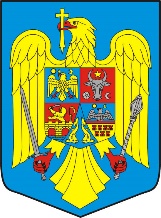 		CAMERA 								SENATUL      DEPUTAȚILORLege privind Codul SilvicParlamentul României adoptă prezenta legeTitlul I DISPOZIȚII GENERALECapitolul I. Obiectul de reglementare și domeniul de aplicareArticolul 1. Fondul forestier național(1) Terenurile cu destinație forestieră constituie fondul forestier național al României, denumit în continuare FFN, și se supun prevederilor prezentei legi. (2) Terenurile cu destinație forestieră sunt cele cuprinse în amenajamente silvice  în vigoare la data de 1 ianuarie 1990, inclusiv cu modificările de suprafață, conform operațiunilor de intrări-ieşiri efectuate și/sau actelor administrative emise în condițiile legii.(3) Terenurile cu destinație forestieră au următoarele categorii de folosință:terenuri cu păduri;terenuri în curs de regenerare;terenuri destinate împăduririi: terenuri degradate şi terenuri neîmpădurite, stabilite în condiţiile legii a fi împădurite;terenuri care servesc nevoilor de cultură: pepiniere, solarii, plantaje şi culturi de plante-mamă;terenuri care servesc nevoilor de producţie silvică: culturi de răchită, pomi de Crăciun, arbori şi arbuşti ornamentali şi fructiferi;terenuri cu folosințe specifice administraţiei silvice: terenuri destinate asigurării hranei vânatului şi producerii de furaje;terenuri ocupate de construcţii şi curţile aferente acestora: sedii administrative, cabane, fazanerii, păstrăvării, crescătorii de animale de interes vânătoresc, drumuri şi căi ferate forestiere de transport, spaţii industriale, alte dotări tehnice specifice sectorului forestier;linii parcelare, culoare pentru linii electrice, terenuri ocupate temporar, terenuri concesionate din fondul forestier proprietate publică a statului, terenuri afectate de sarcini şi/sau litigii, precum şi terenuri forestiere din cadrul culoarului de frontieră şi fâşiei de protecţie a frontierei de stat şi cele destinate realizării unor obiective din cadrul Sistemului Integrat de Securizare a Frontierei de Stat;terenuri pe care sunt amplasate iazuri, terenuri care constituie albiile pâraielor, precum şi terenuri neproductive, incluse în amenajamentele silvice.(4) FFN include și terenurile cu alte destinații care erau incluse în amenajamentele silvice în vigoare la data de 1 ianuarie 1990 și care nu au fost scoase din FFN în condițiile legii.(5) Terenurile din FFN constituie bun de interes național.Articolul 2. Definiția pădurii(1) Sunt considerate păduri, în sensul prezentei legi, terenurile din FFN cu o suprafață de cel puțin 0,5 ha, acoperite cu arbori care ating o înălțime minimă de 5 m la maturitate în condiții normale de vegetație.(2) Sunt asimilate pădurilor:terenurile încadrate până la data intrării în vigoare a prezentei legi în FFN ca păduri ori ca perdele forestiere de protecție, chiar dacă nu îndeplinesc criteriul de suprafață definit la alin. (1);terenurile încadrate în FFN până la data intrării în vigoare a prezentei legi pe care sunt instalate jnepenișurile, chiar dacă nu îndeplinesc criteriul de înălțime minimă definit la alin. (1); (3) Este interzisă includerea în intravilan a pădurilor. Articolul 3. Terenuri cu folosință agrosilvică(1) Următoarele categorii de terenuri cu destinație agricolă sunt terenuri cu folosință agrosilvică:terenurile acoperite cu arbori, inclusiv pășunile împădurite, care ating o înălțime minimă de 5 m la maturitate în condiții normale de vegetație, cu o consistență mai mare sau egală cu 0,1, pe o suprafață de minim 0,5 ha;terenuri pe care sunt instalate perdelele forestiere de protecție din arbori care ating o înălțime minimă de 5 m la maturitate în condiții normale de vegetație, neincluse în FFN;terenuri pe care sunt instalate jnepenișuri, neincluse în FFN;terenuri pe care se înființează plantații forestiere prin diferite programe naționale și locale, dacă aceste programe nu prevăd includerea în FFN.(2) Prin derogare de la art. 4 alin. (1) din Legea nr. 289/2002 privind perdelele forestiere de protecție, republicată, cu modificările și completările ulterioare, proprietarii terenurilor agricole care înființează voluntar perdele forestiere de protecție pot opta pentru încadrarea perdelelor astfel înființate ca terenuri cu destinație agricolă și folosință agrosilvică, fără includerea în Sistemul național al perdelelor forestiere de protecție și fără încadrarea în categoria de folosință pădure.(3) Gestionarea vegetației forestiere de pe terenurile cu folosință agro-silvică se face prin ghiduri de bună practică elaborate în colaborare cu autoritatea publică centrală care răspunde de agricultură. Articolul 4. Vegetația forestieră din afara FFN(1) Următoarele terenuri, care nu fac parte din FFN conform dispozițiilor art. 1 și care sunt acoperite cu arbori din specii forestiere, reprezintă vegetație forestieră din afara FFN:terenurile cu folosință agrosilvică, astfel cum sunt definite la art. 3;terenurile cu arbori din zonele de protecție a lucrărilor hidrotehnice și de îmbunătățiri funciare;terenurile cu arbori situate de-a lungul cursurilor de apă și al canalelor;terenurile pe care sunt amenajate spațiile verzi din intravilan, altele decât cele care au caracteristicile prevăzute la art. 2 alin. (1);terenurile pe care sunt instalate arboretumurile, altele decât cele cuprinse în păduri;terenurile situate de-a lungul  căilor de transport şi comunicație pe care sunt instalate aliniamente de arbori.(2) Terenurile enumerate la alin. (1), precum și arborii izolați din speciile forestiere, situați pe terenuri cu alte destinații decât cea forestieră și care nu se încadrează la alin. (1), nu se supun prevederilor prezentei legi, cu excepția dispozițiilor privind evaluarea masei lemnoase destinate valorificării  și a celor privind circulația materialului lemnos.Articolul 5. Definiții În sensul prezentei legi, termenii și expresiile utilizate au înțelesul prevăzut în cuprinsul Anexei nr. 1 - Glosar silvic, care face parte integrantă din prezenta lege. Capitolul II. Gestionarea durabilă a pădurilorArticolul 6. Principii de gestionare durabilă a pădurilorGestionarea durabilă a pădurilor se bazează pe următoarele principii:asigurarea integrităţii FFN şi a permanenţei pădurii; asigurarea continuității în gestionarea pădurilor; asigurarea eficacității funcționale a pădurii și a furnizării cu continuitate a serviciilor ecosistemice;creşterea rolului pădurilor și silviculturii în dezvoltarea durabilă a societății; sprijinirea proprietarilor de terenuri din FFN şi stimularea asocierii acestora; gestionarea terenurilor din FFN pe criteriul teritorialității; consolidarea rezilienței pădurilor și creșterea contribuției acestora la limitarea efectelor schimbărilor climatice;asigurarea nivelului adecvat de continuitate juridică, instituțională și operațională în gestionarea pădurilor;promovarea tipurilor naturale de pădure și asigurarea diversității biologice a pădurii;promovarea și protecția rolului sanogen, educativ, turistic și recreativ al pădurii. Capitolul III. Formele de proprietate Articolul 7. Forme de proprietate(1)   După forma de proprietate, terenurile din FFN pot fi: proprietate publică a statului; proprietate privată a statului;proprietate publică a unităților administrativ-teritoriale; proprietate privată a unităților administrativ-teritoriale;proprietate privată a persoanelor fizice și juridice.(2) Terenurile din FFN al unităților administrativ-teritoriale, provenite din reconstituirea dreptului de proprietate, sunt proprietate publică.(3) Este interzisă trecerea terenurilor din FFN din proprietatea publică a statului în proprietatea privată a acestuia, cu excepția terenurilor care fac obiectul reconstituirii dreptului de proprietate, în condițiile legii.(4) Este interzisă trecerea terenurilor din FFN din domeniul public al unităților administrativ-teritoriale în domeniul privat al acestora prin hotărâre a consiliului local, a consiliului județean, respectiv a Consiliului General al Municipiului București.(5) Pentru FFN proprietate publică nu se plătesc taxe şi impozite.(6) Pentru clădirile amplasate în FFN se plătesc taxele şi impozitele prevăzute de lege.(7) Nu se datorează impozit/taxă pe teren pentru suprafeţele de fond forestier, altele decât cele proprietate publică, pentru care nu se reglementează procesul de producţie lemnoasă, cele certificate, precum şi cele cu arborete cu vârsta de până la 20 de ani.Articolul 8. Forme asociative speciale de proprietate asupra fondului forestier(1) Obștile de moșneni în devălmăşie, obştile de moşneni în indiviziune, obştile răzeşeşti nedivizate, composesoratele, pădurile grănicereşti, pădurile urbariale, comunele politice, alte comunităţi şi forme asociative cu diferite denumiri, existente anterior anului 1948, sunt persoane juridice și fac parte din tezaurul istoric al României.(2) Proprietatea formelor asociative prevăzute la alin. (1) este garantată, indivizibilă și inalienabilă, fiind aplicabile în mod corespunzător dispozițiile art. 27 din Legea nr. 1/2000 pentru reconstituirea dreptului de proprietate asupra terenurilor agricole și celor forestiere, solicitate potrivit prevederilor Legii fondului funciar nr. 18/1991 și ale Legii nr. 169/1997, cu modificările și completările ulterioare.(3) Anual, până la data de 31 ianuarie, organele cu putere de reprezentare ale formelor asociative prevăzute la alin. (1) prezintă ocolului silvic dovada calității de reprezentant legal al acestora, emisă de judecătoria competentă. Până la prezentarea acestei dovezi, ocolul silvic nu poate presta decât serviciile prevăzute la art. 26 alin. (1) lit. a), fără posibilitatea de a autoriza exploatarea lemnului. (4) Orice modificare la nivelul organelor cu putere de reprezentare se va aduce la cunoștința reprezentantului ocolului silvic, în scris,  în termen de 15 zile de la data modificării.(5) În formele asociative de proprietate la care statul deține în indiviziune terenuri cu vegetație forestieră, statul este reprezentat de către Ministerul Finanțelor.Articolul 9. Asocierea proprietarilor(1) În vederea gestionării durabile a terenurilor din FFN, proprietarii acestora se pot asocia prin constituirea de asociaţii de proprietari de păduri, cooperative și alte forme asociative, potrivit legii. (2) Prin înfiinţarea formelor asociative prevăzute la alin. (1)  se urmărește: consolidarea proprietăţii; sporirea eficienței economice a comercializării produselor și serviciilor pădurii; constituirea de ocoale silvice de regim; creşterea capacităţii de absorbţie a fondurilor, indiferent de sursa acestora; reprezentarea drepturilor proprietarilor în raport cu autorităţile;reprezentarea proprietarilor în raport cu autorităţile și cu asociațiile similare, create la nivel european și internațional. Titlul II. Guvernanța sectorului silvicCapitolul I. Cadrul InstituționalSecțiunea 1. Autoritatea publicăArticolul 10. Autoritatea publică centrală pentru silviculturăAutoritatea publică centrală pentru silvicultură, denumită în continuare Autoritatea, se organizează și funcționează ca organ de specialitate al administrației publice centrale și reprezintă autoritatea de stat în domeniul silviculturii. Articolul 11. Garda Forestieră Națională (1) În subordinea Autorității funcționează Garda Forestieră Națională, instituție publică înființată ca organ de specialitate al Autorității, cu personalitate juridică, având ca atribuție principală exercitarea controlului aplicării legislației silvice. (2) În cadrul Gărzii Forestiere Naționale funcționează structuri teritoriale ale Gărzii Forestiere Naționale, cu personalitate juridică, denumite în continuare Gărzi Forestiere.(3) În exercitarea atribuțiilor de serviciu, personalul silvic aferent instituțiilor menționate la alin. (2) este învestit cu exercițiul autorității publice de stat, în limitele competențelor stabilite prin  lege. (4) Organizarea, funcționarea și repartizarea numărului de posturi pentru Garda Forestieră Națională și Gărzile Forestiere se stabilesc prin hotărâre a Guvernului. Secțiunea 2. Structuri de administrare a terenurilor din FFNArticolul 12. Ocoalele silvice(1) Administrarea sau, după caz, prestarea serviciilor silvice pentru terenurile din FFN, se realizează prin ocoale silvice autorizate, denumite în continuare ocoale silvice, care sunt de două tipuri:ocoale silvice de stat, înființate de: Regia Națională a Pădurilor – Romsilva, denumită în continuare Romsilva;Regia Autonomă ,,Administrația Patrimoniului Protocolului de Stat", denumită în continuare RAPPS; Institutul Național de Cercetare-Dezvoltare în Silvicultură ,,Marin Drăcea", denumit în continuare INCDS, prin  stațiuni și baze experimentale asimilate ocoalelor silvice de stat;instituții de învățământ de stat cu profil silvic, prin baze experimentale și didactice, asimilate ocoalelor silvice de stat;ocoale silvice de regim, care sunt înființate, în condițiile legii, de unitățile administrativ-teritoriale, de alte persoane juridice ori de persoane fizice care au în proprietate terenuri din FFN, ori de asociații constituite de către acestea.(2) Ocoalele silvice prevăzute la alin. (1) sunt de interes public și pot administra sau pot asigura servicii silvice, după caz, și pentru alte terenuri din FFN.(3) Ocoalele silvice prevăzute la alin. (1) se autorizează prin înscrierea în Registrul național al administratorilor de păduri și al ocoalelor silvice, gestionat de către Autoritate. (4) Stațiunile și bazele experimentale menționate la alin. (1) lit. a) pct. iii) și bazele experimentale și didactice  menționate la alin. (1) lit. a) pct. iv) se autorizează cu derogare de la condițiile de suprafață. Articolul 13. Conducerea, organizarea și funcționarea ocoalelor silvice(1) Conducerea ocoalelor silvice de stat este asigurată de către șeful de ocol, angajat prin concurs cu contract individual de muncă,  de către conducerea unității Romsilva sau, după caz, de conducerea RAPPS, respectiv de către șeful stațiunii sau bazei experimentale sau al celei didactice, angajat prin concurs cu contract individual de muncă de către conducerea INCDS sau a instituțiilor de învățământ cu profil silvic.(2) Conducerea ocoalelor silvice de regim care funcționează ca regii publice locale este asigurată de către șeful de ocol, angajat cu contract individual de muncă, numit în funcție prin concurs de către consiliul local sau consiliul de administrație, după caz.(3) Conducerea și reprezentarea legală a ocolului silvic de regim, altul decât cel prevăzut la alin. (2), sunt asigurate de șeful ocolului silvic, numit prin decizia proprietarului unic, a consiliului de administrație ori a adunării generale, după caz.(4) Șefii ocoalelor silvice prevăzute la art. 12 alin. (1) trebuie să fie absolvenți de studii superioare de lungă durată sau studii de licență și masterat, în domeniul silviculturii, cu vechimea de minimum 5 ani ca ingineri în domeniul silviculturii, conform reglementărilor în vigoare.(5) Numirea și revocarea șefilor de ocoale silvice se face cu avizul favorabil al Consiliului Național pentru Silvicultură.(6) În situația în care numirea șefului ocolului silvic de regim se face cu încălcarea prevederilor alin. (2) - (4), proprietarul/asociația de proprietari care a constituit ocolul silvic are obligația de a numi alt șef de ocol, în termen de 45 de zile de la data notificării făcute de Autoritate, sub sancțiunea suspendării autorizației de funcționare a ocolului silvic, până la data conformării, cu menținerea obligației de a asigura paza și integritatea FFN. (7) Ocoalele silvice de regim întocmesc buget anual de venituri și cheltuieli care se aprobă de organele deliberative ale acestora sau de consiliul local, după caz, până la data de 31 martie a anului în curs.(8) Ocolului silvic care nu îndeplinește condiția prevăzută la alin. (7) până la data de 31 martie a anului în curs, după notificarea prealabilă transmisă de Autoritate, i se suspendă dreptul de acces în sistemul informațional integrat de urmărire a materialelor lemnoase, până la data conformării.Secțiunea 3. Planificare strategicăArticolul 14. Strategia națională pentru păduri(1) Strategia Națională pentru Păduri stabilește și definește politica forestieră națională și asigură corelarea acesteia cu politicile, strategiile şi alte documente cu caracter programatic ale statului român.(2) Strategia Națională pentru Păduri este elaborată de Autoritate și se aprobă prin hotărâre a Guvernului.(3) Planul de acțiune pentru implementarea Strategiei Naționale pentru Păduri se modifică și se completează în funcție de schimbarea condițiilor de management și de informațiile privind starea pădurilor reieșite din instrumentele de monitorizare a sectorului silvic.Articolul 15. Consiliul Național pentru Silvicultură(1) Se înființează Consiliul Național pentru Silvicultură, denumit în continuare CNS, ca organizaţie naţională pentru profesia silvică, fiind o entitate de interes public, cu personalitate juridică, neguvernamentală, apolitică şi fără scop patrimonial. Conducerea CNS este asigurată de o comisie permanentă formată din reprezentanți ai mediului academic și de cercetare, reprezentanți ai autorității și ai mediului profesional silvic. (2) Consiliul elaborează recomandări, propuneri, avertizări şi opinii consultative către Autoritate cu privire la politicile, strategiile şi alte documente cu caracter programatic, la actele normative relevante pentru domeniul forestier, internaţionale, naţionale și ale Uniunii Europene, inclusiv pentru a asigura corelarea acestora, fără însă a aduce atingere prerogativelor conferite de lege autorităţilor, instituţiilor şi altor persoane juridice cu responsabilităţi privind pădurile şi/sau domeniul forestier.(3) Consiliul analizează modul de exercitare a profesiei în condiții de etică și respectarea standardelor profesionale de către personalul silvic.(4) Regulamentul de organizare și funcționare a CNS se stabilește prin hotărâre a Guvernului, la propunerea Autorității.Capitolul II. Educație și cercetareArticolul 16. Educație (1) Autoritatea publică centrală pentru educaţie, cu consultarea Autorității, include în conținutul curriculei formelor de învăţământ obligatoriu tematici privitoare la păduri, conservarea acestora, utilizarea lemnului, precum şi cu privire la rolul şi importanţa pădurilor în cadrul biosferei şi în viaţa omenirii, în general. Aceste tematici urmează a se trata diferenţiat şi progresiv, în funcţie de forma de învăţământ.(2) Autoritatea are obligaţia realizării acţiunilor specifice, prin căi şi mijloace adecvate, pentru următoarele scopuri:formarea conştiinţei forestiere;crearea unui minimum de cunoştinţe profesionale proprietarilor de păduri.(3) Statul promovează și susține gestionarea durabilă a terenurilor din FFN, scop în care asigură cadrul de transfer de cunoștințe specifice de natură tehnică, juridică, economică, socială și de mediu.(4) Autoritatea încheie parteneriate cu furnizori de servicii din educație și cercetare-dezvoltare pentru implementarea unor programe de stimulare a perfecționării profesionale continue pentru personalul silvic și proprietari.(5) Beneficiarii de forță de muncă specializată în ocupații specifice sectorului forestier pot sprijini formarea profesională în domeniul forestier, la orice nivel, prin burse sau stagii de formare ori de practică, inclusiv prin învățământ dual.Articolul 17. Cercetarea-dezvoltarea și inovarea în silvicultură(1) Autoritatea sprijină activitatea de cercetare ştiinţifică şi dezvoltare tehnologică din domeniu şi urmăreşte implementarea rezultatelor obţinute în scopul fundamentării normelor tehnice și ghidurilor de bune practici pentru silvicultură, elaborării politicilor publice în sectorul forestier și dezvoltării sistemului de gestionare a pădurilor.(2) Cercetarea ştiinţifică şi dezvoltarea tehnologică din domeniul silviculturii se realizează prin entități care au ca obiect de activitate cercetarea științifică şi dezvoltarea tehnologică din domeniu, acreditate de Autoritatea de Stat pentru Cercetare-Dezvoltare, denumită în continuare ASCD, precum și prin universități.(3) Se înființează Planul sectorial de cercetare aplicativă al Autorității, denumit în continuare Planul Sectorial, prin care se realizează politica de cercetare a Autorității, menit să asigure dezvoltarea domeniului, ca instrument de implementare a Strategiei naționale de cercetare, inovare și specializare inteligentă 2022-2027, alături de alte instrumente de finanțare a programelor de cercetare-dezvoltare și inovare specifice domeniului silvic, inclusiv pentru îndeplinirea obligațiilor asumate de Autoritate la nivel național, european și internațional.(4) Stațiunile și bazele experimentale aflate în administrarea instituțiilor de cercetare, dezvoltare și inovare sunt utilizate preponderent pentru implementarea unor proiecte de cercetare-dezvoltare și inovare și pentru obținerea unor rezultate științifice cu caracter experimental în vederea generalizării acestora la nivel regional și/sau național. (5) Instalarea suprafețelor experimentale din FFN se poate face numai cu înștiințarea administratorului pentru terenurile din FFN proprietate publică a statului, sau cu acordul proprietarului, pentru celelalte cazuri.(6) Utilizatorii de suprafețe experimentale de durată din FFN, public și privat, cu informarea prealabilă a proprietarilor sau administratorilor, înscriu aceste suprafețe în Catalogul public național al suprafețelor experimentale înființat de Autoritate și gestionat de aceasta direct sau printr-o entitate care are ca obiect principal de activitate activitatea de cercetare științifică și inovare, acreditate de ASCD.(7) Activitatea de amenajare a pădurilor pentru terenurile din FFN proprietate publică a statului se realizează pe bază de competiție de entități de cercetare-dezvoltare-inovare acreditate de ASCD și cu personal atestat și respectiv confirmat pentru activitatea de dezvoltare tehnologică de aceeași autoritate. Terenurile din FFN proprietate publică a statului, aflate în curs de amenajare în același an, vor fi parcurse integral cu lucrări de amenajare a pădurilor de către o singură entitate.Capitolul III. Monitorizarea unitară a sectorului silvicArticolul 18. Instrumente de monitorizare a sectorului silvic. Raportarea rezultatelor monitorizării.(1) Autoritatea stabilește proceduri de colectare, validare, corelare, armonizare și raportare a informațiilor din sectorul forestier, prin instrumente specifice. (2) Autoritatea desemnează structura care coordonează implementarea procedurilor prevăzute la alin. (1).(3) Autoritatea publică anual, până la data de 31 decembrie a anului următor, pe pagina de internet proprie, raportul privind starea pădurilor, care conține informații furnizate pe baza procedurilor stabilite în temeiul alin. (1).Articolul 19. Inventarul Forestier Național(1) Autoritatea asigură finanțarea continuă şi actualizează la fiecare 5 ani inventarul forestier naţional, denumit în continuare IFN, în scopul evaluării resurselor forestiere și cunoașterii dinamicii acestora pe întreg teritoriul României.(2) Metodologia de realizare a IFN se aprobă prin ordin al conducătorului Autorității. Metodologia se auditează periodic de către experți în inventar forestier național.(3) Rezultatele sintetice ale ciclurilor de inventar prezentate în rapoartele periodice avizate de Autoritate  sunt informații de interes public, se aduc la cunoștința publicului cel puțin prin publicare pe pagina de internet  proprie a Autorității și se citează cu menționarea obligatorie a sursei, de către utilizator.Articolul 20. Sistemul informațional integrat de urmărire a materialelor lemnoase (1) Normele referitoare la proveniența lemnului, proveniența, circulația și comercializarea materialelor lemnoase, la regimul spațiilor de depozitare a materialelor lemnoase și al instalațiilor de prelucrat lemn rotund, precum și cele privind proveniența și circulația materialelor lemnoase destinate consumului propriu al proprietarului, se aprobă prin hotărâre a Guvernului, la propunerea Autorității. (2) Normele prevăzute la alin. (1) reglementează inclusiv realizarea, dezvoltarea și funcționarea unui sistem informațional integrat de urmărire a materialelor lemnoase, care îndeplinește următoarele funcții:culegere de informații privind proveniența lemnului la prima introducere pe piață;furnizare de informații pentru dezvoltarea sistemului de due diligence propriu al fiecărui operator economic, la prima introducere pe piață a lemnului;evaluare de risc și orientare a controlului pe bază de evaluări de risc;furnizare de informații de interes public privind proveniența lemnului, circulația și comercializarea materialelor lemnoase.de control;Articolul 21. Registrul Forestier Național(1) Autoritatea administrează Registrul Forestier Național pentru evidența proprietăților din FFN, facilitarea prin modalități informatice a avizărilor și raportărilor între diferite entități publice și monitorizarea implementării serviciilor silvice.(2) Registrul Forestier Național, denumit în continuare RFN, este o componentă  a sistemului informațional integrat de urmărire a materialelor lemnoase. (3) RFN asigură informații necesare pentru implementarea integrată a măsurilor și politicilor Autorității cu privire la FFN, inclusiv a evidenței administrării sau asigurării serviciilor silvice și  monitorizării instrumentelor financiare de sprijin al proprietarilor.Titlul III. Reglementări privind regimul silvicCapitolul I. Norme generaleArticolul 22. Aplicarea regimului silvic (1) FFN este supus regimului silvic. (2) În arboretele din FFN, amplasate în interiorul obiectivelor militare, în zona fâșiei de frontieră, în albiile majore ale cursurilor de apă cadastrate și/sau ale celor cu debit permanent, precum și în zonele limitrofe căilor de comunicație, măsurile de gestionare vor fi în concordanță cu scopurile urmărite de entitățile care dețin aceste obiective. (3) În suprafețele din FFN al căror proprietar nu poate fi identificat și pentru care se asigură serviciile silvice, măsurile de gestionare constau în extragerea produselor accidentale și a celor extraordinare, iar sumele rezultate din valorificarea acestora de către ocolul silvic, după deducerea cheltuielilor efectuate, se depun în fondul de conservare și regenerare a pădurilor, evidențiat separat pe actele de constatare menționate la art. 31. Articolul 23. Obligații ale proprietarilor cu privire la respectarea regimului silvic(1) Respectarea regimului silvic este obligatorie pentru toţi proprietarii și deținătorii terenurilor din FFN. (2) Proprietarii terenurilor din FFN cu o suprafață de peste 10 ha au, pe lângă celelalte obligații prevăzute în mod expres în prezenta lege, și următoarele obligații: să asigure elaborarea şi să respecte prevederile amenajamentelor silvice; să asigure administrarea sau serviciile silvice, în condiţiile legii; să asigure integritatea FFN; să execute lucrările de regenerare a pădurii;să asigure monitorizarea anuală a regenerărilor; să execute lucrările de îngrijire şi conducere a arboretelor; să execute lucrările necesare pentru prevenirea şi combaterea bolilor şi dăunătorilor pădurilor; să aplice măsurile de apărare împotriva incendiilor; să exploateze lemnul numai după evaluarea acesteia, autorizarea parchetelor şi eliberarea documentelor specifice de către personalul abilitat; să asigure întreţinerea şi repararea drumurilor forestiere pe care le au în proprietate; să aibă delimitat prin semne de hotar limitele proprietății, în conformitate cu actele de proprietate sau, după caz, cu documentele cadastrale, şi să le menţină în stare corespunzătoare. (3) În cazul încheierii unui contract de administrare cu un ocol silvic, obligaţiile prevăzute la alin. (2) aparţin ocolului silvic, cu excepţia celor prevăzute la alin. (2) lit.b) și k). (4) Proprietarii de terenuri din FFN cu o suprafață de maxim 10 ha, inclusiv, au, pe lângă celelalte obligații prevăzute în mod expres în prezenta lege, și următoarele obligații:să aibă delimitat prin semne de hotar limitele proprietății, în conformitate cu actele de proprietate sau, după caz, cu documentele cadastrale, şi să le menţină în stare corespunzătoare;să încheie contract de de pază și servicii minimale cu un ocol silvic conform prevederilor art. 27;să realizeze lucrările de regenerare a pădurii pe baza soluției tehnice furnizate de ocolul silvic cu care are contract de pază și servicii minimale;să respecte reglementările privind evaluarea masei lemnoase destinate valorificării și circulația materialelor lemnoase.(5) Obligaţiile prevăzute la alin. (4) lit. c) și d) pot fi transferate prin contract către ocolul silvic.(6) Coproprietarii terenurilor din FFN sunt răspund solidar pentru îndeplinirea obligațiilor prevăzute la alin. (2) și (4), precum și pentru oricare alte obligații prevăzute în sarcina acestora în cadrul prezentei legi.(7) Proprietarii vegetației forestiere din afara FFN au următoarele obligații:să respecte reglementările privind evaluarea masei lemnoase destinate valorificării  și a celor privind circulația materialelor lemnoase;să ia măsuri pentru combaterea incendiilor, precum și a bolilor și dăunătorilor, în condițiile legii.Articolul 24. Servicii ecosistemice minimale(1) Proprietarii, respectiv administratorii de păduri, au obligația asigurării condițiilor pentru furnizarea  de către acestea a serviciilor ecosistemice minimale.(2) În sensul prezentei legi, prin furnizarea serviciilor ecosistemice minimale de către păduri se înțelege obligația asigurării condițiilor pentru regenerarea pădurii, evitarea degradării terenurilor și pădurii și promovarea regenerării naturale atunci când este posibil din punct de vedere tehnic.(3) Obligația asigurării condițiilor pentru furnizarea de către păduri a serviciilor ecosistemice minimale prevăzute la alin. (2) se stabilește  diferențiat, în raport de mărimea proprietății, astfel: prin cele instituite la art. 23 alin. (4) din prezenta lege, în sarcina proprietarilor terenurilor cu suprafețe de maxim 10 ha inclusiv;prin stabilirea nivelului minim de reglementare prin amenajamente silvice corespunzător grupei a II-a funcționale, în acord cu prevederile normelor tehnice pentru amenajarea pădurilor, pentru proprietarii terenurilor cu suprafețe mai mari de 10 ha. să asigure continuitatea pădurii prin lucrări de împădurire.Articolul 25. Drepturi ale proprietarilor(1) Proprietarii terenurilor din FFN cu o suprafață de maxim 10 ha inclusiv au, pe lângă celelalte drepturi prevăzute în prezenta lege, și următoarele drepturi:de a recolta un volum de lemn  de maxim 5 mc/an/ha, în funcție de caracteristicile structurale ale arboretului, în baza înscrierii în sistemul informațional integrat de urmărire a materialelor lemnoase;  de a reporta pentru anii următori cantitățile nerecoltate conform lit. a), în scopul executării corespunzătoare a lucrărilor silvotehnice conform caracteristicilor structurale ale arboretului;de a recolta integral produsele accidentale, cu precomptarea din volumul prevăzut anual pentru anii următori, conform înregistrărilor din sistemul informațional integrat de urmărire a materialelor lemnoase;de a fi scutiți de la plata impozitelor pe teren în condițiile art. 7 alin. (7);de a beneficia gratuit de pază și serviciile silvice minimale;de a beneficia de compensațiile și stimulentele financiare prevăzute la art. 84, 121 și 123;de a opta pentru elaborarea unui amenajament silvic conform prevederilor de la art. 63 alin. (3), cu exercitarea dreptului de a alege sortimentul țel pentru pădurile cu rol de producție. (2) Proprietarii terenurilor din FFN cu o suprafață de peste 10 ha au, pe lângă drepturile prevăzute în prezenta lege, următoarele drepturi pentru recoltarea de produse lemnoase:de a alege sortimentul țel în pădurile cu rol de producție, conform prevederilor normelor tehnice de amenajare a pădurilor, în cazul în care se elaborează amenajamente silvice conform prevederilor art. 63 alin. (3);de a recolta lemn conform prevederilor amenajamentelor silvice;de a recolta integral produsele accidentale, cu precomptarea din posibilitatea stabilită de amenajamentele silvice;de a beneficia gratuit de pază și serviciile silvice minimale în cazul suprafețelor de maxim 30 ha inclusiv;de a beneficia de compensațiile și stimulentele financiare prevăzute la art. 84, 121 și 123;de a fi scutiți de la plata impozitelor pe teren în condițiile art. 7 alin. (7).Capitolul II. Administrarea FFN și prestarea serviciilor silviceSecțiunea 1. Norme generaleArticolul 26. Definirea contractelor de servicii silvice(1) Respectarea regimului silvic pentru FFN al altor proprietari decât statul se realizează prin încheierea de contracte între proprietari și ocoale silvice, cu respectarea principiului teritorialității. Contractele se clasifică după cum urmează:contracte de pază și servicii silvice minimale;contracte de prestări servicii silvice tehnice;contracte de administrare.(2) Încheierea contractului prevăzut  la alin. (1) lit. a) cu un ocol silvic este obligatorie pentru toți proprietarii de terenuri din FFN, alții decât statul, și reprezintă un act de conservare în sensul prevederilor art. 640 din Legea nr.287/2009 privind Codul Civil, republicată, cu modificările și completările ulterioare.(3) Administrarea sau, după caz, asigurarea serviciilor silvice tehnice prin contract, indiferent de forma de proprietate, este obligatorie pentru exercitarea drepturilor prevăzute la art. 25 alin. (2).(4) Asigurarea serviciilor silvice în baza unui contract include și obligația ocolului silvic prestator de servicii de înscriere a proprietății în sistemul informațional integrat de urmărire a materialelor lemnoase, precum și de ținere a evidențelor și documentațiilor specificate în sistemele de monitorizare, cu excepția cazului în care, prin contract, proprietarul își asumă această obligație în nume propriu.Articolul 27. Contractul de pază și servicii silvice minimale(1) Contractul de pază și servicii silvice minimale are următoarele obiective:asigurarea pazei și integrității  terenurilor din FFN ce face obiectul  contractului;efectuarea lucrărilor necesare pentru depistarea, prevenirea și combaterea bolilor și dăunătorilor pădurilor; asigurarea  măsurilor de prevenire și stingere a incendiilor.(2) Contractul de pază și servicii silvice minimale poate fi încheiat de proprietar, succesorul în drepturi sau oricare dintre coproprietari, chiar și fără acordul celorlalți coproprietari. Persoanele înscrise în Registrul agricol pot încheia contract de pază și servicii silvice minimale cu un ocol silvic cu privire la terenul din FFN al cărui proprietar era defunctul de pe urma căruia procedura succesorală nu a fost finalizată. Contractul se încheie după efectuarea controlului de fond de către ocolul silvic în prezența titularului contractului.(3) Contractul de pază și servicii silvice minimale constituie titlu executoriu și conține clauze referitoare la garanții contractuale în favoarea prestatorului pentru plata remunerației prevăzută în contract.(4) Dacă nu este cunoscut proprietarul terenului din FFN, suprafețele se preiau în pază de către ocolul nominalizat, în baza dispozițiilor art. 31.(5) Dacă proprietarul terenurilor din FFN este executat silit, fiind în imposibilitate de plată a contravalorii contractului de pază, ocolul silvic prestator de servicii silvice, după notificarea proprietarului, poate solicita Gărzii Forestiere competente teritorial emiterea actului administrativ de suspendare a serviciului cu specific silvic.(6) În situația suspendării serviciului public cu specific silvic, se aplică în mod corespunzător prevederile art. 4 alin. (1)–(6) din Legea nr. 374/2006 privind suspendarea serviciului public cu specific silvic pentru proprietarii terenurilor forestiere pentru care au fost emise documentele prevăzute la art. III alin. (1) din Legea nr. 169/1997 pentru modificarea şi completarea Legii fondului funciar nr. 18/1991, cu modificările și completările ulterioare.(7) În cazul prevăzut la alin. (5) și (6), proprietarul poate solicita Gărzii Forestiere competente teritorial reluarea administrării/ prestării serviciilor silvice sub condiția plății prealabile, dacă este cazul, a sumelor de la art. 4 alin. (5) din Legea nr. 374/2006, pe baza devizului emis de prestatorul de servicii silvice și a plății în avans către prestatorul de servicii silvice a contravalorii serviciilor silvice minimale pe o perioadă de 12 luni.(8) Pentru recuperarea sumelor achitate în condițiile alin. (5) și (6) de la bugetul de stat pentru asigurarea pazei fondului forestier şi asigurarea supravegherii stării de sănătate a pădurii, Garda Forestieră competentă teritorial formulează acțiuni civile împotriva proprietarilor, acțiunile civile fiind scutite de taxe judiciare de timbru.Articolul 28. Contractul de prestări de servicii silvice tehnice(1) Contractul de prestări de servicii silvice tehnice pentru terenurile din FFN include, adițional obiectivelor prevăzute la art. 27 alin. (1),  următoarele obiective: asigurarea obligațiilor de respectare a regimului silvic; evidența serviciilor de silvomediu și a compensațiilor; elaborarea documentației aferente lucrărilor silvotehnice și a celei solicitate pentru acordarea de compensații;asigurarea trasabilității masei lemnoase destinată comercializării; identificarea potențialilor beneficiari direcți ai serviciilor ecosistemice furnizate de păduri;alte servicii de consultanță, la solicitarea proprietarilor.(2) Obiectul contractului îl reprezintă paza și serviciile silvice minimale, respectarea regimului silvic prevăzut la alin. (1) lit a) și a oricăruia dintre serviciile silvice tehnice prevăzute la alin. (1) lit. b)-f), conform acordului părților și în condițiile legii.Articolul 29. Contractul de administrarePrin contractul de administrare, ocolul silvic este împuternicit de către proprietar să presteze serviciile silvice tehnice și alte activități cu caracter tehnic, economic și juridic menite să asigure gestionarea durabilă a terenurilor din FFN și să ia decizii în conformitate cu clauzele contractuale și cu respectarea regimului silvic.Articolul 30. Principiul teritorialității(1) Administrarea și serviciile silvice se asigură cu respectarea principiului teritorialității.(2) Principiul teritorialității implică faptul că ocolul silvic se constituie, funcționează și asigură administrarea și/sau serviciile silvice numai pentru terenuri din FFN aflate în limitele teritoriale ale județului în care acesta are sediul social, precum și în județele limitrofe acestuia. (3) Prin excepție de la prevederile alin. (2), ocolul silvic de regim înființat de proprietarul unic care are în proprietate terenuri din FFN și în alte județe decât județul în care ocolul silvic își are sediul social sau cele limitrofe poate administra ori presta servicii silvice și pentru aceste suprafețe.(4) Ocoalele silvice nominalizate sunt ocoalele silvice de stat din structura Romsilva, precum și ocoalele silvice de regim care administrează şi/sau asigură serviciile silvice în vecinătatea unui teren din FFN proprietate privată ori proprietate publică a unei unităţi administrativ-teritoriale şi care au obligaţia să asigure, pe bază de contract, administrarea/serviciile silvice, la solicitarea scrisă a proprietarului/coproprietarului sau succesorului în drepturi, sub condiția materializării fizice de către acesta a limitelor proprietăţii pe baza documentelor care atestă dreptul de proprietate. Responsabilitatea privind corectitudinea materializării limitelor de proprietate revine proprietarului/coproprietarului sau succesorului în drepturi, după caz.(5) Pentru terenurile din FFN de maxim 30 ha inclusiv, aparținând persoanelor fizice și juridice, neincluse în amenajamente silvice, ocolul silvic nominalizat are obligația de a asigura serviciile silvice, pe bază de contract, la solicitarea persoanei îndreptățite.Articolul 31. Asigurarea pazei și a serviciilor silvice minimale pentru terenurile cu proprietar neidentificat(1) În cazul terenurilor din FFN în suprafaţă de maxim 30 ha inclusiv,  pentru care nu există administrare sau pentru care nu sunt asigurate servicii silvice minimale, al căror proprietar nu se poate identifica ori a cărui succesiune nu a fost dezbătută, Garda Forestieră competentă teritorial notifică în scris unitatea administrativ-teritorială pe raza căreia se găsește terenul cu privire la intenţia de a se asigura paza și serviciile silvice minimale.(2) Cu excepția stațiunilor și bazelor experimentale și științifice, notificarea prevăzută la alin. (1) se transmite concomitent şi ocolului silvic nominalizat să asigure paza și serviciile silvice minimale pentru această suprafaţă și care efectuează un control de fond/evaluează, în condiţiile legii, eventualele pagube aduse fondului forestier pentru terenul care nu beneficiază de servicii silvice minimale.(3) Pentru terenurile prevăzute la alin. (1) asigurarea pazei și a serviciilor silvice minimale de către ocolul silvic nominalizat se face prin act de constatare încheiat între reprezentantul ocolului silvic nominalizat şi reprezentantul Gărzii Forestiere competente teritorial, după evaluarea de către reprezentantul ocolului silvic nominalizat, în condiţiile legii, a eventualelor pagube aduse fondului forestier. (4) Preluarea terenurilor prevăzute la alin. (1)  în vederea asigurării pazei și a serviciilor silvice minimale se realizează în maxim 30 de zile de la solicitare; în situaţia condiţiilor atmosferice nefavorabile, care nu permit identificarea eventualelor prejudicii, termenul se poate prelungi cu până la 30 de zile de la data constatării încetării condițiilor nefavorabile.(5) Costurile necesare asigurării pazei și serviciilor silvice minimale pentru situaţiile prevăzute la alin. (1) se suportă de la bugetul de stat, prin bugetul Autorității.(6) Pentru suprafeţele de fond forestier de peste 30 ha, pentru care nu există administrare sau pentru care nu sunt asigurate serviciile silvice minimale, asigurarea serviciilor silvice de către ocolul silvic nominalizat se face prin act de constatare încheiat între reprezentantul ocolului silvic nominalizat şi reprezentantul Gărzii Forestiere competente teritorial, după realizarea controlului de fond/evaluarea de către ocolul silvic, în condiţiile legii, a eventualelor pagube aduse fondului forestier. (7) Metodologia de calcul al cheltuielilor destinate asigurării serviciilor silvice pentru terenurile din FFN de maxim 30 ha prevăzute la alin. (1) este prevăzută în anexa nr. 2, care face parte integrantă din prezenta lege.(8) Costurile medii/ha necesare asigurării pazei și serviciilor silvice minimale pentru terenurile prevăzute la alin. (6) sunt cele calculate potrivit metodologiei prevăzute la alin. (7), iar contravaloarea serviciilor silvice se suportă de către proprietar/succesorul în drepturi, în baza devizului întocmit şi comunicat de ocolul silvic nominalizat; valoarea devizului se calculează ca produs între suprafaţă şi costurile medii/ha pe suprafeţele aferente formelor de relief, în conformitate cu anexa nr. 2. (9) Valoarea devizului prevăzut la alin. (8), acceptat în mod expres sau tacit prin necontestare de proprietar/succesorul în drepturi, în termen de 30 de zile calendaristice de la data comunicării, constituie titlu executoriu, fiind temei pentru facturarea şi recuperarea contravalorii serviciilor silvice efectuate.(10) În situaţia în care sumele prevăzute prin deviz nu sunt plătite de către proprietar/succesorul în drepturi în termenul prevăzut la alin. (9), acestea se recuperează prin executare silită, potrivit legii.(11) Nerespectarea principiului teritorialităţii prevăzut la art. 30 alin. (2) se sancţionează cu revocarea avizului emis pentru şeful ocolului silvic de către Autoritate.(12) Prevederile alin. (1) – (3) se aplică în mod corespunzător și în cazul formelor asociative prevăzute la art. 8, care nu au reprezentant legal, indiferent de suprafață.(13) Metodologia de stabilire a ocolului silvic nominalizat și procedura de preluare în teren a suprafețelor de fond forestier de maximum 30 ha inclusiv se stabilesc prin ordin al autorității publice centrale care răspunde de silvicultură.Secțiunea 2. Administrarea terenurilor din FFN proprietate a statuluiArticolul 32. Administrarea FFN proprietate a statului(1) Fondul forestier proprietate publică și privată a statului se administrează prin Romsilva, care funcționează ca regie autonomă de interes național, aflată sub autoritatea statului, prin Autoritate.(2) Regulamentul de organizare și funcționare al Romsilva se aprobă prin hotărâre a Guvernului, la propunerea Autorității.(3) Romsilva poate să desfășoare, în FFN proprietate publică a statului pe care îl administrează, activități nespecifice administrării acestuia, numai în condițiile legii.(4) Romsilva are dreptul de a utiliza terenuri din FFN proprietate publică a statului pe care le administrează și pentru înființarea de crescătorii de vânat și complexuri de vânătoare, în condițiile legii.(5) Veniturile Romsilva se constituie din:valorificarea produselor din FFN și din alte activități economice specifice;administrarea sau prestarea de servicii silvice pentru terenuri din/din afara FFN, aparținând altor proprietari decât statul, precum și închirierea de bunuri, în condițiile legii;despăgubiri, potrivit legii;donații, potrivit legii;contravaloarea serviciilor ecosistemice asigurate prin menținerea funcțiilor de protecție a pădurilor, care se suportă de către beneficiarii direcți sau indirecți ai serviciilor ecosistemice, care se virează în fondul de ameliorare a fondului funciar cu destinație silvică. compensații acordate de la bugetul de stat;alocații de la bugetul de stat pentru susținerea activității de administrare a FFN proprietate publică a statului, pentru finanțarea administrării ariilor naturale protejate, în conformitate cu prevederile art. 30 alin. (2) din Ordonanța de urgență a Guvernului nr. 57/2007 privind regimul ariilor naturale protejate, conservarea habitatelor naturale, a florei și faunei sălbatice, aprobată cu modificări și completări prin Legea nr. 49/2011, cu modificările și completările ulterioare, și pentru finanțarea Direcției de creștere, exploatare și ameliorare a cabalinelor, în conformitate cu prevederile art. III din Legea nr. 99/2019 pentru modificarea și completarea Ordonanței de urgență a Guvernului nr. 139/2002 privind desființarea Societății Naționale «Cai de Rasă» - S.A. și preluarea patrimoniului acesteia de către Romsilva;20% din chiriile pentru ocupările temporare de terenuri din FFN proprietate publică a statului;alte surse, potrivit legii.(6) Terenurile din FFN proprietate a statului se administrează și de:RAPPS, prin ocolul silvic propriu, exclusiv pentru terenurile pe care le are în administrare;INCDS, prin stațiunile și bazele experimentale proprii, asimilate ocoalelor silvice de stat, în condițiile legii;Instituții de învățământ de stat cu profil silvic, prin bazele experimentale și didactice proprii, exclusiv pentru terenurile pe care le au în administrare; Ocoale silvice de regim care funcționează ca regii autonome de interes local, în cazul terenurilor izolate, pe bază de contract cu Romsilva.(7) Pentru terenurile izolate din FFN proprietate publică a statului, paza și serviciile minimale pot fi asigurate și de către ocoalele silvice de regim, pe bază de contract cu Romsilva.Secțiunea 3. Administrarea/serviciile silvice pentru terenurile din FFN ale altor titulariArticolul 33. Administrarea/serviciile silvice pentru terenurile din FFN proprietatea unităților administrativ-teritoriale (1) Terenurile din FFN proprietate publică a unităţilor administrativ-teritoriale se administrează: ocoale silvice de regim înființate de către asociații între unități administrativ-teritoriale și/sau persoane fizice și/sau juridice care funcţionează ca asociații în baza Ordonanței Guvernului nr. 26/2000 cu privire la asociaţii şi fundaţii, aprobată cu modificări prin Legea nr.246/2005, cu modificările și completările ulterioare sau ca societăți reglementate de Legea societăţilor nr. 31/1990, republicată, cu modificările şi completările ulterioare;alte ocoale silvice de regim.(3) Prin derogare de la prevederile Ordonanţei de urgenţă a Guvernului nr. 109/2011 privind guvernanţa corporativă a întreprinderilor publice, aprobată cu modificări și completări prin Legea nr.111/2016, cu modificările și completările ulterioare, ocoalele silvice proprii ale unităţilor administrativ-teritoriale funcţionează ca regii publice de interes local.Articolul 34. Administrarea/serviciile silvice pentru terenurile din FFN proprietate privată(1) Pentru terenurile din FFN proprietate privată a persoanelor fizice şi juridice, administrarea sau serviciile silvice, după caz, se realizează prin ocoale silvice proprii, persoane juridice care funcţionează ca asociații în baza Ordonanței Guvernului nr. 26/2000, aprobată cu modificări prin Legea nr.246/2005, cu modificările și completările ulterioare, sau ca societăți reglementate de Legea nr. 31/1990, republicată, cu modificările şi completările ulterioare, ori pe bază de contract cu alte ocoale silvice. (2) Stațiunile  și bazele experimentale și didactice pot asigura doar servicii de pază și servicii silvice minimale pentru terenurile prevăzute la alin. (1).(3) Ocoalele silvice prevăzute la alin. (1) se pot constitui de către unul sau mai mulți proprietari ori de către una sau mai multe asociații de proprietari de terenuri din FFN.Secțiunea 4. Servicii silvice pentru vegetația forestieră din afara FFNArticolul 35. Servicii silvice pentru vegetația forestieră din afara FFN(1) Evaluarea masei lemnoase din vegetația forestieră din afara FFN destinate valorificării și emiterea documentelor privind circulația materialelor lemnoase se asigură prin contract cu ocoale silvice.(2) Pentru gestionarea vegetației forestiere din afara FFN, proprietarul poate solicita prestarea unor servicii silvice tehnice dintre cele menționate la art. 28 alin. (1) lit b)-f) pe bază de contract cu ocoale silvice.(3) Stațiunile, bazele experimentale și bazele didactice se exceptează de la prestarea serviciilor tehnice prevăzute la alin. (2). Capitolul III. Integritatea FFNSecțiunea 1. Sistemul integrat de cadastru și carte funciarăArticolul 36. Înscrierea în cadastrul general a terenurilor forestiere din FFN  proprietate publică a statului(1) Dreptul de proprietate publică a statului asupra imobilelor din FFN se intabulează în sistemul integrat de cadastru și carte funciară la cererea administratorilor terenurilor proprietate publică a statului în baza actelor de proprietate și a documentației cadastrale întocmite conform prevederilor legale.(2) Dovada proprietății statului asupra terenurilor din FFN proprietate publică și privată a statului se face cu amenajamentele silvice în vigoare, aprobate conform prevederilor legale.(3) Prin excepție de la prevederile alin. (1), în lipsa actelor de proprietate se efectuează înscrierea provizorie, în baza amenajamentului silvic în vigoare. În această situație, coordonatele punctelor de pe limita imobilelor respective vor fi determinate, în sistem Stereografic 1970, prin vectorizare, la nivel de unitate administrativ-teritorială. Orice litigiu cu privire la eventualele suprapuneri se soluționează pe cale amiabilă sau pe cale judiciară conform prevederilor Legii cadastrului și a publicității imobiliare nr. 7/1996, republicată, cu modificările și completările ulterioare.(4) Înscrierea provizorie pentru situațiile prevăzute la alin. (3) se face în baza amenajamentului silvic în vigoare al FFN proprietate publică a statului, care confirmă suprafața și identitatea dintre imobilul din documentația cadastrală și cel evidențiat în amenajamentul silvic.Secțiunea 2. Ocupații ale terenurilor din FFN. Ocuparea temporară a terenurilor din FFNArticolul 37. Ocupații (1) Soluționarea ocupațiilor evidențiate ca atare în amenajamentele silvice se face pe cale amiabilă sau judiciară. În termen de 5 ani de la intrarea în vigoare a prezentei legi, respectiv de la data evidențierii în amenajamentul silvic, administratorii terenurilor din FFN proprietate publică au obligația de a demara procedurile judiciare pentru soluționarea ocupațiilor.(2) Administratorii terenurilor din FFN sunt scutiți de taxele judiciare de timbru pentru demersurile judiciare prevăzute la alin. (1).Articolul 38. Ocuparea temporară de terenuri din FFN(1) Ocuparea temporară de terenuri din FFN este permisă numai pe o perioadă determinată, în scopul:realizării/extinderii/modernizării/dezafectării obiectivelor/lucrărilor prevăzute la art. 40 alin. (1) lit. a) declarate de utilitate publică de interes național, județean sau local care vizează utilitățile, sursele şi reţele de apă şi de canalizare, inclusiv ape minerale, sursele şi reţele de energie din resurse convenţionale sau regenerabile, reţelele şi sistemele de comunicaţii sau rețelele de gaze naturale;explorării următoarelor resurse minerale: cărbuni, roci utile, agregate minerale, minereuri; explorarea, exploatarea și transportul resurselor de petrol și gaze naturale, precum și instalarea, repararea, întreținerea, dezafectarea rețelelor de transport sau distribuție petrol, gaze naturale sau energie electrică. Beneficiarul acestor obiective este persoana atestată pentru desfășurarea unor astfel de activități;realizării/extinderii/modernizării/dezafectării de surse și rețele de apă și de canalizare, inclusiv ape minerale, surse și rețele de energie din resurse convenționale sau regenerabile, rețele și sisteme de comunicații, parcuri recreative, parcuri tematice și/sau educaționale.(2) Ocuparea temporară de terenuri din FFN se face cu plata anticipată a obligațiilor financiare prevăzute la art. 46, după caz, de către beneficiarul aprobării de ocupare temporară de terenuri din FFN.(3) În raport cu durata obiectivului/lucrării, ocuparea prevăzută la alin. (1) poate fi aprobată pe o perioadă de maxim 10 ani, cu posibilitatea prelungirii pe perioade succesive de maximum 10 ani.(4) Prin excepție de la prevederile alin. (3), ocuparea temporară a terenurilor din FFN se aprobă pe toată perioada de execuție și existență în FFN a obiectivelor/lucrărilor de interes național, județean sau local prevăzute la alin. (1) lit. a), precum și a obiectivelor/lucrărilor de transport și distribuție de petrol, gaze naturale și energie electrică, dacă sunt îndeplinite cumulativ următoarele condiții:a) durata de execuție și existență a obiectivelor depășește 10 ani;b) redarea terenurilor în circuitul silvic nu se poate realiza fără restricții;c) perioada de execuție/existență a obiectivului este corespunzătoare cu cea a acordului/permisului de concesiune a zăcământului, în cazul obiectivelor/lucrărilor de transport și distribuție petrol și gaze naturale.(5) Chiria aferentă fiecărui an se plătește până la data de 31 ianuarie a anului pentru care se datorează și se calculează conform prevederilor legale în vigoare la data de 1 ianuarie.(6) Dacă pentru organizarea de șantier necesară realizării obiectivelor prevăzute la art. 40 și 41 alin. (1) lit. a) -  c) sunt necesare și alte terenuri adiacente celor scoase definitiv din FFN, acestea pot fi ocupate temporar pe perioada realizării investiției/obiectivului/lucrării.(7) Perioada pentru care se aprobă ocuparea temporară de terenuri din FFN care au categoria de folosință pădure sau clasa de regenerare include și perioada necesară executării lucrărilor necesare pentru redarea terenurilor în condiții apte de a fi împădurite.(8) Dacă terenul care a făcut obiectul ocupării temporare este încadrat în alte categorii de folosință forestieră decât cele prevăzute la alin. (7), beneficiarul are obligația de a preda terenul în condițiile stabilite în actul de aprobare.(9) Terenul ocupat temporar se poate reprimi cu o altă categorie de folosință decât cea inițială sub condiția precizării acesteia în actul administrativ de aprobare și cu plata unei taxe echivalente cu taxa pentru scoaterea definitivă a terenurilor din FFN cu compensare prevăzută la art. 41.(10) Dacă la sfârșitul perioadei aprobate de ocupare temporară terenul nu îndeplinește condițiile prevăzute la alin. (7) - (9), garanția depusă și dobânda bancară aferentă se rețin în fondul de ameliorare a fondului funciar cu destinație silvică.(11) Garanția depusă și dobânda bancară aferentă prevăzută la alin. (10) se transmit ocolului silvic care asigură administrarea și/sau serviciile silvice, la solicitarea acestuia, în fondul de conservare și regenerare a pădurilor, pentru execuția lucrărilor necesare aducerii terenului la condițiile prevăzute în actul de aprobare, conform devizului de lucrări întocmit de ocolul silvic și avizat de Garda Forestieră competentă teritorial.Secțiunea 3. Scoaterea terenurilor din FFN și includerea terenurilor în FFNArticolul 39. Reducerea suprafeței FFN (1) Este interzisă reducerea suprafeței FFN cu excepția cazurilor prevăzute la art. 40 și 41 în care scoaterea definitivă este permisă fără compensare cu terenuri. Orice act contrar este nul de drept.(2) Nu constituie reducere a suprafeței FFN modificările negative de suprafeţe şi modificările de amplasament înscrise în amenajamentele silvice:a) ca urmare a actualizării mișcărilor de suprafață în baza documentelor emise în condiții legale;b) în urma corectării limitelor terenurilor pe hotarele materializate în teren de administratorul/proprietarul acestuia; c) în urma corectării cursurilor de apă; d) în urma determinării cu precizie mai ridicată a suprafeţelor; e) în urma corectării unor amplasamente şi suprafeţe încadrate eronat ca terenuri din FFN pentru care proprietarul/administratorul deţine documente legale sau are justificări dovedite cu măsurători, operate în mod corespunzător în amenajamentul silvic.(3) Scoaterea terenurilor din FFN este permisă numai în cazurile și cu îndeplinirea prealabilă a procedurii prevăzute în  prezenta lege. Orice act contrar este lovit de nulitate absolută.Articolul 40. Scoaterea din FFN fără compensare(1) Prin excepție de la art. 39, este permisă reducerea suprafeței FFN prin scoaterea definitivă a unor terenuri necesare:realizării/extinderii obiectivelor/lucrărilor declarate de utilitate publică, de interes național, județean sau local, în condițiile legii, la solicitarea beneficiarului/expropriatorului/reprezentantului expropriatorului;realizării Programului naţional de dezvoltare a turismului «Schi în România», la solicitarea unităților teritorial-administrative;amplasării/extinderii componentelor Rețelei naționale de supraveghere meteorologică și necesare amplasării/extinderii infrastructurii de telecomunicații speciale, la solicitarea Administrației Naționale de Meteorologie, respectiv a Serviciului de Telecomunicații Speciale;amplasării sau a terenurilor pe care sunt amplasate capacități de producție și/sau servicii pentru apărare de interes strategic pentru securitatea națională, la solicitarea entității beneficiare;realizării unor obiective din cadrul Sistemului Integrat de Securizare a Frontierei de Stat, în suprafață de până la 400 mp, la solicitarea Ministerului Afacerilor Interne;lucrărilor de investiţii, modernizare şi extindere a obiectivelor cu caracter militar din domeniul apărării naţionale, de utilitate publică de interes naţional la solicitarea ministerului de resort;lucrărilor miniere declarate de interes național și de utilitate publică de exploatare a zăcămintelor de lignit, executate pe terenurile forestiere achiziționate de operatorul economic cu capital integral sau majoritar de stat în condițiile art. 6 lit. a) din Legea minelor nr. 85/2003, cu modificările și completările ulterioare, care nu fac parte din coridorul de expropriere al unei lucrări miniere declarate de interes național și de utilitate publică de exploatare a zăcămintelor de lignit, dar care se regăsesc pe amplasamentul lucrării în cauză și sunt necesare realizării lucrărilor miniere. În acest caz, beneficiarul scoaterii din FFN este operatorul economic cu capital integral sau majoritar de stat. Scoaterea definitivă a terenurilor necesare realizării lucrărilor miniere de exploatare a zăcămintelor de lignit se aprobă prin hotărâre a Guvernului;pe care sunt amplasate capacități de extracție gaze naturale aferente  lucrărilor de interes național de extracție a gazelor naturale, la solicitarea entității beneficiare;situri arheologice înscrise în patrimoniul mondial UNESCO.(2) Scoaterea definitivă din FFN a terenurilor proprietate publică prevăzute la alin. (1) se face fără compensare cu alte terenuri și fără plata taxei pentru scoaterea definitivă a terenurilor din FFN și a celorlalte obligații financiare prevăzute la art. 45. Articolul 41. Scoaterea din FFN cu compensare(1)  Prin excepție de la art. 39, pot fi scoase definitiv din FFN, sub condiția compensării acestora cu alte terenuri și a plății anticipate a sumelor prevăzute la art. 45 alin. (1) lit. a), c)-e), numai terenurile necesare realizării sau extinderii următoarelor categorii de lucrări și obiective:exploatare a resurselor minerale prevăzute la art. 2 alin. (1) din Legea nr. 85/2003, cu modificările și completările ulterioare. Beneficiarul scoaterii definitive a terenurilor din FFN este persoana atestată pentru desfășurarea unor astfel de activități;obiective turistice, de agrement, inclusiv structuri de primire turistică, lăcașe de cult, cimitirele aparţinând domeniului public al unităţilor administrativ-teritoriale, obiective sportive, medicale, precum și obiective sociale realizate numai de furnizorii de servicii sociale; pentru teritoriul administrativ în zonele de interes economic al Rezervației Biosferei «Delta Dunării» se pot realiza pontoane de acostare pentru ambarcațiuni cu scop turistic și de agrement și de aprovizionare cu alimente și combustibil;locuințe sau case de vacanță, numai pe terenurile din FFN proprietate privată;obiective vândute în condițiile legii de către Romsilva ale căror terenuri aferente sunt concesionate precum și obiective instalate în FFN înainte de anul 1990; monumente istorice, centre de management integrat al deșeurilor, precum și lucrări și/sau construcții hidrotehnice și de acvacultură.(2) Amplasarea obiectivelor prevăzute la alin. (1) lit. c) se face cu respectarea următoarelor condiții cumulative:construcția și terenul pe care se amplasează sunt proprietatea aceleiași persoane; în cazul terenurilor încadrate în categoriile de folosință pădure și terenuri destinate împăduririi, suprafața maximă care poate face obiectul scoaterii definitive din FFN, incluzând construcția, accesul și împrejmuirea, este de maxim 250 mp în cazul proprietăților forestiere mai mari de 5 ha și de maxim 200 mp dacă suprafața proprietății forestiere este sub 5 ha. (3) Compensarea prevăzută la alin. (1) se realizează cu un teren care îndeplinește cumulativ următoarele condiții:are suprafața de cel puțin 3 ori suprafața terenului care face obiectul scoaterii din FFN;valoarea terenului cu care se realizează compensarea este de 5 ori valoarea terenului care face obiectul scoaterii din FFN.(4) Scoaterea definitivă a terenurilor din FFN aparținând obştilor de moşneni în devălmăşie, obştilor de moşneni în indiviziune, obştilor răzeşeşti nedivizate, composesoratelor, pădurilor grănicereşti, pădurilor urbariale și a altor comunităţi şi forme asociative indivize cu diferite denumiri prevăzute la art. 8 este permisă pentru amplasarea/extinderea/modernizarea obiectivelor și lucrărilor prevăzute la alin. (1) și la art. 40; terenurile oferite în compensare intră în proprietatea formelor asociative și întregesc drepturile membrilor proporțional cu cotele deținute.(5) Prin excepție de la prevederile alin. (3), pentru suprafețele de sub 50 mp, beneficiarul scoaterii definitive poate să nu ofere teren în compensare, situație în care trebuie să plătească, anticipat aprobării, o sumă de 5 ori mai mare decât valoarea terenului care face obiectul scoaterii, sumă care se virează în fondul de ameliorare a fondului funciar cu destinație silvică, situație în care nu achită cheltuielile de instalare și întreținere a vegetației forestiere până la realizarea stării de masiv.(6) Taxa procentuală prevăzută în anexa nr. 2 la Legea fondului funciar nr. 18/1991, republicată, cu modificările și completările ulterioare, care se aplică la calculul obligațiilor financiare prevăzute la art. 45, este 100, în cazul scoaterilor definitive cu compensare a terenurilor din FFN.(7) Terenurile cu care se realizează compensarea prevăzută la alin. (1) trebuie să fie numai din afara FFN, dar limitrofe acestuia, apte de a fi împădurite. În situația în care suprafața minimă a unui teren cu care se realizează compensarea este mai mare de 10 ha, acesta poate să nu fie limitrof FFN, dar trebuie să fie compact. Nu se poate realiza compensarea cu terenuri degradate, terenuri neproductive din punct de vedere silvic sau cu terenuri situate în zonele de stepă, alpină și subalpină.(8) Terenurile prevăzute la alin. (7) sunt terenuri cu destinație forestieră și sunt incluse în FFN.(9) În județele în care suprafața terenurilor din FFN este sub 30% din suprafața județului, compensarea se realizează numai cu terenuri din cadrul aceluiași județ.(10) Amenajările necesare pentru realizarea pădurilor-parc nu fac obiectul scoaterii definitive ori a ocupărilor temporare din FFN și sunt permise numai în situația în care realizarea amenajărilor nu implică tăieri de arbori sau defrișări.(11) Autorizarea construcțiilor la distanțe mai mici de 50 m de liziera pădurii, în afara FFN, se face cu avizul Gărzii Forestiere competente teritorial, în baza unei documentații depuse, cu localizarea în coordonate stereografice 1970.Articolul 42. Proprietatea și destinația terenurilor care au făcut obiectul scoaterii din FFN (1) Terenurile scoase definitiv din FFN devin proprietatea beneficiarului în momentul efectuării operațiunii de predare-primire și dobândesc destinația pe care acesta a solicitat-o și care i-a fost aprobată.(2) Se exceptează de la prevederile art. 40 terenurile aflate în perimetrul fâșiei de protecție a frontierei de stat, care fac parte din domeniul public și care, prin natura lor, sunt destinate protecției și întreținerii liniei de frontieră.(3) Se interzice schimbarea destinației obiectivului construit pe terenul care a făcut obiectul scoaterii definitive din FFN mai devreme de 5 ani de la data recepției finale a obiectivului. Constatarea revine în sarcina Gărzii Forestiere competente teritorial.Articolul 43. Condiții de includere a terenurilor cu alte destinații în FFN (1)  Proprietarii terenurilor prevăzute la art. 3 alin. (1) pot solicita schimbarea destinației acestora în terenuri cu destinație forestieră. (2) Proprietarii terenurilor care în mod voluntar optează pentru schimbarea destinației terenului agricol în teren cu destinație forestieră beneficiază de ajutor de stat similar /în aceleași condiții ca și proprietarii care au accesat măsura de sprijin privind împădurirea terenurilor agricole.(3) Schimbarea destinației terenurilor prevăzute la art. 4 alin. (1) , precum și a altor terenuri pentru care proprietarul a optat pentru includerea lor în FFN, situație în care se elaborează amenajament silvic sau sunt incluse într-un amenajament silvic existent, este scutită de taxe și impozite și se aprobă prin ordin al Autorității.Secțiunea 4. Aprobarea scoaterilor definitive din FFN și a ocupărilor temporare a terenurilor din FFN și obligații ce decurg din aceastaArticolul 44. Aprobarea scoaterilor definitive din FFN și a ocupărilor temporare a terenurilor din FFN(1) Solicitările de scoatere definitivă sau de ocupare temporară de terenuri din FFN, în condițiile prevăzute la art. 38, 40 și 41, cu acordul proprietarului și avizate favorabil de ocolul silvic care asigură administrarea și/sau serviciile silvice, în cazul proprietății private și proprietății publice a unităților administrativ-teritoriale, respectiv cu avizul Romsilva, al INCDS, al instituțiilor de învățământ de stat cu profil silvic sau al ocolului silvic înființat de RAPPS, după caz, în cazul terenurilor din FFN proprietate publică a statului, se aprobă de către:conducătorul Gărzii Forestiere competente teritorial, pentru suprafețe de până la 1 ha inclusiv;conducătorul Autorității, cu avizul Gărzii Forestiere competente teritorial, pentru suprafețe de la 1 ha până la 10 ha inclusiv;Guvern, la propunerea Autorității, cu avizul Gărzii Forestiere competente teritorial, pentru suprafețe de peste 10 ha, precum și pentru alte situații prevăzute de lege.(2) Acordul proprietarului pentru terenurile din FFN proprietate privată, prevăzut la alin. (1), se emite sub forma înscrisului sub semnătură privată pentru ocuparea temporară a terenurilor forestiere din FFN necesare realizării/extinderii/modernizării/dezafectării obiectivelor/lucrărilor prevăzute la art. 38 alin. (1) lit. a), precum și a obiectivelor/lucrărilor de transport și distribuție de petrol, gaze naturale și energie electrică, şi se depune în copie certificată pentru conformitate cu originalul de iniţiatorul proiectului la instituţia competentă să emită avizul/aprobarea de ocupare temporară.(3) Prin derogare de la prevederile alin. (2), ocuparea temporară a terenurilor din FFN se face fără acordul proprietarului atunci când nu se prezintă un titlu valabil sau nu sunt cunoscuţi proprietarii, precum şi în situaţia succesiunilor nedeschise ori a succesorilor necunoscuţi. Acordul proprietarului în acest caz se suplineşte prin declaraţia iniţiatorului proiectului de asumare proprie a răspunderii şi care descrie imposibilitatea obţinerii acordului proprietarilor.(4) În situaţia prevăzută la alin. (3), sumele datorate pentru ocuparea temporară, inclusiv valoarea masei lemnoase valorificate, se consemnează cu titlu de indemnizaţie într-un cont bancar deschis pe numele iniţiatorului proiectului şi se eliberează ulterior proprietarilor care fac dovada proprietății, prin dispoziţia iniţiatorului proiectului, în condiţiile prezentei legi.(5) În cazul prevăzut la art. 38 alin. (1) lit. b), acordul proprietarului de teren din FFN proprietate privată se emite în formă autentică.(6) Ocuparea temporară a unor terenuri din FFN pentru intervenții cu caracter urgent pentru execuția lucrărilor de punere în siguranță a infrastructurii de transport rutier și feroviar, pentru remedierea unor deranjamente sau avarii la rețelele de telecomunicații, de transport sau de distribuție a energiei electrice, la conductele de apă, canalizare, gaze, precum și la alte instalații similare se aprobă de conducătorul Gărzii Forestiere competente teritorial, în baza unei solicitări emise în condițiile legii de Guvern / autoritatea competentă/administratorul infrastructurii/operatorul de transport sau distribuție, după caz, pentru o perioadă de maxim 90 de zile, fără a mai fi necesară plata garanției pentru ocuparea temporară de terenuri din FFN.(7) În cazul prevăzut la alin. (6), beneficiarul ocupării temporare este obligat să achite contravaloarea prejudiciilor produse, a pierderii de creștere a arborilor, precum și a lucrărilor necesare aducerii terenului la starea inițială, stabilită pe bază de deviz, întocmit în condițiile legii de către ocolul silvic care asigură administrarea și/sau serviciile silvice și avizat de conducătorul Gărzii Forestiere competente teritorial, devizul constituind titlu executoriu.(8) Contravaloarea prevăzută la alin. (7) se achită, în termen de 30 de zile de la comunicarea devizului prevăzut la alin. (7), către beneficiar.Articolul 45. Obligații financiare în cazul terenurilor scoase definitiv din FFN(1) Pentru terenurile scoase definitiv din FFN, în cazurile prevăzute la art. 40 și 41, obligațiile financiare sunt următoarele:taxa pentru scoaterea definitivă a terenurilor din FFN, care se achită anticipat emiterii aprobării de scoatere definitivă și se depune în fondul de ameliorare a fondului funciar cu destinație silvică, aflat la dispoziția Autorității;contravaloarea terenului scos definitiv din FFN, care se achită proprietarului terenului pentru terenurile proprietate privată. Pentru terenurile proprietate publică a statului/ unităților administrativ-teritoriale, suma prevăzută la art. 41 alin. (5) se virează în fondul de ameliorare a fondului funciar cu destinație silvică; contravaloarea terenului scos definitiv din FFN nu se achită în cazul scoaterilor definitive cu compensare;contravaloarea pierderii de creștere determinate de exploatarea masei lemnoase înainte de vârsta exploatabilității tehnice, care se achită proprietarului terenului pentru terenurile proprietate privată sau proprietate publică a unităților administrativ-teritoriale, iar pentru terenurile proprietate publică a statului, administratorului pădurilor proprietate publică a statului, făcându-se venit la fondul de conservare și regenerare a pădurilor;contravaloarea obiectivelor dezafectate; în cazul pădurilor proprietate publică a statului, aceasta se achită administratorului, iar pentru celelalte forme de proprietate, se achită proprietarului;cheltuielile de instalare a vegetației forestiere și de întreținere a acesteia până la realizarea stării de masiv, numai pentru cazurile prevăzute la art. 41 alin. (1), sume care se depun în fondul de conservare și regenerare a pădurilor.(2) Obligațiile financiare prevăzute la alin. (1) lit. b)-e) se achită anticipat predării-primirii terenului pentru care a fost emisă aprobarea de scoatere definitivă din FFN.(3) Predarea-primirea terenului pentru care există aprobarea de scoatere definitivă din FFN se face în prezența reprezentantului Gărzii Forestiere competente teritorial, numai după achitarea obligațiilor financiare prevăzute la alin. (1) lit. b)-e), după caz, în termen de maximum 180 zile de la data aprobării scoaterii definitive.(4) Nepreluarea terenului pentru care există aprobarea de scoatere definitivă din FFN în termenul prevăzut la alin. (3), determină revocarea sau, după caz, anularea actului administrativ emis pentru aprobarea scoaterii definitive a terenului din FFN, în condițiile legii. Constatarea se face de către Garda Forestieră competentă teritorial.Articolul 46. Obligații financiare pentru terenurile care se ocupă temporar din FFN(1) Pentru terenurile care se ocupă temporar din FFN necesare realizării obiectivelor prevăzute la art. 38 alin. (1) lit. b) și c), obligațiile financiare sunt următoarele:garanția, echivalentă cu taxa pentru scoaterea definitivă a terenurilor din FFN cu compensare, care se achită anticipat emiterii aprobării și se depune în fondul de ameliorare a fondului funciar cu destinație silvică, fond aflat la dispoziția Autorității;chiria, care se achită proprietarului, în cazul terenurilor proprietate privată și a celor proprietate publică a unităților administrativ-teritoriale; pentru terenurile proprietate publică a statului, 30% din chirie se depune în fondul de conservare și regenerare a pădurilor, 20% se achită administratorului, iar 50% se depune în fondul de accesibilizare a pădurilor;contravaloarea pierderii de creștere determinate de exploatarea masei lemnoase înainte de vârsta exploatabilității tehnice, care se achită proprietarului terenului pentru terenurile proprietate privată și cele proprietate publică a unităților administrativ-teritoriale; pentru terenurile proprietate publică a statului, contravaloarea pierderii de creștere se achită administratorului, care o depune în fondul de conservare și regenerare a pădurilor;valoarea obiectivelor dezafectate de pe terenurile respective, care se achită administratorului în cazul terenurilor proprietate publică a statului, respectiv proprietarului în celelalte cazuri;cheltuielile de reinstalare a vegetației forestiere și de întreținere a acesteia până la realizarea stării de masiv, care se depun în fondul de conservare și regenerare a pădurilor.(2) Ocuparea temporară a terenurilor din FFN proprietate publică a statului sau a unităților administrativ-teritoriale în cazul prevăzut la art. 38 alin. (1) lit. a), al căror beneficiari sunt statul sau unitatea administrativ-teritorială, se face fără plata obligațiilor financiare prevăzute la alin. (1) lit. a)-c).(3) Ocuparea temporară a terenurilor din FFN proprietate privată în cazul prevăzut la art. 38 alin. (1) lit. a), al căror beneficiari sunt statul sau unitățile administrativ-teritoriale, se face fără plata obligațiilor financiare prevăzute la alin. (1) lit. a).(4) Obligațiile financiare prevăzute la alin. (1) lit. b)-e) se achită anticipat predării-primirii terenului pentru care a fost emisă aprobarea de ocupare temporară din FFN.(5) Predarea-primirea terenului pentru care s-a aprobat ocuparea temporară din FFN se face în prezența reprezentantului Gărzii Forestiere competente teritorial în termen de maxim 180 zile de la data aprobării.(6) Nepreluarea de către beneficiar a terenului în termenul prevăzut la alin. (5), determină revocarea sau, după caz, anularea actului administrativ emis pentru aprobarea ocupării temporare a terenului din FFN. Constatarea se face de către Garda Forestieră competentă teritorial.Secțiunea 5. Schimbarea categoriei de folosință a terenurilor cu destinație forestierăArticolul 47. Schimbarea categoriei de folosință a terenurilor cu destinație forestieră(1) Schimbarea categoriei de folosință silvică a terenurilor cu destinație forestieră, pe perioada de aplicare a amenajamentului silvic, în altă categorie de folosință silvică, se aprobă prin ordin al conducătorului Autorității.(2) Schimbarea categoriei de folosință silvică a terenurilor cu destinație forestieră de la folosința "pădure" la altă categorie de folosință silvică se face cu plata unei taxe echivalente cu taxa pentru scoaterea definitivă a terenurilor din FFN prevăzută la art. 45 alin. (1) lit. a), care se virează în fondul de ameliorare a fondului funciar cu destinație silvică.(3) Fac excepție de la prevederile alin. (2):terenurile necesare construcției de drumuri forestiere și realizării de lucrări de corectare a torenților;terenurile necesare înființării de pepiniere silvice cu o suprafață de maxim 1 ha;terenurile necesare depozitelor de material lemnos cu o suprafață de maxim 1 ha;terenurile necesare amplasării unor instalații și echipamente de cercetare în domeniul silvic;terenurile necesare constituirii culoarului de frontieră și a fâșiei de protecție a frontierei de stat, cele destinate realizării unor obiective din cadrul Sistemului Integrat de Securizare a Frontierei de Stat;terenurile destinate realizării unor centre de antrenament la solicitarea instituțiilor din sistemul național de apărare și ordine publică;terenurile destinate extinderii zonei de siguranță: a liniilor electrice existente și a infrastructurii de transport rutier şi feroviar.(4) Schimbarea categoriei de folosință a terenurilor pentru constituirea culoarului de frontieră și a fâșiei de protecție a frontierei de stat, a celor destinate realizării unor obiective din cadrul Sistemului Integrat de Securizare a Frontierei de Stat, a celor destinate realizării unor centre de antrenament se face la solicitarea instituțiilor din sistemul național de apărare și ordine publică, iar pentru terenurile destinate extinderii zonei de siguranță a liniilor electrice existente și a infrastructurii de transport rutier şi feroviar se face la solicitarea deținătorului obiectivului. (5) Actualizarea categoriilor de folosință identificate cu ocazia elaborării/revizuirii amenajamentului silvic este scutită de plata taxelor prevăzute la alin. (2).Articolul 48. Înscrierea în cartea funciară terenurilor care fac obiectul scoaterii definitive din FFN(1) Terenurile pentru care a fost emisă aprobarea de scoatere definitivă din FFN și terenurile preluate în compensare dobândesc situația juridică a terenurilor pe care le înlocuiesc și se înscriu în cartea funciară în baza actului de aprobare și a procesului-verbal de predare-primire, încheiat între părți, în condițiile legii.(2) Obligația de edificare a obiectivului pentru care a fost obținută aprobarea de scoatere definitivă în condițiile art. 40 și 41 se notează în cartea funciară. Articolul 49. Metodologia pentru scoaterea definitivă, ocuparea temporară și schimbul de terenuriMetodologia privind scoaterea definitivă, ocuparea temporară și schimbul de terenuri și de calcul al obligațiilor bănești se aprobă prin ordin al Autorității.Articolul 50. Materialul lemnos rezultat ca urmare a scoaterii sau ocupăriiMaterialul lemnos rezultat în urma defrişării vegetaţiei forestiere de pe terenurile scoase definitiv sau ocupate temporar din FFN revine: proprietarului, în cazul terenurilor proprietate privată și a celor proprietate publică a unităţilor administrativ-teritoriale, respectiv administratorului, în cazul terenurilor proprietate publică a statului, dacă prin lege nu se dispune altfel.Secțiunea 6. Transmiterea terenurilor din FFN Articolul 51. Inalienabilitatea terenurilor din FFN proprietate publică a statuluiTerenurile din FFN proprietate publică a statului nu fac obiectul constituirii dreptului de proprietate privată sau al vreunui dezmembrământ al dreptului de proprietate, sub sancțiunea nulității absolute a actului de constituire.Articolul 52. Concesionarea terenurilor din FFNTerenurile din FFN proprietate publică a statului nu pot fi concesionate, cu excepția:terenurilor aferente obiectivelor instalate în FFN înainte de anul 1990, pe durata existenței construcțiilor, dar nu mai mult de 49 de ani; durata contractului de concesiune poate fi prelungită cu 50% din perioada acordată inițial;terenurilor aferente activelor vândute de către Romsilva, pe durata existenței construcțiilor, dar nu mai mult de 49 de ani de la data încheierii contractului de vânzare-cumpărare; durata contractului de concesiune poate fi prelungită cu 50% din perioada acordată inițial; terenurilor aferente activelor închiriate de către Romsilva, pe o durată de maxim 5 ani de la data încheierii contractului de închiriere. Articolul 53.  Dreptul de preempțiune la cumpărarea terenurilor proprietate privată incluse în FFN(1) Prin derogare de la dispozițiile art. 1746 din Legea nr.287/2009, republicată, cu modificările și completările ulterioare, terenurile din FFN aflate în proprietate privată se vând cu respectarea, în ordine, a dreptului de preempțiune al coproprietarilor, al statului român exercitat prin Romsilva, sau al proprietarilor terenurilor învecinate din FFN, la preț și în condiții egale.(2) Vânzătorul are obligația de a-i înștiința în scris pe toți preemptorii, prin executor judecătoresc sau notar public, despre intenția de vânzare, arătând și prețul cerut pentru terenul ce urmează a fi vândut. În cazul în care coproprietarii sau vecinii fondului, alții decât administratorul terenurilor din FFN proprietate publică a statului, nu au domiciliul ori sediul cunoscut, înștiințarea ofertei de vânzare se înregistrează la primăria sau, după caz, primăriile în raza cărora este situat terenul și se afișează, în aceeași zi, la sediul primăriei, prin grija secretarului consiliului local.(3) Titularii dreptului de preempțiune trebuie să își manifeste în scris intenția de cumpărare și să comunice acceptarea ofertei de vânzare sau, după caz, să o înregistreze la sediul primăriei unde aceasta a fost afișată, în termen de 30 de zile de la comunicarea ofertei de vânzare ori, după caz, de la afișarea acesteia la sediul primăriei.(4) Dacă în termenul arătat la alin. (3) niciunul dintre preemptori nu își manifestă intenția de cumpărare, vânzarea terenului este liberă. În fața notarului public dovada înștiințării preemptorilor se face cu copie de pe comunicările făcute sau, dacă este cazul, cu certificatul eliberat de primărie, după expirarea termenului de 30 de zile în care trebuia manifestată intenția de cumpărare.(5) Nerespectarea de către vânzător a obligației prevăzute la alin. (2) sau vânzarea terenului la un preț mai mic ori în condiții mai avantajoase decât cele arătate în oferta de vânzare atrage anulabilitatea vânzării.(6) Dispozițiile prezentului articol privitoare la exercitarea dreptului de preempțiune se completează cu prevederile de drept comun.(7) Statul român poate dobândi terenuri din FFN aflate în proprietate privată și prin donație, în condițiile legii. Terenurile astfel dobândite întră în proprietatea publică a statului. Articolul 54. Schimbul de terenuri(1) Administratorii terenurilor din FFN proprietate a statului sau a unităților administrativ-teritoriale iau măsuri de lichidare a enclavelor și de corectare a perimetrului FFN și de comasare a terenurilor pe care le administrează prin schimburi de terenuri pe bază de acte autentice.(2) Terenurile care fac obiectul schimbului dobândesc situația juridică a terenurilor pe care le schimbă, acestea având destinație forestieră.(3) La realizarea schimbului se are în vedere echivalența valorică a terenurilor, evaluarea terenurilor și a vegetației forestiere de pe terenurile care fac obiectul schimbului făcându-se pe baza metodologiei prevăzute la art. 49, aprobată prin ordin al conducătorului Autorității. Articolul 55. Modul de exercitare și dobândire a dreptului de preempțiune al statului românModul de exercitare a dreptului de preempțiune al statului român prevăzut la art. 53 și sursele de finanțare în acest scop, precum și metodologia de dobândire prin cumpărare, schimb sau prin donație, prin Romsilva și prin ceilalți administratori ai FFN proprietate publică, se stabilesc prin hotărâre a Guvernului la propunerea Autorității.Articolul 56. Condiții ale schimbului de terenuri(1) Pentru realizarea schimbului de terenuri în situațiile în care unul dintre terenuri este proprietate publică, schimbul trebuie să îndeplinească cel puțin una dintre următoarele condiții:să conducă la eliminarea de enclave din FFN proprietate publică a statului;să determine comasarea terenurilor din FFN proprietate publică a statului;să asigure majorarea suprafețelor împădurite din zonele deficitare în păduri.(2) Schimbul de terenuri prevăzut la alin. (1) se inițiază de administratorul terenurilor din FFN proprietate publică sau de proprietar, în cazul terenurilor din FFN proprietate publică a unităților administrativ-teritoriale și se aprobă prin ordin al conducătorului Autorității.(3) În situația în care suprafața terenurilor din FFN este sub 30% din suprafața județului, schimbul de terenuri se poate realiza doar în cadrul aceluiași județ.(4) Schimbul se realizează numai cu terenuri din FFN, cu excepția situațiilor prevăzute la alin. (1) lit. a) și c), în care schimbul se poate face cu terenuri cu altă destinație.Articolul 57. Fragmentarea suprafețelor de fond forestierDe la data intrării în vigoare a prezentei legi, nu pot fi dezmembrate ori dezlipite sub limita de 0,5 ha prevăzută la art. 2 alin. (1) din prezenta lege, prin acte notariale de dezmembrare, partaj ori pe altă cale a terenurilor din FFN având categoria de folosință pădure, cu excepția cazurilor prevăzute la art. 40 și 41.Secțiunea 7. Accesul pe terenurile din FFNArticolul 58. Accesul în scop recreativ pe terenurile din FFN(1) Accesul persoanelor pe terenurile din FFN se realizează pe propria răspundere a acestora și fără a se produce prejudicii. (2) În FFN este permis accesul pedestru al persoanelor.(3) Proprietarii de păduri private pot restricționa condițiile de acces pedestru prin afișarea acestor restricții la loc vizibil. (4) Structurile de administrare pot restricționa temporar accesul pentru asigurarea condițiilor de siguranță a persoanelor, prin afișarea acestor restricții.(5) În pădurile situate în ariile naturale protejate accesul public în pădure poate fi restricționat prin reglementările planurilor de management ale ariilor naturale protejate.(6) Accesul public cu bicicleta în pădure este permis pe drumurile forestiere, pe potecile şi pe traseele amenajate, pe propria răspundere şi cu respectarea condiţiilor stabilite de administratorul terenului/proprietar, după caz. În pădurile proprietate privată proprietarul poate restricționa condițiile de acces cu bicicleta prin afișarea acestor restricții la loc vizibil.(7) Amenajarea în FFN de poteci şi trasee pentru plimbare, alergare, turism ecvestru şi biciclete se face cu acordul administratorului, pentru pădurile proprietate publică a statului, sau cu acordul proprietarului în cazul celorlalte forme de proprietate. În pădurile din arii naturale protejate, amenajările se pot realiza numai cu aprobarea administratorului ariei naturale protejate.(8) Potecile şi traseele pentru plimbare, alergare, turism ecvestru şi biciclete pot fi realizate numai din pământ, lemn şi pietriş. Realizarea acestora nu face obiectul scoaterii ori ocupărilor temporare din FFN, nu necesită autorizaţie de construire şi este permisă numai în situaţia în care nu implică tăieri de arbori. (9) Accesul public în FFN cu vehicule cu mijloace de autopropulsare sau cu tracțiune animală este interzis.  (10) Prin excepție de la prevederile alin. (9), evenimentele sportive, utilitare, de recreere şi turism care au un organizator desemnat și care implică folosirea acestor mijloace motorizate se pot organiza numai în afara ariilor naturale protejate, pe trasee special marcate, și numai cu acordul administratorului terenului proprietate publică sau al proprietarului, în celelalte cazuri.(11) Prin excepție de la prevederile alin. (9), accesul cu vehicule cu mijloace de autopropulsare sau cu tracțiune animală pe drumurile forestiere în scop de tranzitare poate fi permis în condițiile stabilite de către proprietar/administrator atunci când drumurile deservesc obiective turistice, utilitare sau de agrement, dacă acest lucru nu pune în pericol integritatea FFN. Articolul 59. Accesul în fondul forestier în scopul exercitării administrării, controlului, activităților economice și cercetării științificeAccesul pe terenurile din FFN este permis pentru:personalul din cadrul structurilor de administrare/ prestare servicii silvice;personalul cu atribuții de control;personalul din cadrul structurilor de administrare a ariilor naturale protejate;personalul împuternicit pentru gestionarea fondurilor cinegetice;personalul implicat în activități de proiectare, dezvoltare tehnologică și cercetare științifică;personalul responsabil cu realizarea IFN;personalul din cadrul entităților care  desfășoară legal activități în FFN.Secțiunea 8. Reprezentarea juridică în litigii privind terenurile din FFNArticolul 60. Litigii referitoare la terenurile din FFN proprietate publică(1) În litigiile referitoare la dreptul de proprietate asupra FFN proprietate publică a statului, titularul dreptului de administrare are obligația să arate instanței cine este titularul dreptului de proprietate, potrivit prevederilor Codului de procedură civilă. Titularul dreptului de administrare răspunde, în condițiile legii, pentru prejudiciile/prejudiciile forestiere cauzate ca urmare a neîndeplinirii acestor obligații. (2) În litigiile referitoare la dreptul de administrare a fondului forestier proprietate publică, titularul acestui drept va sta în instanță în nume propriu.Capitolul IV. Amenajamentul silvicArticolul 61. Amenajarea pădurilor(1) Modul de gestionare a FFN se reglementează prin amenajamente silvice. În cazul terenurilor proprietate publică a statului, amenajamentele furnizează date și informații necesare înregistrării/actualizării acestuia în inventarul centralizat al bunurilor din domeniul public al statului și înregistrării în sistemul integrat de cadastru și carte funciară.(2) Înregistrarea terenurilor din FFN în inventarul centralizat al bunurilor din domeniul public al statului, precum şi actualizarea acestuia, până la înregistrarea în sistemul integrat de cadastru și carte funciară, se face în baza prevederilor amenajamentelor silvice în vigoare. De această înregistrare răspunde Autoritatea. (3) Ţelurile de gospodărire a pădurii se stabilesc prin amenajamente silvice, în concordanţă cu obiectivele ecologice, sociale și economice şi cu respectarea dreptului de proprietate asupra pădurilor, exercitat potrivit prevederilor prezentei legi. Articolul 62. Grupe funcționale(1) În raport cu funcţiile pe care le îndeplinesc, pădurile se încadrează în două grupe funcţionale: grupa I, care cuprinde păduri cu funcţii speciale de protecţie; grupa a II-a, care cuprinde păduri cu funcţii de producţie şi de protecţie.(2) Încadrarea pădurilor în grupe funcționale se face în baza normelor tehnice pentru amenajarea pădurilor.(3) Modul de gestionare a pădurilor din fiecare grupă funcțională se diferenţiază în raport cu intensitatea şi natura funcţiilor atribuite, stabilite prin amenajamentele silvice.Articolul 63. Elaborarea amenajamentelor silvice(1) Amenajamentul silvic se elaborează pe unităţi de producţie şi/sau de protecţie, în baza normelor tehnice de amenajare a pădurilor. Unitățile de producție/protecție se constituie la nivelul fondului forestier proprietate publică a statului, precum și al fondului forestier aparținând unui proprietar, unei asociații de proprietari sau unei unități teritorial-administrative. (2) Elaborarea amenajamentelor silvice este obligatorie pentru terenurile din FFN cu suprafața mai mare de 10 ha. Suprafața minimă pentru elaborarea unui amenajament silvic este de 100 ha.   (3) Pentru terenurile cu o suprafață cuprinsă între 10,1 ha  și 100 ha, inclusiv, se elaborează amenajamente silvice cu decizii de conducere structurală la nivel de arboret, dacă nu este posibilă reglementarea procesului de producție lemnoasă la nivel de unitate de gospodărire. Modul de elaborare al amenajamentului silvic se stabilește la avizarea temei de proiectare. (4) Normele tehnice prevăzute la alin. (1) se elaborează şi se aprobă de către Autoritate, cu respectarea următoarelor principii: principiul continuităţii; principiul eficacităţii funcţionale; principiul conservării şi ameliorării biodiversităţii; principiul economic.(5) Amenajamentele silvice se elaborează pentru o perioadă de 10 ani, cu excepţia celor  întocmite pentru pădurile de plop, salcie şi alte specii repede crescătoare, care se elaborează pentru o perioadă de 5 sau de 10 ani. (6) Pe perioada de valabilitate a unui amenajament silvic este interzisă aprobarea elaborării altui amenajament silvic pentru terenul respectiv sau pentru o parte din acesta, cu excepţia cazurilor prevăzute în normele tehnice pentru amenajarea pădurilor.(7) Dacă amenajamentul silvic include mai multe proprietăţi, la solicitarea proprietarilor, entitatea specializată, autorizată pentru lucrări de amenajare a pădurilor, eliberează un extras de amenajament silvic, cu informaţiile corespunzătoare fiecărei proprietăţi. (8) Grăniţuirea terenurilor din FFN se efectuează cu respectarea prevederilor Codului civil şi nu se aplică în interiorul acestora. (9) Elaborarea amenajamentelor silvice se face sub coordonarea şi controlul Autorității. (10) Autoritatea verifică în baza metodologiei adoptate modul de aplicare a prevederilor amenajamentelor silvice.(11) Amenajamentele silvice se elaborează prin entități specializate atestate de Autoritate. (12) Amenajamentele silvice pentru terenurile proprietate publică a statului se elaborează în condițiile art. 17 alin. (7), iar cheltuielile aferente se suportă de administratorul acestora, cu excepția cazului prevăzut la art. 32 alin. (6) lit. d) din prezenta lege, caz în care costurile vor fi suportate de Romsilva.Articolul 64. Evaluarea de mediu și avizarea amenajamentelor silvice(1) Procedura de evaluare de mediu pentru amenajamentele silvice de către autoritatea pentru protecția mediului începe odată cu avizarea temei de proiectare la Conferința I de amenajare a pădurilor. Aceasta se desfășoară concomitent cu elaborarea amenajamentului silvic și se finalizează prin emiterea actului de reglementare de către autoritatea pentru protecția mediului după ședința de preavizare a soluțiilor tehnice – Conferința a II-a de amenajare a pădurilor - în care se adoptă amenajamentul silvic.(2) Emiterea actului administrativ de mediu pentru amenajamente silvice se realizează cu respectarea termenelor prevăzute de legislația specifică privind stabilirea procedurii de realizare a evaluării de mediu pentru planuri și programe, dar nu mai mult de 75 de zile de la data organizării ședinței de preavizare a soluțiilor tehnice – Conferința a II-a de amenajare. (3) Avizarea amenajamentelor silvice se realizează în Comisia Tehnică de Avizare pentru Silvicultură din cadrul Autorității.(4) Informațiile de interes public din amenajamentul silvic se publică de către Autoritate pe un portal cu acces public dedicat acestui scop.(5) Informațiile menționate la alin. (4) se stabilesc prin ordin al conducătorului Autorității.Articolul 65. Aprobarea amenajamentelor silvice și intrarea acestora în vigoare(1) Amenajamentele silvice și modificările acestora se aprobă prin ordin al conducătorului Autorității.(2) Amenajamentul silvic intră în vigoare la data aprobării acestuia și este valabil până la data de 31 decembrie a anului al zecelea sau, după caz, al anului al cincilea de aplicare. Primul an de aplicare este anul în care amenajamentul silvic a fost aprobat.(3) Amenajamentele silvice în vigoare își păstrează valabilitatea până la data aprobării noului amenajament, dar nu mai târziu de data de 31 decembrie a anului următor expirării acestuia. Până la data intrării în vigoare a noului amenajament silvic, în amenajamentul silvic care își păstrează valabilitatea sunt permise următoarele activități și acțiuni: Acordarea de compensații reprezentând contravaloarea produselor pe care proprietarii nu le recoltează, ca urmare a funcțiilor de protecție stabilite prin amenajamente silvice care determină restricții în recoltarea de lemn;Realizarea împăduririlor, a reîmpăduririlor, a lucrărilor de îngrijire și conducere a arboretelor tinere prevăzute în amenajamentul silvic și a lucrărilor de protecție a pădurilor, inclusiv prin recoltarea produselor accidentale si extraordinare;Punerea în valoare și exploatarea masei lemnoase pe picior rămase neexploatate, până la volumul aferent posibilității stabilite prin amenajamentul silvic, și transportul stocurilor de lemn din partizile autorizate spre exploatare anterior aprobării noului amenajament silvic și neexploatate integral până la data aprobării noului amenajament silvic.Capitolul V. Gestionarea durabilă a terenurilor din FFNArticolul 66. Norme și ghiduri tehnice pentru gestionarea durabilă a pădurilor(1) Autoritatea elaborează normele tehnice prin care se asigură gestionarea durabilă a pădurilor.(2) Normele tehnice stabilesc cerințele minime obligatorii pentru gestionarea pădurilor, inclusiv indicatori de stare și obligații de rezultat.(3) Autoritatea elaborează ghiduri de bune practici suplimentare normelor tehnice, ghiduri care nu au caracter obligatoriu.(4) Acceptarea de către proprietarul de pădure a unor opțiuni din ghidurile de bune practici prevăzute la alin. (3) este încurajată prin aplicarea instrumentelor de stimulare financiară și/sau compensații pentru proprietari, definite la art. 121-122,  și de sprijin ale  proprietarilor, definite la art. 123.Articolul 67. Indicatorii de stare a pădurilorIndicatorii de stare a pădurilor trebuie să permită monitorizarea:menținerii și îmbunătățirii principalelor caracteristici ale fondului de producție;gradului de îndeplinire a obiectivelor urmărite la efectuarea lucrărilor silvotehnice în arborete și monitorizarea calității acestora;eficacității funcționale în privința funcțiilor ecologice, economice și sociale atribuite;stării de sănătate a pădurilor;stării de conservare a habitatelor forestiere.Articolul 68. Informarea și conștientizarea proprietarilor terenurilor din FFN(1) Statul sprijină gestionarea durabilă a terenurilor din FFN prin acțiuni de informare și conștientizare a proprietarilor.(2) Autoritatea promovează, prin programe specifice, activitățile de conștientizare, de consiliere, de cooperare, de formare a abilităților proprietarilor privați care vin în sprijinul înțelegerii necesității practicilor de gestiune durabilă.(3) Ghidurile de bune practici definite la art. 66  alin. (3) prevăd măsuri specifice pentru gestionarea pădurilor private.Secțiunea 1. Lucrările de îngrijire și conducere a arboretelor și tratamentele silviculturaleArticolul 69. Silvicultura apropiată de naturăLucrările de îngrijire și conducere a arboretelor și tratamentele silviculturale sunt parte componentă a modelului silviculturii apropiate de natură, aplicat pentru gestionarea FFN.Articolul 70. Aplicarea lucrărilor de îngrijire și conducere a arboretelor(1) Suprafața prevăzută în amenajamentul silvic pentru parcurgerea cu lucrări de îngrijire și conducere a arboretelor este minimă. Suprafețele de parcurs suplimentar cu astfel de lucrări se selectează luând în considerare criteriile din ghidul de bune practici prevăzut la art. 66  alin. (3).(2) Volumul de lemn prevăzut în amenajamentul silvic pentru extragere prin lucrările de îngrijire și conducere a arboretelor este orientativ și se recoltează cu respectarea prevederilor normei tehnice specifice.(3) Lucrările de îngrijire și conducere a arboretelor se realizează de către ocoale silvice sau de către persoane juridice atestate în condiţiile legii. Articolul 71. Aplicarea tratamentului tăierilor rase (1) Tratamentul tăierilor rase pe parchete mici este admis numai în arboretele de molid, pin, larice, echiene și relativ echiene, de plop euramerican, de salcie selecționată, precum și în cazul lucrărilor de substituire ori refacere a unor arborete, în care nu este posibilă aplicarea altor tratamente.(2) În situațiile prevăzute la alin. (1), mărimea suprafeței de pădure care se parcurge cu tratamentul tăierilor rase pe parchete mici este de maximum 3 ha inclusiv, cu excepția arboretelor de plop euramerican și salcie selecționată, amplasate în incintele îndiguite, care necesită pregătirea mecanizată a terenului în vederea reîmpăduririi, situație în care suprafața este de maximum 5 ha inclusiv. Între parchetele cu tăieri rase pe parchete mici se va păstra o distanță de minimum două înălțimi de arbori. Alăturarea parchetelor în cazul tăierilor rase pe parchete mici este permisă numai după realizarea masivului pe suprafețele parcursă anterior. (3) În situația apariției de produse accidentale pe suprafețe compacte, mărimea parchetului este determinată de mărimea suprafeței pe care s-a manifestat factorul dăunător și de modul de intervenție pentru înlăturarea efectelor generate de acesta.(4) În cazul produselor extraordinare, suprafața parchetului este determinată de mărimea suprafeței pe care se constituie aceste produse.(5) Tratamentul tăierilor rase pe parchete mici în ariile naturale protejate este interzis, cu excepția arboretelor cu cicluri scurte de producție.Articolul 72. Reguli de recoltare a posibilității (1) Volumul maxim de lemn care se recoltează ca produse principale într-o unitate de gospodărire nu poate depăși posibilitatea acestora, stabilită prin amenajamentul silvic, pentru perioada de valabilitate a acestuia.(2) Volumul maxim de lemn prevăzut la alin. (1), care se recoltează anual ca produse principale într-o unitate de gospodărire, nu poate depăși posibilitatea anuală.(3) Prin excepție de la prevederile alin. (2), se poate depăși posibilitatea anuală în următoarele situații:dacă reglementarea procesului de producție lemnoasă se realizează la nivel de arboret, precum și în cazul în care există un singur arboret în planul decenal de recoltare a produselor principale;cu volumul de lemn nerecoltat, până la nivelul posibilității anuale, în anii anteriori de aplicare a amenajamentului silvic în vigoare; pentru recoltarea produselor accidentale I și extraordinare, cu aprobarea Gărzii Forestiere;cu volumul de lemn prevăzut a se recolta din arboretele cuprinse în planul decenal, pentru valorificarea anilor de sămânță în arborete cu baza în cvercinee;cu recoltarea anticipată a unui volum cumulat maxim echivalent  cu o posibilitate anuală, pe întreaga perioadă de valabilitate a amenajamentului silvic. (4) Prin excepție de la prevederile alin. (1) posibilitatea stabilită prin amenajamentul silvic, pentru perioada de valabilitate a acestuia, se poate depăși prin recoltarea produselor accidentale I, extraordinare și a tăierilor ilegale, cu luarea în considerare a acestora la elaborarea noului amenajament silvic pentru FFN proprietate publică a statului, sau la nivel de proprietar pentru celelalte cazuri.(5) Produsele accidentale și extraordinare se recoltează integral din fondul forestier; în situația în care volumul produselor accidentale I cumulat cu volumul recoltat anterior apariției acestora depășește posibilitatea, ocolul silvic care asigură administrarea/serviciile silvice, după caz, întocmește documentația potrivit metodologiei aprobate prin ordin al Autorității și o transmite spre aprobare Gărzii forestiere competente teritorial. În ariile naturale protejate se respectă legislația specifică protecției mediului.(6) Depășirea posibilității prevăzute la alin. (5) se aprobă prin decizie a conducătorului structurii teritoriale de specialitate a autorității publice centrale care răspunde de silvicultură. (7) Volumul produselor accidentale I și extraordinare, înregistrate în unități de gospodărire în care se reglementează procesul de producție lemnoasă, precum și volumul arborilor tăiați ilegal se precomptează din posibilitatea de produse principale.(8) Precomptarea se realizează în cadrul aceleiași proprietăți. (9) Volumul masei lemnoase prevăzut la alin. (5), care depășește posibilitatea anuală, se precomptează în anii următori de aplicare a amenajamentului silvic.Secțiunea 2. Regenerarea și reconstrucţia ecologică a pădurilorArticolul 73. Regimul și regenerarea arboretelor(1) Regenerarea și reconstrucţia ecologică a pădurilor se realizează în concordanţă cu prevederile amenajamentelor silvice sau ale studiilor de specialitate/proiectelor tehnice. (2) La regenerarea pădurilor se aplică regimul codrului, urmărindu-se realizarea de arborete de calitate superioară, precum şi exercitarea cu continuitate de către acestea a funcţiilor de protecţie. (3) Se exceptează de la prevederile alin. (2) arboretele de plopi indigeni, de salcie, de salcâm, de anin, precum și zăvoaiele, în care este admis regimul crângului.Articolul 74. Condiții de executare a regenerării pădurilor(1) Lucrările de regenerare artificială şi de completare a regenerărilor naturale se execută în termen de cel mult doi ani de la tăierea unică/definitivă/după tăieri de produse accidentale/extraordinare de pe suprafețe compacte de peste 0,5 ha.(2) Fac excepţie de la prevederile alin. (1) arboretele afectate de doborâturi şi rupturi masive de vânt şi zăpadă, de factori biotici şi tăierile unice în fondul forestier din Lunca şi Delta Dunării. În cazul acestora, în funcţie de amploarea fenomenului, Garda Forestieră stabileşte perioada maximă de regenerare artificială și completarea regenerărilor naturale, care nu poate să fie mai mare de 5 ani de la tăiere. (3) Compoziţia, schemele şi tehnologiile de împădurire care se aplică respectă prevederile din normele tehnice de specialitate şi/sau din studiile de specialitate aprobate.(4) Lucrările de regenerare a pădurilor și de întreţinere a seminţişurilor naturale și plantațiilor se realizează de către ocoale silvice sau de către persoane juridice atestate în condiţiile legii. (5) Atestarea persoanelor juridice care realizează lucrări de regenerare a pădurilor și de întreţinere a seminţişurilor naturale și plantațiilor se realizează prin Regulament aprobat de Autoritate.Articolul 75. Condiții de executare a reconstrucției ecologiceReconstrucția ecologică a terenurilor degradate din afara FFN se realizează pe baza soluțiilor tehnice stabilite prin proiectele tehnice elaborate de persoane fizice și juridice atestate de Autoritate.	Articolul 76. Materiale forestiere de reproducere(1) Modalitățile de producere, de comercializare și de utilizare a materialelor forestiere de reproducere se stabilesc prin lege specială, în concordanță cu prevederile legislației Uniunii Europene în domeniu.(2) În vederea conservării și ameliorării diversității genetice a pădurilor, Autoritatea asigură trasabilitatea materialelor forestiere de reproducere.Articolul 77. Asigurarea respectării obligației de regenerare a pădurilor(1) În cazul în care proprietarul nu își îndeplinește obligația privind lucrările de regenerare prevăzută la art. 23 alin. (2) lit. d) și e) și alin. (4) lit. c) din prezenta lege din motive imputabile, Garda Forestieră competentă teritorial poate dispune ocolului silvic executarea lucrărilor de control anual al regenerărilor, de regenerare artificială și de întreținere a culturilor, pe bază de deviz, contravaloarea acestor lucrări fiind suportată de proprietar.(2) Devizul lucrărilor prevăzut la alin. (1), întocmit de ocolul silvic sau de prestatorul atestat, și aprobat de Garda Forestieră, se comunică proprietarului.(3) Devizul prevăzut la alin. (1), acceptat în mod expres sau tacit prin necontestare de către proprietar în termen de 30 de zile calendaristice de la data comunicării, constituie titlu executoriu, reprezentând temei pentru executarea lucrărilor de regenerare.(4) Contravaloarea lucrărilor de control anual al regenerărilor și de regenerare efectuate și recepționate în conformitate cu devizul aprobat este suportată de la bugetul de stat, până la recuperarea creanței de la proprietar.(5) Creanța prevăzută la alin. (4) se recuperează prin executare silită, potrivit procedurii de recuperare a creanțelor bugetare, cu prioritate asupra terenului regenerat.  (6) În situația terenurilor pentru care nu s-a îndeplinit obligația de regenerare, iar proprietarul nu se poate identifica sau pentru care proprietarul a decedat şi nu s-a realizat dezbaterea succesorală, Garda Forestieră dispune executarea lucrărilor de control anual al regenerărilor, de regenerare artificială și de întreținere a culturilor, pe bază de deviz. Garda Forestieră notifică în scris unitatea administrativ-teritorială în raza căreia se găseşte terenul cu privire la intenţia de a se asigura regenerarea pentru aceste suprafeţe, precum și ocolul silvic nominalizat, care va întocmi devizul lucrărilor.(7) Pentru recuperarea creanței în condițiile alin. (6), Garda Forestieră va dispune una din următoarele căi de acțiune:executarea lucrărilor de către ocolul silvic nominalizat și mutarea creanței la deținător cu acordul acestuia, indiferent dacă acesta este unul dintre potențialii succesori sau un deținător fără titlu care asigură gestiunea economică a terenului forestier;notarea în Cartea Funciară a posesiei statului român, dacă în termen de trei ani de la efectuarea lucrărilor de regenerare proprietatea asupra terenului regenerat nu este revendicată;declanșarea procedurii privitoare la bunurile abandonate conform Legii nr.287/2009, republicată, cu modificările și compeltările ulterioare sau succesiunii vacante dacă cerințele legale sunt îndeplinite în acest caz și efectuarea lucrării de regenerare în termen de 3 ani de la finalizarea procedurii;declanșarea procedurii de expropriere pentru cauză de utilitate publică și efectuarea lucrării de regenerare în termen de 3 ani de la finalizarea procedurii.Secțiunea 3. Protecţia pădurilorArticolul 78. Pășunatul în FFN(1) Se interzice pășunatul în FFN, în perdelele forestiere de protecție și în perimetrele de ameliorare a terenurilor degradate.(2) Prin excepție de la prevederile alin. (1), în situații de urgență, Garda Forestieră poate aproba pășunatul în FFN, dacă sunt îndeplinite cumulativ următoarele condiții:se desfășoară pe durată limitată;se practică doar în anumite perimetre ale pădurii;solicitările de aprobare aparțin autorităților publice locale;s-a obținut acordul proprietarului și al ocolului silvic prestator al serviciilor silvice.(3) Nu poate fi aprobat pășunatul în arboretele în curs de regenerare, în plantațiile și regenerările tinere, precum și în arboretele incluse în tipurile funcționale I și II.(4) În cazul pădurilor proprietate publică a statului, acordul prevăzut la alin. (2) lit. d) se dă de către administrator.(5) Trecerea animalelor domestice prin terenurile din FFN spre zonele de pășunat, adăpat și adăpostire se aprobă de către ocolul silvic, cu acordul proprietarului fondului forestier, pe trasee delimitate și în perioade precizate. Pentru terenurile proprietate publică a statului, aprobarea se emite de către conducătorii structurilor prevăzute la art. 11 alin. (1) lit. a) din prezenta lege. (6) Se interzice trecerea animalelor domestice prin pădure în arboretele în curs de regenerare, în plantațiile și regenerările tinere, în ariile naturale protejate de interes național, în perimetrele de ameliorare, precum și în perdelele forestiere de protecție.(7) Cu aprobarea ocolului silvic se permite amplasarea, în mod gratuit, a stupilor de albine pe terenurile din FFN proprietate publică a statului, pe perioada pastoralului.(8) Cuantumul plății pentru acțiunile prevăzute la alin. (2) și (5) se stabilește prin înțelegerea părților.Articolul 79. Monitorizarea stării de sănătate a pădurilor(1) Monitorizarea stării de sănătate a pădurilor se realizează în cadrul Autorității.(2) Ocoalele silvice realizează lucrările de depistare, prognoză și combatere a atacurilor bolilor şi dăunătorilor pădurii, în conformitate cu normele tehnice privind protecţia pădurilor împotriva bolilor şi dăunătorilor.Articolul 80. Combaterea bolilor și dăunătorilor pădurilor(1) Costul lucrărilor de combatere a bolilor și dăunătorilor pădurilor se suportă, după caz, de proprietar, respectiv de administrator, pentru pădurile proprietate publică a statului, din fondul de conservare și regenerare sau din surse proprii.(2) Proprietarii și deținătorii de păduri au obligația de a executa lucrările necesare pentru prevenirea și combaterea bolilor și dăunătorilor pădurilor.Secțiunea 4. Limitarea efectelor schimbărilor climatice Articolul 81. Consolidarea rezilienței pădurilor și creșterea contribuției acestora la limitarea efectelor schimbărilor climaticeNormele tehnice și ghidurile de bune practici prevăzute la art. 66  includ măsuri specifice pentru creșterea rezistenței și rezilienței arboretelor la efectele schimbărilor climatice.Secțiunea 5. Conservarea biodiversitățiiArticolul 82. Forme și modalități de conservare și ameliorare a biodiversității(1) Pentru conservarea sau, după caz, ameliorarea biodiversității pădurilor se vor lua în considerare cele trei forme ale acesteia: diversitatea genetică, diversitatea speciilor, diversitatea ecosistemică.(2) Conservarea și ameliorarea biodiversității pădurilor se realizează prin:adoptarea de măsuri specifice silviculturii apropiate de natură;adoptarea de măsuri pentru crearea și/sau menținerea peisajului forestier mozaicat;asigurarea conectivității ecologice, inclusiv prin coridoare ecologice;menținerea lemnului mort pe picior și pe sol în limite ecologice necesare;menținerea și protejarea arborilor-habitat;constituirea de insule de îmbătrânire ca arborete sau părți de arborete;menținerea unui procent cât mai ridicat de păduri regenerate natural din sămânță;menținerea sau, după caz, crearea unor culoare de vegetație forestieră  în lungul cursurilor de apă;menținerea unui nivel ridicat de diversitate a speciilor de floră și faună sălbatică.Articolul 83. Prevederi minime obligatorii pentru conservarea și ameliorarea biodiversității(1) Măsurile cu caracter obligatoriu necesare pentru conservarea biodiversității sunt prevăzute în normele tehnice prevăzute la art. 66 alin. (2). (2) Măsurile cu caracter voluntar sunt stabilite în ghidurile de bune practici prevăzute la art. 66 alin. (3).Articolul 84. Stimularea conservării biodiversității(1) Proprietarii terenurilor din FFN, alții decât statul, care aplică măsurile cu caracter obligatoriu necesare pentru conservarea și ameliorarea biodiversității pădurilor conform art. 83 alin. (1), beneficiază de compensații financiare acordate de către stat pentru restricțiile impuse, conform metodologiei definite la art. 123 alin. (2). (2) Proprietarii terenurilor din FFN, alții decât statul, care își asumă angajamente de mediu conform art. 83 alin. (2) prin care aplică măsuri de conservare a biodiversității beneficiază de stimulente financiare conform metodologiei definite la art. 123 alin. (2).Articolul 85.  Monitorizarea conservării și ameliorării biodiversitățiiRealizarea obiectivelor de gospodărire a pădurilor și de conservare a biodiversității și funcțiilor acestora se monitorizează cu ajutorul unor indicatori de stare fundamentați științific și reglementați prin normele tehnice din silvicultură, în conformitate cu art. 66 alin. (2).Articolul 86. Ecosisteme forestiere și alte elemente cu valoare ridicată de conservare (1) Constituie ecosisteme forestiere cu valoare ridicată de conservare: pădurile virgine și cvasivirgine cuprinse în Catalogul Național al Pădurilor Virgine și Cvasivirgine;rezervațiile științifice;arboretele din rezervațiile naturale cu regim strict de protecție;arboretele declarate monumente ale naturii;arboretele din zonele strict protejate și de protecție integrală ale ariilor naturale protejate;  jnepenișurile din FFN.(2) Au valoare ridicată de conservare: arborii-habitat, arborii cu valoare deosebită identificați ca atare în diferite acte normative, arborii remarcabili din afara FFN, arborii din insulele de îmbătrânire și alții asemenea, precum și habitate marginale naturale cu valoare conservativă care se găsesc pe terenurile neproductive din FFN.Articolul 87. Catalogul național al ecosistemelor forestiere strict protejate(1) Se înființează Catalogul național al ecosistemelor forestiere strict protejate, care se actualizează periodic prin includerea de arborete identificate în baza unor criterii științifice aprobate de Autoritate.(2) Ecosistemele cu valoare ridicată de conservare existente se declară și se înscriu, cu acordul proprietarului, în Catalogul național al ecosistemelor strict protejate. (3) Pădurile virgine și cvasivirgine sunt strict protejate și se includ în "Catalogul Național al Pădurilor Virgine și Cvasivirgine", parte integrantă a Catalogului național al ecosistemelor forestiere strict protejate. (4) Arboretele nou identificate, care îndeplinesc criteriile de încadrare într-una din categoriile ecosistemelor forestiere cu valoare ridicată de conservare prevăzute la art. 86, se încadrează în categoria respectivă în condițiile legii.(5) Statul, atât la solicitarea proprietarului cât și din proprie inițiativă, prin administratorul fondului forestier proprietate publică, achiziționează cu prioritate, în condițiile legii, terenuri din fond forestier încadrate în categoria ecosistemelor cu valoare ridicată de conservare.Articolul 88. Reguli de conservare a biodiversității în regenerări(1) Regenerarea pădurilor se realizează preponderent pe cale naturală din sămânță, în vederea conservării diversității genetice a speciilor de arbori.(2) În cazul regenerărilor artificiale, conservarea și ameliorarea biodiversității pădurilor constituie principalul mijloc de creștere a rezilienței acestora și se asigură prin:utilizarea resurselor genetice incluse în Catalogul Național al Materialelor de Bază pentru producerea materialelor forestiere de reproducere, care se revizuiește periodic;promovarea cu prioritate a speciilor autohtone;utilizarea proveniențelor adaptate la condițiile de vegetație.Articolul 89. Asigurarea conservării și ameliorării biodiversității pădurilor(1) Conservarea și ameliorarea biodiversității pădurilor se realizează în concordanță cu obiectivele de conservare, în mod unitar la nivel național, în baza măsurilor de gestionare aprobate prin normele tehnice.(2) Obiectivele de conservare pentru pădurile situate în arii naturale protejate se stabilesc având în vedere cu prioritate menținerea sau restabilirea stării de conservare favorabilă a habitatelor naturale. Amenajamentul silvic al acestor păduri este instrument de planificare pentru atingerea obiectivelor ariilor naturale protejate. (3) În procesul de amenajare a pădurilor situate în arii naturale protejate prevederile planurilor de management sau, după caz, setul de măsuri minime de conservare ale ariilor naturale protejate cu care acestea se suprapun sunt prioritare în raport cu prevederile normelor tehnice.(4) Amenajamentele silvice pentru terenurile din FFN incluse în arii naturale protejate preiau și implementează măsurile de management din planurile de management aprobate potrivit legii, sau măsurile minime de conservare dacă nu există planuri de management aprobate, și se armonizează prin încadrarea în categorii funcţionale specifice şi stabilirea de soluţii tehnice corespunzătoare.(5) Amenajamentele silvice elaborate pentru pădurile situate în arii naturale protejate stau la baza acordării, pentru restricțiile impuse de măsurile prevăzute la alin. (4), a compensațiilor aferente aplicării măsurilor de conservare din planurile de management ale ariilor naturale protejate; compensațiile reprezintă contravaloarea produselor/serviciilor pe care proprietarii nu le recoltează sau de care nu beneficiază, după caz. Articolul 90. Comunitățile dependente critic de pădure din arii naturale protejateLa elaborarea planurilor de management pentru ariile naturale protejate și stabilirea măsurilor prevăzute de acestea, se va ține cont de asigurarea accesului la resursele forestiere tradiționale pentru comunitățile dependente critic de pădure, așa cum sunt definite în prezenta lege.Articolul 91. Transferul obligațiilor de conservare a biodiversitățiiProprietarul care intenționează să transmită dreptul de proprietate asupra terenurilor din FFN încadrate în categoria ecosistemelor cu valoare ridicată de conservare sau în arii naturale protejate informează dobânditorul  în legătură cu obligațiile referitoare la conservarea biodiversității.Secțiunea 6. Paza FFNArticolul 92. Reguli de organizare a pazei(1) Paza FFN se realizează potrivit prezentei legi.(2) Scopul pazei îl constituie preîntâmpinarea, descurajarea, combaterea actelor păgubitoare pentru integritatea FFN și a obiectivelor, bunurilor şi produselor acestuia.(3) Conducătorii structurilor de administrare a FFN sau de prestare a serviciilor silvice elaborează regulamentul propriu privind organizarea pazei. (4) Modelul cadru al regulamentului prevăzut la alin. (3) se aprobă prin ordin al conducătorului Autorității.(5) Paza se asigură prin personal propriu al structurii de administrare. În cazuri justificate, pe baza informațiilor rezultate din analiza de risc, structura de administrare poate asigura paza fondului forestier și cu structuri specializate autorizate conform reglementărilor specifice în domeniul pazei bunurilor.(6) Structura de administrare a FFN are obligația asigurării continuității pazei FFN aflat în responsabilitate.(7) Paza poate fi organizată, după caz, de mai multe ocoale silvice în comun.(8) Fiecare structură de administrare a FFN elaborează planul de pază care trebuie să îndeplinească cel puțin următoarele cerințe:identificarea  FFN care face obiectul pazei și limitele acestuia;identificarea zonelor de risc și fundamentarea măsurilor de prevenire și combatere a actelor păgubitoare pentru integritatea FFN și a obiectivelor, bunurilor şi produselor acestuia;descrierea modului în care se asigură continuitatea pazei FFN, în conformitate cu rezultatele evaluării proprii la risc; obligațiile specifice ale personalului silvic cu atribuții de pază; numărul de personal pentru pază cu precizarea funcțiilor cu atribuții de pază;amenajările, infrastructura specifică, instalaţiile şi mijloacele tehnice de pază şi de alarmare;cooperarea cu alte entități şi modul de acţiune în diferite situaţii;  documentele specifice serviciului de pază a FFN, după caz;stabilirea necesarului privind dotarea și instruirea corespunzătoare a personalului cu atribuții de pază;utilizarea instrumentelor și tehnologiilor moderne de supraveghere și monitorizare a FFN, după caz.(9) Planul de pază a fondului forestier și modificarea acestuia se aprobă de conducătorul structurii de administrare cu avizul Gărzilor Forestiere competente teritorial, în condițiile art. 17 din Legea nr. 333 din 2003 privind paza obiectivelor, bunurilor, valorilor şi protecţia persoanelor, republicată, cu modificările și completările ulterioare.(10) Conducătorul structurii de administrare a FFN răspunde pentru neîndeplinirea obligațiilor prevăzute la alin. (3) și (8).(11) Unitățile de poliție și jandarmerie, potrivit atribuțiilor ce le revin conform legii, asigură sprijin de specialitate în asigurarea pazei FFN.Articolul 93. Obligațiile generale ale personalului silvic cu atribuții de pazăPersonalul silvic cu atribuții de pază are următoarele obligații generale în timpul serviciului:să cunoască locurile și punctele vulnerabile din fondul forestier în pază, pentru a preveni producerea faptelor de natură să aducă prejudicii fondului forestier;să păzească suprafețele de fond forestier nominalizate în planul de pază;să oprească și să legitimeze persoanele despre care există date sau indicii că au săvârșit fapte care pot fi încadrate ca infracțiuni, contravenții silvice, ori alte fapte ilicite în fondul forestier aflat în pază;să constate contravenţiile silvice şi să aplice sancţiunile prevăzute de lege;să sesizeze poliția în legătură cu fapte de natură a prejudicia fondul forestier aflat în pază și să-și dea concursul ori de câte ori este solicitat de către organele de urmărire penală sau de organele de poliție;să poarte în timpul serviciului mijloacele de apărare, de protecție și armamentul cu care este dotat și să facă uz de armă numai în cazurile și în condițiile prevăzute de lege;să execute alte sarcini care i-au fost încredințate, potrivit regulamentului și planului de pază;să execute patrulări în vederea prevenirii incendiilor în zonele şi perioadele de risc, iar în cazul declanşării unui incendiu alarmează ocolul silvic şi celelalte instituţii abilitate pentru astfel de situaţii şi acţionează imediat pentru localizarea şi stingerea incendiului.Articolul 94. Regulamentul de pază (1) Regulamentul de pază elaborat conform art. 92 alin. (3)  trebuie să cuprindă cel puțin următoarele obligații ale personalului silvic cu atribuții de pază:să execute patrulări și să desfășoare activități de prevenire și de combatere a faptelor penale și contravenționale care ar putea aduce atingere integrității FFN; să constate nerespectarea prevederilor legale privind exploatarea masei lemnoase și a tăierilor fără drept;să execute patrulări în vederea prevenirii incendiilor în zonele şi perioadele de risc, iar în cazul declanşării unui incendiu, să alarmeze ocolul silvic şi celelalte instituţii abilitate pentru a interveni în astfel de situaţii; să ia măsuri de prevenire și combatere a depozitării de deșeuri de orice tip pe terenurile din FFN; să ia măsuri de asigurare a integrității FFN împotriva ocupării sau folosirii ilegale de terenuri, sustragerii de lemn sau a altor produse ale pădurii, distrugerii construcţiilor, instalaţiilor, bornelor, culturilor, degradării arborilor, puieţilor şi lăstarilor, precum şi a oricăror fapte ilegale;să controleze circulaţia materialului lemnos în FFN pentru care asigură paza în vederea stabilirii provenienţei şi legalităţii transportului de materiale lemnoase;să stabilească prejudiciul produs în FFN aflat în pază și să acţioneze pentru identificarea autorilor acestor fapte. (2) În cazul asigurării pazei FFN și cu structuri specializate, regulamentul de pază va cuprinde și atribuțiile acestora. Articolul 95. Răspunderea structurii de administrarea a FFN(1) Structura de administrare prestatoare a serviciilor de pază răspunde civil în cazul producerii de pagube în terenul forestier obiect al contractului de administrare/prestare a serviciilor de pază.(2) Contractele de administrare/asigurare a serviciilor de pază vor conține clauze de angajare a răspunderii civile menționate la alin (1). (3) În cazul pagubelor constatate în FFN, proprietatea statului sau a unităților administrativ-teritoriale, administratorul/proprietarul terenului este obligat să se constituie parte civilă în instanță pentru recuperarea pagubei.(4) În cazul valorilor nerecuperate ale funcțiilor nerealizate ale pădurii, constatate pe terenurile din FFN, Garda Forestieră cu competență teritorială se constituie ca parte civilă în instanță pentru recuperarea valorii funcțiilor nerealizate.Articolul 96. Răspunderea personalului cu atribuții de pază(1) Personalul silvic cu atribuţii de pază a FFN răspunde patrimonial, în conformitate cu prevederile Codului muncii, pentru pagubele produse în FFN pe care îl are în pază, în situaţia în care, în maximum 24 de ore de la propria constatare a pagubelor, nu depune o informare scrisă către ocolul silvic.(2) Conducătorul ocolului silvic are obligația de a sesiza în 24 de ore de la primirea informării scrise menționate la alin. (1) unitățile de poliție sau de parchet competente teritorial. (3) Acţiunile în răspundere patrimonială formulate împotriva personalului silvic cu atribuţii de pază a FFN pentru pagubele produse în FFN pe care îl are în pază, în condițiile legii, sunt de competenţa materială a instanţelor de conflicte de muncă.(4) Constatarea şi evaluarea pagubelor care angajează răspunderea patrimonială se fac de către personalul silvic împuternicit cu atribuții de control, prin fișa postului sau prin delegare, după caz, în condiţiile legii.(5) Contravaloarea pagubelor constatate și evaluate în condiţiile alin. (4) se încasează de către ocolul silvic care asigură administrarea/serviciile silvice și are destinațiile prevăzute de lege.(6) În cazul terenurilor din FFN preluate în pază de ocolul silvic în baza actelor de constatare menționate la art. 31 alin. (3), potrivit legii, și pentru care nu sunt încheiate contracte de administrare sau de servicii silvice minimale, sumele încasate ca despăgubiri și care, potrivit legii, ar trebui să se acorde proprietarului pădurii în care s-a produs paguba, se fac venit la fondul de ameliorare a fondului funciar cu destinație silvică, și se utilizează, la cerere, de către ocolul silvic care asigură administrarea/serviciile silvice.(7) Transferul sumelor prevăzute la alin. (5) și la alin. (6) care, potrivit legii, revin proprietarilor/deținătorilor cu orice titlu de fond forestier, se face de ocolul silvic în maximum 90 de zile de la data aprobării actului de control/solicitare. Articolul 97. Utilizarea instrumentelor și tehnologiilor moderne de monitorizare (1) Pentru asigurarea integrității FFN, prevenirea și combaterea activităților ilegale și asigurarea trasabilității lemnului recoltat din pădure, precum și pentru administrarea mijloacelor de probă, administratorii de fond forestier instalează sisteme de monitorizare video cu arhivare de minim 30 de zile.(2) Structurile de administrare de fond forestier care utilizează sisteme proprii de monitorizare video sunt obligate să asigure accesul la aceste sisteme și accesul la informațiile stocate, la cererea Autorității, a Gărzii Forestiere Naționale, a Gărzilor Forestiere, poliției și Jandarmeriei. (3) În măsura posibilităților tehnice, Autoritatea asigură conectarea sistemelor de monitorizare instalate de structurile de administrare ale fondului forestier la sistemul informatizat integrat de urmărire a trasabilității materialelor lemnoase. Secțiunea 7. Prevenirea și stingerea incendiilor Articolul 98. Obligații referitoare la prevenirea și stingerea incendiilor(1) Proprietarii terenurilor din FFN, ai perdelelor forestiere de protecție și ai terenurilor degradate din afara FFN pe care s-au realizat lucrări de împădurire, precum și ocoalele silvice care asigură servicii silvice sau administrarea acestora, sunt obligați să aplice și să respecte normele specifice de prevenire și apărare împotriva incendiilor, aprobate prin ordin al conducătorului Autorității. (2) Persoana fizică care observă un incendiu de pădure are obligația să anunțe prin orice mijloc serviciile de urgență și să ia măsuri, după posibilitățile sale, pentru limitarea și stingerea incendiului.Secțiunea 8. Produsele păduriiArticolul 99. Produsele pădurii(1) În sensul prezentei legi, produsele pădurii sunt lemnul, alte produse lemnoase asimilate lemnului şi produse nelemnoase. (2) Produsele lemnoase specifice fondului forestier naţional sunt reprezentate prin: produse principale, rezultate din tăieri de regenerare a pădurilor; produse secundare, rezultate din tăieri de îngrijire şi conducere a arboretelor; produse accidentale, rezultate în urma acţiunii factorilor biotici şi abiotici destabilizatori; produse extraordinare;produse de igienă, rezultate din procesul normal de eliminare naturală; alte produse: arbori şi arbuşti ornamentali, pomi de Crăciun, răchită, puieţi şi diferite produse din lemn. (3) Produsele nelemnoase specifice fondului forestier naţional sunt reprezentate prin: faună de interes cinegetic; peşte din apele de munte, din crescătorii, bălţi şi iazuri din fondul forestier; fructe de pădure; seminţe forestiere; trufe şi alte ciuperci comestibile din flora spontană din cuprinsul acestuia; plante medicinale şi aromatice din cuprinsul acestuia; răşină; alte produse.(4) Produsele pădurii aparțin proprietarilor sau deținătorilor acesteia.(5) Produsele nelemnoase se recoltează cu acordul administratorului în cazul FFN proprietate publică sau al proprietarului în celelalte cazuri.Articolul 100. Sprijinirea comunităților dependente de produsele pădurii(1) Prin comunitate dependentă de produsele pădurii se înțelege o comunitate constituită din locuitorii unei unități administrativ-teritoriale sau ai mai multor unități administrativ-teritoriale alăturate, care pot contribui eficient la crearea de valoare adăugată pentru societate prin producerea, transformarea și utilizarea resurselor naturale biologice de natură forestieră sau forestieră și agricolă la nivel local.(2) Comunitățile locale dependente de produsele pădurii sunt consultate prin reprezentanții legali cu privire la gestionarea pădurilor de care depind în situația impunerii unor restricții suplimentare cerințelor din amenajamentele silvice.Secțiunea 9. Exploatarea lemnuluiArticolul 101. Atestarea agenților economici care efectuează exploatarea lemnului(1) Exploatarea lemnului include toate fazele tehnologice/procesele care se aplică pentru obținerea sortimentelor de lemn brut.(2) Exploatarea lemnului se realizează de către persoane juridice atestate.(3) Atestarea persoanelor juridice pentru activitatea de exploatare a lemnului se face de către Comisia de atestare care funcționează în cadrul asociației patronale și profesionale din domeniul forestier recunoscută la nivel național. Comisia funcționează pe baza Regulamentului privind organizarea, funcționarea și componența comisiei de atestare a agenților economici pentru exploatarea lemnului precum și criteriile de atestare pentru activitatea de exploatare a lemnului, aprobat prin ordin al conducătorului Autorității.(4) Prin excepție de la alineatul (2), exploatarea lemnului se poate realiza și fără atestare, în următoarele cazuri:de către proprietarii de fond forestier persoane juridice și fizice care pot exploata din proprietatea lor un volum de până de 20 mc / an / teren forestier în proprietate,  precum și persoanele fizice membre ale formelor asociative menționate la art. 8 alin (1).la exploatarea lemnului din parchetele de curățiri;la intervenția de urgență în cazul calamităților în albia minoră a râurilor sau pe suprafața construcțiilor hidrotehnice, în scopul prevenirii inundațiilor, precum și la intervenția de urgență în vederea deblocării infrastructurii de transport.Articolul 102. Impactul exploatării lemnului(1) În organizarea activității de exploatare a lemnului se urmărește reducerea impactului, exprimat ca durată și intensitate, asupra ecosistemului forestier. (2) Criteriile de determinare a impactului exploatării lemnului se stabilesc prin Instrucțiunile privind termenele, modalitățile și perioadele de colectare, scoatere și transport ale materialului lemnos, aprobate prin ordin al Autorității.Articolul 103. Autorizația de exploatare(1) Exploatarea lemnului se realizează pe baza autorizației de exploatare înregistrată în sistemul informatic integrat și emisă, după caz, de ocolul care asigură administrarea sau serviciile silvice sau de personalul silvic prevăzut la art. 35.(2) În ariile naturale protejate autorizațiile de exploatare trebuie sa cuprindă condițiile specifice pentru desfășurarea activității de exploatare forestieră și măsurile pentru monitorizarea acesteia. (3) Emiterea autorizației de exploatare se face în condițiile Instrucțiunilor privind termenele, modalitățile și perioadele de colectare, scoatere și transport ale materialului lemnos, aprobate prin ordin al Autorității.(4) Titularului autorizației de exploatare i se interzice începerea exploatării lemnului înaintea predării parchetului.(5) Este interzisă tăierea sau extragerea prin orice mijloc a arborilor care nu sunt destinați extragerii conform autorizației de exploatare.  (6) Titularii autorizațiilor de exploatare sunt direct răspunzători pentru prejudiciile produse în șantierul de exploatare a lemnului.Articolul 104. Marcarea arborilor(1) Arborii destinați tăierii se inventariază și, în funcție de natura tăierii, se marchează, după caz, cu dispozitive speciale de marcat, în conformitate cu normele tehnice.(2) Dispozitivele speciale de marcat se folosesc și de către personalul cu atribuții de control pentru marcarea cioatelor arborilor tăiați ilegal.(3) Dispozitivelor speciale de marcat li se aplică  regimul juridic al mărcilor şi sigiliilor.  (4) Forma și modul de utilizare a dispozitivelor speciale de marcat, precum și modul de marcare a arborilor sau a unor loturi de arbori se stabilesc prin regulament aprobat prin ordin al conducătorului Autorității.(5) Folosirea dispozitivelor speciale de marcat se face numai de către personalul împuternicit.(6) Personalul împuternicit al dispozitivului special de marcat are obligația de a nu îl folosi în alte scopuri sau în alte locații decât cele prevăzute în delegația de marcare emisă, sau după expirarea termenului înscris în delegaţie.(7) Pentru marcarea arborilor pot fi utilizate și alte sisteme de marcare, aprobate de Autoritate. Articolul 105. Riscul normal și prejudiciile asociate exploatării lemnului(1) Volumul arborilor vătămați sau distruși prin procesul tehnologic de exploatare a lemnului nu poate depăși echivalentul a 3% din volumul autorizat la exploatare.(2) Volumul prevăzut la alin. (1) reprezintă risc normal al exploatării lemnului și nu constituie pagubă adusă pădurii.(3) Dacă în procesul de exploatare sunt afectați arbori în volum care depășește limita stabilită la alin. (1), aceștia constituie pagubă adusă pădurii.(4) Acoperirea riscurilor privind prejudiciile cauzate de exploatarea lemnului asupra solului, drumurilor forestiere,  a lucrărilor de artă şi malurilor apelor, distrugerea sau vătămarea semințișului utilizabil, precum şi a arborilor nedestinați exploatării, peste limitele admise de normele tehnice, se face prin asigurarea riscului la asiguratori autorizați sau prin depunerea unei cauțiuni în valoare de 5% din valoarea contractului în contul proprietarului/administratorului, anterior emiterii autorizației de exploatare .(5) Este obligatorie notificarea în termen de 5 zile a ocolului silvic despre prejudicii care decurg din riscul normal al activității de exploatare apărute asupra arborilor care nu sunt destinați extragerii.Articolul 106. Platforme primare și accesul la parchete(1) Pentru exploatarea lemnului, în șantierele de exploatare a lemnului, se folosesc căi de colectare, se amenajează platforme primare și amenajări necesare lucrărilor de exploatare a lemnului, în conformitate cu prevederile din Instrucțiunile privind termenele, modalitățile și perioadele de colectare și transport al lemnului, aprobate prin ordin al conducătorului Autorității. (2) Colectarea lemnului prin traversarea terenurilor aparținând altor proprietari se face cu plata servituții de trecere și, după caz, a despăgubirilor stabilite prin înțelegerea părților sau în instanță.(3) Conținutul-cadru al caietului de sarcini pentru licitațiile/negocierile care se organizează pentru vânzarea lemnului din proprietatea publică cuprind informaţii privind asigurarea condiţiilor de acces la lemnul care se oferă spre vânzare, cu menționarea părții responsabile pentru efectuarea diligențelor necesare obținerii acestui drept.Secțiunea 10. Proveniența și circulația lemnuluiArticolul 107. Proveniența lemnului(1) Proveniența lemnului, înțeleasă ca locul de recoltare poziționat geografic, se certifică în sistemul informatic integrat, conform prevederilor hotărârii Guvernului prevăzută la art. 20 alin. (1). (2) Obligațiile operatorului și comercianților privind proveniența lemnului și trasabilitatea materialelor lemnoase se reglementează prin hotărâre a Guvernului prevăzută la art. 20 alin. (1).Articolul 108. Transportul materialelor lemnoase(1) Materialele lemnoase se transportă numai însoțite de documente specifice de transport din care să rezulte provenienţa acestora.(2) Documentele specifice se reglementează prin hotărârea Guvernului prevăzută la art. 20 alin. (1).(3) Se interzice transportul cu orice mijloace de transport al materialelor lemnoase neînsoțite de documentele prevăzute la alin. (1).(4) Se interzice primirea, depozitarea, prelucrarea şi comercializarea materialelor lemnoase fără documentele specifice prevăzute la alin. (1).Secțiunea 11. Introducerea pe piață a lemnuluiArticolul 109. Introducerea pe piață a lemnului(1) Lemnul se recoltează și se introduce pe piață în condițiile prezentei legi. (2) Introducerea pe piață se realizează în punctul de punere pe piață definit ca locul poziționat geografic, raportat în sistemul informațional integrat de urmărire a materialelor lemnoase, unde se încheie exploatarea lemnului și se asigură îndeplinirea condițiilor necesare prevăzute de normele prevăzute la art. 20 alin (1).(3) Măsurarea lemnului se face la punctul de introducere pe piață, la prima încărcare în vederea transportului.(4) Evaluarea cantitativă a materialelor lemnoase se face prin metodele incluse în normele prevăzute la art. 20 alin. (1) și prin alte metode cu utilizarea tehnologiilor moderne, aprobate de Autoritate.(5) Asigurarea trasabilității materialelor lemnoase de la locul de recoltare până la prima transformare este parte a sistemului integrat de urmărire a materialelor lemnoase. Articolul 110. Reguli de valorificare a lemnuluiValorificarea lemnului de pe terenurile din FFN proprietate publică se face în conformitate cu regulamentul de valorificare aprobat prin hotărâre de Guvern și se realizează ținând cont de următoarele obiective: valorificarea superioară a masei lemnoase;sprijinirea dezvoltării rurale prin prelucrarea locală a lemnului;prioritatea alocării resurselor de materiale lemnoase din pădurile proprietate publică, necesare încălzirii locuințelor;asigurarea condițiilor concurențiale pe piața lemnului;transparența comercializării masei lemnoase;minimizarea  impactului exploatării lemnului, conform criteriilor prevăzute la art. 102;crearea cadrului de dezvoltare și stabilitate pentru sectorul de exploatare prin contracte-cadru multianuale pentru prestări de servicii de exploatare.Articolul 111. Limitarea volumului de lemn achiziționatO întreprindere economică/grup de întreprinderi economice legate nu poate achiziționa/procesa mai mult de 30% din volumul dintr-un sortiment de lemn din fiecare specie, stabilit ca medie a ultimilor 3 ani în baza actelor de punere în valoare autorizate la exploatare şi exploatate la nivel naţional, indiferent de forma de proprietate. Articolul 112. Valorificarea superioară a lemnului(1) În sensul prezentei legi, valorificarea superioară a lemnului semnifică modul de valorificare a lemnului în produse de folosință îndelungată, apte pentru utilizarea lemnului în cascadă și cu valoare socio-economică şi de mediu ridicată.(2) Statul încurajează, prin politici de achiziție publică și instrumente economice, utilizarea lemnului în construcții cel puțin pentru clădirile și infrastructura aparținând domeniului public.(3) Statul încurajează, prin politici publice și instrumente economice, utilizarea energetică eficientă a resursei de lemn.Secțiunea 11. Accesibilitatea FFNArticolul 113. Accesibilizarea FFN(1) Mărirea gradului de accesibilizare a terenurilor din FFN, parte integrantă a Strategiei Naționale pentru Păduri, constituie o condiție de bază a gestionării durabile a pădurilor, cu respectarea prevederilor planurilor de management aprobate în condițiile legii, în cazul ariilor naturale protejate.(2) Drumurile auto forestiere sunt căi de transport tehnologic, de utilitate privată, utilizate pentru: gestionarea pădurilor, desfășurarea activităților de vânătoare și pescuit sportiv, intervenții în caz de avarii, calamități sau dezastre, fiind închise circulației publice, cu excepția cazurilor prevăzute la art. 58 alin. (10) și alin. (11), precum și pentru accesul proprietarilor la propriile terenuri.(3) Condițiile de acces se afișează pe indicatoare specifice, la intrarea pe drumul forestier.(4) Accesibilizarea FFN se realizează, alături de alte surse, prin constituirea și utilizarea Fondului de accesibilizare a pădurilor.(5) Fondul de accesibilizare a pădurilor se constituie din următoarele surse:între 5- 20% din valoarea masei lemnoase vândute și încasate în condițiile legii, provenite din produse principale și accidentale I;suma cuvenită administratorului fondului forestier proprietate publică a statului, stabilită potrivit prevederilor art. 46 alin. (1) lit. b).(6) Procentul prevăzut la alin (5) lit. a) se aprobă prin ordin al conducătorului Autorității.(7) Prin derogare de la prevederile art. 6 din Legea nr. 56/2010 privind accesibilizarea fondului forestier naţional, republicată, fondul de accesibilizare a pădurilor se utilizează și pentru dezvoltarea infrastructurii de depozitare a materialelor lemnoase necesare valorificării superioare a lemnului, respectiv pentru:proiectarea și executarea lucrărilor de construire de depozite pentru materiale lemnoase, inclusiv a lucrărilor de modernizare a depozitelor existente, precum și dotarea  acestora cu bunuri de capital;achiziția de terenuri de către administratorii FFN proprietate publică a statului, în numele statului, pentru înființarea de noi depozite pentru materiale lemnoase; terenurile achiziționate se includ în FFN. Articolul 114. Proiectarea și construirea drumurilor  forestiere(1) Proiectarea și construirea drumurilor  forestiere se realizează pe baza principiilor care respectă încadrarea în peisaj și nu afectează calitatea apei, a solului și a habitatelor.(2) Proiectarea de drumuri forestiere se realizează de persoane fizice sau juridice atestate în baza Regulamentului care se aprobă prin ordin al conducătorului Autorității.(3) Pentru construirea/reabilitarea/refacerea drumurilor forestiere nu este necesară obținerea autorizației de construire, prin derogare de la art. 2 alin (1) din Legea nr. 50/1991 privind autorizarea executării lucrărilor de construcții, republicată, cu modificările și completările ulterioare.(4) Construirea drumurilor  forestiere se realizează numai după aprobarea schimbării categoriei de folosință forestieră, în condițiile art. 47.(5) Studiile de fezabilitate pentru dezvoltarea rețelei de drumuri forestiere se realizează în corelare cu cele pentru lucrările de corectare a torenților.Articolul 115.  Întreținerea și utilizarea drumurilor  forestiere(1) Întreținerea și repararea drumurilor forestiere sunt responsabilitatea proprietarului, respectiv a administratorului, în cazul drumurilor forestiere aflate în fondul forestier proprietate a statului, cu respectarea normativelor aprobate prin ordin al conducătorului Autorității.(2) Deținătorii drumurilor forestiere care nu se află în proprietatea statului pot să-și adopte propriile regulamente de utilizare și transport pe aceste drumuri forestiere.Articolul 116. Lucrări de corectare a torențilorLucrările de corectare a torenților din FFN sunt de interes național și de utilitate publică.Titlul IV. Dezvoltarea FFN și a vegetației forestiere din afara FFNArticolul 117. Programul național de împădurire(1) Dezvoltarea FFN și extinderea suprafețelor de pădure constituie o obligație a statului și o prioritate națională, în vederea asigurării echilibrului ecologic la nivel local, național și global, și se realizează prin Programul național de împădurire.(2) Programul național de împădurire prevăzut la alin. (1) se aprobă prin hotărâre a Guvernului, la propunerea Autorității.(3) Realizarea Programului național de împădurire prevăzut la alin. (1) se face prin lucrări de împădurire a terenurilor din afara FFN în vederea îmbunătățirii condițiilor de mediu și a optimizării peisajului, a asigurării și creșterii recoltelor agricole, a prevenirii și combaterii eroziunii solului, a protejării căilor de comunicație, a digurilor și a malurilor, a localităților și a obiectivelor economice, sociale și strategice.(4) Romsilva poate să achiziţioneze terenuri astfel încât suprafaţa fondului forestier proprietate publică a statului să crească.(5) Finanțarea acțiunilor prevăzute la alin. (3) și (4) se asigură din: fondul de ameliorare a fondului funciar cu destinație silvică, fondul de conservare și regenerare a pădurilor, fonduri europene, fonduri de la bugetul de stat, precum și fonduri proprii ale Romsilva.Articolul 118. Perdelele forestiere de protecție(1) Autoritatea asigură realizarea cu continuitate a Sistemului național al perdelelor forestiere de protecție, potrivit legii, în care se includ perdelele forestiere de protecție existente, precum și cele care se înființează cu fonduri publice.(2) Realizarea Sistemului național al perdelelor forestiere de protecție constituie obiectiv de utilitate publică. (3) Execuția lucrărilor de înființare a perdelelor forestiere de protecție se face în baza studiilor tehnico-economice prevăzute la art. 7 alin (3) din Legea nr. 289/2002, republicată, cu modificările și completările ulterioare, și cu respectarea cerințelor prevăzute la art. 7 alin. (4) și (6)-(8) din Legea nr. 289/2002, republicată, cu modificările și completările ulterioare, fără a fi necesară obținerea altor avize/aprobări/autorizații/acorduri.Articolul 119.  Împădurirea terenurilor cu destinație agricolă(1) Înființarea de plantații cu specii forestiere și de perdele forestiere de protecție pe terenurile cu destinație agricolă se poate face cu orice specii lemnoase forestiere adaptate condițiilor locale.(2) Statul încurajează prin scheme de ajutor folosirea speciilor din tipul natural fundamental de pădure la înființarea de noi păduri precum și dezvoltarea unui mecanism de tranzacții de certificate de carbon pentru a recompensa serviciile de fixare a carbonului în vegetația forestieră de pe terenurile cu destinație agricolă.Articolul 120. Împădurirea terenurilor degradate(1) Împădurirea terenurilor agricole degradate este de utilitate publică și de interes național.(2) Terenurile agricole degradate proprietate privată care vor fi ameliorate prin împădurire vor constitui terenuri agricole cu folosință agrosilvică. Proprietarul terenurilor degradate private poate opta pentru includerea lor în FFN, caz în care se schimbă categoria de folosință a terenului.Titlul V. Scheme de sprijinCapitolul I. Sprijinirea furnizării serviciilor ecosistemiceArticolul 121. Sisteme de finanțare pentru servicii ecosistemice(1) Crearea condițiilor de furnizare a serviciilor ecosistemice peste nivelul serviciilor ecosistemice minimale, astfel cum sunt ele definite la art. 24, este susținută prin sisteme de finanțare.(2) Sistemul de plăți compensatorii este destinat proprietarilor de păduri pentru compensarea dezavantajelor suplimentare celor determinate de asigurarea serviciilor ecosistemice minimale, create ca urmare a impunerii obligatorii a unor restricții, provenite din asumarea de către autoritățile publice a implementării unui regim de conservare a biodiversității/furnizare servicii ecosistemice.(3) Sistemul de subvenționare este un sistem de finanțare pentru stimularea proprietarilor de păduri în vederea atingerii unor obiective suplimentare asigurării serviciilor ecosistemice minimale sau pentru stimularea atingerii serviciilor minime în situația micilor proprietăți.(4) Sistemul de plăți reglementat al serviciilor ecosistemice se realizează prin alimentarea Fondului de mediu utilizând un sistem de taxare a beneficiarilor direcți ai serviciilor ecosistemice furnizate punctual de anumite suprafețe de pădure. Fondurile respective se utilizează, cu destinație specială, pentru plata funcțiilor de protecție identificate prin amenajamentele silvice conform prevederilor art. 122 alin (2).  (5) Sistemul de tranzacționare a serviciilor ecosistemice furnizate către beneficiari direcți prin contracte de furnizare este bazat pe relația de piață dintre două entități private dintre care una se angajează să furnizeze servicii ecosistemice, cealaltă să plătească pentru furnizarea lor.Articolul 122. Reglementarea producției silvice în scopul finanțării serviciilor ecosistemice(1) Pentru suprafețele incluse în amenajamente silvice, nivelul minimal de reglementare a producției silvice se stabilește corespunzător cerințelor grupei a II-a funcționale, în acord cu prevederile normelor tehnice pentru amenajarea pădurilor.(2) Veniturile pe care proprietarul pădurilor încadrate în grupa I funcțională  nu le poate realiza datorită unui nivel de reglementare a producției silvice mai restrictiv prevăzut în amenajamentul silvic în comparație cu nivelul prevăzut la alin. (1), se compensează din bugetul Fondului pentru mediu, cu excepția terenurilor cu destinație forestieră proprietate publică a statului.(3)  În cazul ariilor naturale protejate de interes comunitar, veniturile și drepturile ce nu pot fi realizate de proprietarii terenurilor cu destinație forestieră ca urmare a măsurilor și prescripțiilor de management ale ariilor stabilite prin planurile de management ale ariilor sau în orice alt mod care determină restricții și/sau conduc la un nivel mai restrictiv de reglementare a producției silvice în amenajamentele silvice în comparație cu nivelul prevăzut la alin. (1), se compensează prioritar prin scheme de sprijin financiare europene, cu excepția terenurilor cu destinație forestieră proprietate publică a statului.Articolul 123. Sprijin pentru proprietarii de păduri(1) Statul sprijină gestionarea pădurilor prin stimulente și compensații financiare pentru proprietarii de terenuri din FFN.(2) Metodologia privind schemele de finanțare, sursele de finanțare, fondurile necesare și modul de implementare și control se stabilește prin hotărâre a Guvernului, la propunerea Autorității.Capitolul II. Fonduri specialeArticolul 124. Fondul de conservare și regenerare a pădurilor (1) Administratorii terenurilor din FFN proprietate a statului și ceilalți proprietari de terenuri din FFN au obligația să înființeze fondul de conservare și regenerare a pădurilor purtător de dobândă, neimpozabil, deductibil fiscal și având regimul rezervelor fiscale. Fondul se află la dispoziția și în contul administratorului sau al prestatorului de servicii silvice.(2) Fondul de conservare și regenerare a pădurilor prevăzut la alin. (1) se constituie din următoarele surse:contravaloarea terenului scos definitiv din FFN proprietate publică a statului, în cazul în care nu se oferă teren în compensare;contravaloarea pierderii de creștere determinate de exploatarea masei lemnoase înainte de vârsta exploatabilității de pe terenurile scoase definitiv sau ocupate temporar din FFN proprietate publică a statului;30% din cuantumul chiriei, pentru ocuparea temporară a terenurilor din FFN proprietate publică a statului;contravaloarea despăgubirilor pentru pagubele produse FFN proprietate publică;100% din cuantumul despăgubirilor pentru pagubele produse FFN proprietate privată; 10-25% din valoarea masei lemnoase vândute în condițiile legii, provenită din produse principale și accidentale I, pentru terenurile proprietate publică a statului; nivelul procentului anual, în cazul produselor principale, se stabilește de Romsilva, respectiv de INCDS și de RAPPS, prin ocolul silvic propriu; 10-25% din valoarea masei lemnoase autorizate spre exploatare, provenită din produse principale și accidentale I, calculată la nivelul prețului mediu al unui metru cub de lemn pe picior, pentru celelalte forme de proprietate; nivelul procentului anual, în cazul produselor principale, se stabilește de ocoalele silvice în comun acord cu proprietarul;sumele reprezentând cheltuielile de instalare/reinstalare a vegetației forestiere pentru terenurile care fac obiectul compensării/ocupării temporare, precum și cheltuielile necesare până la realizarea stării de masiv pentru terenurile din FFN;sumele reprezentând contravaloarea efectelor determinate de funcțiile de protecție, ecologice și sociale ale pădurilor;sumele rezultate în situația descrisă la art. 22 alin. (3);alocații de la bugetul de stat.(3) Fondul de conservare și regenerare a pădurilor prevăzut la alin. (1) se folosește pentru:regenerarea suprafețelor parcurse cu tăieri;realizarea controlului anual al regenerărilor;împădurirea terenurilor goale înregistrate în amenajamentul silvic sau a celor preluate în scopul împăduririi;reinstalarea pădurii pe terenurile ocupate temporar din FFN;efectuarea lucrărilor de ajutorare și de îngrijire a regenerărilor naturale și de îngrijire a culturilor tinere existente;efectuarea lucrărilor în resursele genetice forestiere înscrise în Catalogul național al materialelor de bază;acoperirea cheltuielilor ocazionate de refacerea pădurilor afectate de calamități;efectuarea lucrărilor de degajări, curățiri și elagaj artificial;cumpărarea de terenuri cu destinație agricolă sau forestieră, în condițiile legii;gospodărirea pădurilor cu funcții speciale de protecție, în condițiile în care nu este reglementat procesul de producție lemnoasă;efectuarea studiilor și lucrărilor de protecție a pădurilor;împrejmuirea terenurilor pe care sunt instalate regenerări naturale și a plantațiilor;decontarea costurilor puieților produși în pepinierele proprii sau achiziționați, utilizați la împădurire sau reîmpădurire pe terenurile din FFN pentru care sunt încheiate contracte de servicii silvice tehnice;plata serviciilor de administrare / pază din disponibilul rămas la finele anului.asigurarea irigării plantațiilor și pepinierelor.(4) Constituirea fondului de conservare și regenerare a pădurilor pentru resursele prevăzute la alin. (2) lit. f) și g) se face la data valorificării acestora. Alimentarea fondului de conservare și regenerare a pădurilor se face la data la care resursele prevăzute la alin. (2) devin exigibile.(5) Evidența fondului de conservare și regenerare a pădurilor se ține pe proprietar/deținător.(6) Sumele rămase disponibile din acest fond la sfârșitul anului calendaristic se reportează în anul următor, cu aceeași destinație, cu excepția celor prevăzute la alin. (2) lit. k).(7) În cazul terenurilor din FFN proprietate privată și proprietate publică a unităților administrativ-teritoriale, după acoperirea cheltuielilor din fondul de conservare și regenerare a pădurilor pentru destinațiile prevăzute la alin. (3) lit. a)-e) și n) sumele rămase disponibile se restituie, la cerere, proprietarului.(8) Lucrările prevăzute a fi finanțate din fondul de conservare și regenerare a pădurilor pot fi realizate și cu resurse financiare din afara acestuia.Capitolul III. Alocări de la bugetul de statArticolul 125. Tipuri de alocări de la bugetul statului(1) În scopul gestionării durabile a terenurilor din FFN proprietate privată și a celor proprietate publică a unităților administrativ-teritoriale, statul alocă prin bugetul Autorității sume pentru:asigurarea integrală de la bugetul de stat a contravalorii pazei și serviciilor minimale pentru terenurile din FFN de maxim 30 ha, aflate în proprietatea sau în deținerea persoanelor fizice sau juridice, indiferent dacă acestea sunt sau nu sunt cuprinse într-o asociație, care au încheiate contracte de servicii silvice minimale cu ocoale silvice nominalizate; plata se face către ocolul silvic nominalizat, în baza devizului întocmit de acesta, pentru suprafețele pentru care are încheiate contracte de servicii silvice minimale;devizul prevăzut la lit. a) se calculează ca produs între suprafaţa prevăzută în contractele de servicii silvice minimale şi costurile medii/ha, pe suprafeţele aferente formelor de relief, potrivit anexei nr. 2;acordarea unor compensații reprezentând contravaloarea produselor pe care proprietarii nu le recoltează, din cauza funcțiilor de protecție stabilite prin amenajamente silvice care determină restricții în recoltarea lemnului;asigurarea diferenței dintre sumele necesare pentru finanțarea integrală a lucrărilor prevăzute la art. 124 alin. (3) lit a), c) - e) și sumele calculate la nivelul maxim în fondul de conservare și regenerare a pădurilor;contravaloarea lucrărilor de combatere a bolilor și dăunătorilor prevăzute la art. 80, numai pentru fondul forestier proprietate privată a persoanelor fizice și juridice, dacă suprafața proprietății forestiere este mai mică sau egală cu 30 ha, indiferent dacă aceasta este sau nu este cuprinsă într-o asociație;refacerea pădurilor, dacă sumele constituite la nivelul maxim din fondul de conservare și regenerare a pădurilor sunt insuficiente, și a căilor forestiere de transport afectate de calamități naturale sau de incendii, cu autor necunoscut;sprijinirea înființării și dezvoltării asociațiilor de proprietari de păduri;punerea la dispoziția proprietarilor de păduri a materialelor de educație forestieră privind ocrotirea și conservarea pădurilor.(2) Limitarea dreptului de proprietate asupra terenurilor din FFN peste nivelul de reglementare definit la art. 122, se stabilește numai cu acordarea de compensații, cu excepția situațiilor în care dreptul de proprietate este limitat la inițiativa și prin voința expresă a proprietarului.(3) Pentru gestionarea durabilă a fondului forestier proprietate publică a statului se alocă administratorului acestuia, prin bugetul Autorității, sume pentru construirea/reabilitarea/refacerea căilor forestiere de transport și construirii/întreținerii/refacerii/reparațiilor lucrărilor pentru corectarea torenților.(4) Normele metodologice de acordare, utilizare și control a sumelor prevăzute la alin. 1 lit. b) se aprobă prin Hotărâre a Guvernului la propunerea Autorității.(5) Condițiile de acordare a sumelor prevăzute la alin. (1) lit. c)-g) se aprobă prin Hotărâri ale Guvernului.Articolul 126. Ajutoare de stat în silvicultură (1) În scopul gestionării durabile a terenurilor din FFN proprietate privată și a celor proprietate publică a unităților administrativ-teritoriale, statul acordă ajutoare de stat în silvicultură, în conformitate cu Regulamentele UE și reglementările naționale. (2) Autoritatea asigură elaborarea reglementărilor sectoriale și gestionarea fondurilor financiare necesare acordării ajutoarelor de stat prevăzute la alin. (1), prin bugetul propriu, respectiv prin bugetul autorității publice care gestionează Fondul pentru mediu, constituit conform prevederilor Ordonanței de urgență a Guvernului nr. 196/2005 privind Fondul pentru mediu, aprobată cu modificări și completări prin Legea nr. 105/2006, cu modificările și completările ulterioare. (3) Instituțiile responsabile pentru implementarea ajutoarelor de stat prevăzute la alin. (1) sunt Administrația Fondului pentru Mediu, respectiv Autoritatea.(4) Beneficiarii ajutoarelor de stat prevăzute la alin. (1) sunt proprietarii terenurilor din FFN proprietate privată și proprietate publică a unităților administrativ-teritoriale.(5) Ajutorul de stat prevăzut la alin. (1) se acordă pentru: costurile reprezentând contravaloarea cheltuielilor de instalare a vegetației forestiere și de întreținere a acesteia până la închiderea stării de masiv pe suprafețele compacte de fond forestier, de minim 0,5 ha, afectate de factori biotici și/sau abiotici; costurile se aprobă pe bază de deviz de către Garda Forestieră competentă teritorial;contravaloarea pierderii de creștere, care se acordă anual, pe o perioadă de 10 ani, pentru suprafețele prevăzute la lit. a); compensația se acordă începând cu data de 1 ianuarie a anului următor celui în care s-a produs afectarea;contravaloarea costurilor generate de recoltarea produselor accidentale.(6) Pentru terenurile din FFN proprietate a statului, costurile reprezentând contravaloarea cheltuielilor de instalare a vegetației forestiere și de întreținere a acesteia până la închiderea stării de masiv pe suprafețele compacte de fond forestier, de minim 0,5 ha, afectate de factori biotici și/sau abiotici, se suportă din fondul de rezervă al Guvernului.Articolul 127. Beneficiarii finanțărilor(1) Sumele prevăzute la art. 125 alin. (1) lit. a), d)-f) se pun la dispoziția ocolului silvic care asigură administrarea/serviciile silvice, după caz, iar cele prevăzute lit. c), g) și h) și la alin. (3)  se pun la dispoziția proprietarilor.Articolul 128. Finanțarea instrumentelor de monitorizare Instrumentele de monitorizare definite la art. 18 și 19 sunt finanțate anual de la bugetul de stat, prin bugetul Autorității.Articolul 129. Finanțarea educației forestiere, proiectelor de informare publică și cercetării aplicative Finanțarea programelor și proiectelor de informare publică, de educație și a cercetării științifice aplicative în sectorul forestier se realizează prin Fondul de ameliorare a fondului funciar, cu destinație silvică.Articolul 130. Compensări pentru perdele forestierePersoanele juridice care au concesionate terenuri proprietate publică a statului cu altă destinație decât cea forestieră, în condițiile legii, pe care se realizează perdele forestiere de protecție, sunt scutite de la plata redevenței aferente suprafeței ocupate de perdelele forestiere.Titlul VI. Controlul aplicării și respectării regimului silvicArticolul 131. Controlul de stat de specialitate și atribuțiile de control ce revin personalului silvic împuternicit(1) Controlul de stat de specialitate este efectuat de Autoritate, de Garda Forestieră Națională, Gărzile Forestiere și de personalul împuternicit în acest sens din cadrul ocoalelor silvice.(2) În exercitarea atribuțiilor de serviciu și în constatarea contravențiilor și a faptelor ce constituie infracțiuni silvice, personalul silvic cu atribuții de control este învestit cu exercițiul autorității de stat, în limitele competențelor stabilite de lege.(3) Personalul împuternicit pentru control din cadrul Autorității, a Gărzii Forestiere Naționale și a Gărzilor Forestiere și personalul împuternicit din cadrul ocoalelor silvice are următoarele atribuții în situația constatării de fapte cu privire la săvârşirea unei infracţiuni silvice:legitimează și stabilește identitatea persoanelor care încalcă dispozițiile legale silvice;asigură suspendarea lucrărilor silvotehnice în curs astfel încât urmele rezultate prin săvârșirea faptelor, corpurile delicte şi orice alte mijloace de probă să nu dispară și, în limita posibilităților, asigură măsurile de ridicare sau conservare a mijloacelor materiale de probă; prezentele dispoziții se completează în mod corespunzător cu prevederile art. 61 din Legea nr.135/2010 privind Codul de procedură penală, cu modificările și completările ulterioare;sesizează poliția sau parchetul competent în termen de maxim 24 ore de la data constatării săvârșirii unei fapte prevăzute ca infracțiune silvică prin unul din modurile prevăzute de art. 291 alin. (1) din Legea nr.135/2010, cu modificările și completările ulterioare ;întocmește actul de constatare pentru faptele prevăzute de legea penală săvârșite pe terenuri din FFN conform competenței legale.(4) Personalul împuternicit pentru control din cadrul Autorității, a Gărzii Forestiere Naționale și a Gărzilor Forestiere și personalul împuternicit din cadrul ocoalelor silvice are următoarele atribuții cu privire la constatarea și sancționarea contravențiilor silvice:legitimează și stabilește identitatea persoanelor care încalcă dispozițiile legale silvice;întocmește actul de constatare pentru faptele contravenționale săvârșite pe terenurile din FFN conform competenței legale;confiscă sau reţine, după caz, toate bunurile destinate, folosite sau produse ca urmare a săvârșirii contravenției, în condiţiile prevăzute de lege;constată paguba produsă prin fapte de natură contravențională şi acţionează pentru identificarea autorilor acestor fapte; oprește autovehiculele pe drumurile forestiere, în vederea exercitării controlului circulației materialului lemnos.(5) Șeful formației de pază nominalizat de către conducătorul structurii de administrare îndeplinește de drept atribuții de control. (6) Personalul cu atribuții de pază poate avea și atribuții de control.Articolul 132. Organizarea și îndeplinirea atribuțiilor de control prin structurile autorității(1) Autoritatea organizează și realizează controlul de stat de specialitate prin personalul propriu împuternicit cu atribuții de control și prin personalul împuternicit cu atribuții de control din cadrul Gărzii Forestiere Naționale și din cadrul Gărzilor Forestiere:controlul aplicării și respectării regimului silvic;controlul modului în care se aplică și se respectă normele specifice în vegetația forestieră din afara fondului forestier;controlul provenienței și a circulației materialelor lemnoase precum și a trasabilității acestora;controlul legalității recoltării produselor nelemnoase din FFN.(2) În exercitarea atribuțiilor de serviciu privind controlul de stat de specialitate, precum și în constatarea contravențiilor și a faptelor ce constituie infracțiuni silvice, personalul silvic împuternicit este învestit cu exercițiul autorității de stat, în limitele competențelor stabilite de lege.Articolul 133. Reguli de executare a controlului(1) Controlul de stat de specialitate exercitat de Autoritate trebuie să fie:eficient, urmărind problemele reale și relevante, bazat pe abordare de risc;transparent, organizat după reguli explicite;adaptabil, în funcție de necesități.(2) Autoritatea integrează informațiile din sistemele de monitorizare pe care le are la dispoziție și stabilește liniile de acțiune pentru programele naționale de control tematic pe care le comunică Gărzii Forestiere Naționale și structurilor din subordine.(3) Controlul are obligatoriu o componentă de prevenție și informare, prin raportarea la un plan de măsuri, în cazul constatării pentru prima dată a unei abateri de la legislația silvică la entitatea controlată conform Legii prevenirii nr. 270/2017. (4) Controlul vizează și conformitatea modului în care, prin administrarea, respectiv prin prestarea serviciilor silvice, sunt îndeplinite obligațiile de menținere și/sau îmbunătățire, după caz, a indicatorilor de stare ai pădurii prevăzuți în normele tehnice și juridice.(5) Acțiunile civile inițiate de către stat prin Ministerul Finanțelor, Autoritate, Garda Forestieră Națională, Gărzile Forestiere sau alte instituții publice care vizează pagube sau prejudicii aduse FFN sunt scutite de taxele de timbru.Articolul 134. Controlul efectuat de personalul împuternicit cu atribuții de control din cadrul structurilor de administrare și de prestări servicii silvice(1) Structura de administrare are obligația organizării de două ori pe an, a controlului de fond în scopul: a) verificării stării limitelor şi bornelor amenajistice;b) identificării, inventarierii şi evaluării valorice a arborilor tăiaţi fără drept, a seminţişurilor utilizabile distruse sau vătămate, a oricăror altor pagube aduse pădurii, precum şi a stabilirii cauzelor care le-au produs;c) verificării calităţii lucrărilor silvice executate conform normelor tehnice;g) stabilirii pagubelor şi/sau daunelor aduse pădurii, precum şi propuneri de recuperare a acestora.((2) În scopul verificării modului de respectare a regimului silvic, Garda Forestieră Națională sau Gărzile Forestiere pot realiza controlul de fond periodic sau parțial sau pot dispune efectuarea acestuia, ori de câte ori este nevoie.(3)  Condițiile de efectuare a controlului de fond/parțial se stabilesc în Regulamentul propriu de pază menționat la art. 92 alin. (3).Articolul 135. Accesul personalului de control în incinte pentru depozite, instalații și alte asemeneaDeținătorii terenurilor din FFN și a vegetației forestiere din afara FFN, inclusiv ocoalele silvice, precum și deținătorii de instalații de prelucrare a materialului lemnos și de depozite sunt obligați să permită accesul personalului  împuternicit pentru controlul respectării regimului silvic sau a normelor tehnice specifice, cu notificarea acestora, cu excepția controalelor inopinate, caz în care notificarea nu este necesară.Articolul 136. Competențe de constatare a faptelor definite de prezenta lege ca infracțiune(1) Au competența să efectueze controlul și să constate faptele definite ca infracțiuni de prezenta lege următoarele categorii de agenți constatatori: personalul silvic din cadrul Autorității, al Gărzii Forestiere Naționale și al Gărzilor Forestiere; personalul silvic împuternicit din cadrul administratorilor terenurilor din FFN proprietate publică a statului; personalul silvic împuternicit din cadrul ocoalelor silvice de regim.organele de urmărire penală; ofițerii și agenții din cadrul Poliției Române; ofițerii și agenții din cadrul Poliției de Frontieră;ofițerii și subofițerii din cadrul Jandarmeriei Române; (2) Agenții constatatori din categoria personalului silvic prevăzut la alin. (1) lit. a)-c) au competența să identifice arborii destinați recoltării, cioatele provenite de la arbori care au fost tăiați fără drept și să inventarieze, în locurile unde se află, materialele lemnoase provenite din săvârșirea faptelor descrise de prezenta lege ca infracțiuni, să controleze depozitele   de materiale lemnoase și trasabilitatea materialelor lemnoase. (3) Agenții constatatori prevăzuți la alin. (1) lit. d)- f) care nu sunt din categoria personalului silvic și care sunt absolvenți ai învățământului superior cu diplomă în domeniul silvicultură au aceleași competențe ca și agenții constatatori prevăzuți la alin. (2).  (4) Controlul circulației materialelor lemnoase se efectuează și de către personalul cu atribuții de control din cadrul Agenției Naționale de Administrare Fiscală.(5) Prevederile prezentului titlu se completează, după caz, cu dispozițiile Codului penal și ale Codului de procedură penală.Articolul 137. Drepturile și obligațiile personalului silvic (1) Personalul silvic de toate gradele este obligat să poarte, în exerciţiul atribuţiilor de serviciu, uniforma şi însemnele distinctive stabilite prin ordin al conducătorului Autorității. În anumite situații, în realizarea atribuțiilor de serviciu, personalul silvic poate îmbrăca ținuta civilă. (2) Uniforma şi însemnele prevăzute la alin. (1) se asigură gratuit de angajator, fără a fi impozitate, iar pentru personalul silvic din cadrul Autorității, Gărzii Forestiere Naționale și Gărzilor forestiere, se asigură gratuit, prin bugetul acesteia.(3) Gradele profesionale, indemnizațiile aferente gradelor profesionale, drepturile şi îndatoririle personalului silvic se stabilesc prin Statutul personalului silvic, aprobat prin lege specială. (4) Personalul silvic din cadrul Autorității, al Gărzii Forestiere Naționale și al Gărzilor forestiere, al ocoalelor silvice de regim, al Romsilva şi al INCDS beneficiază de un spor de risc de 25% din salariul de bază.(5) Inginerii silvici cu pregătire superioară de lungă durată, cu cel puţin 3 ani vechime în domeniul silviculturii, sunt autorizaţi să execute măsurători topografice.(6) Inginerii silvici cu pregătire superioară de lungă durată, cu titlul  de doctor obținut  în domeniul măsurătorilor terestre sau având cel puţin 5 semestre de studiu în domeniul măsurătorilor terestre, pot să efectueze lucrări de geodezie.Titlul VII Răspunderi și sancțiuniArticolul 138.  Forme de răspundereÎncălcarea prevederilor prezentei legi atrage, după caz, răspunderea disciplinară, materială, civilă, sau penală, potrivit legii.Articolul 139.  Paguba și prejudiciul forestier(1) Paguba adusă vegetației forestiere din FFN sau vegetației forestiere din afara FFN, indiferent de natura juridică a proprietății, se evaluează în condițiile Titlului VIII Dispoziții privind evaluarea pagubei și a prejudiciului forestier.(2) Prejudiciul forestier produs prin fapte care constituie infracțiuni sau contravenții se stabilește prin însumarea valorii pagubei produse vegetației forestiere din FFN cu valoarea funcțiilor nerealizate ale pădurii conform Titlului VIII Dispoziții privind evaluarea pagubei și a prejudiciului forestier.(3) Valoarea pagubei produse vegetației forestiere și valoarea funcțiilor nerealizate ale pădurii se evidențiază distinct în actele încheiate de agenții constatatori.(4) În situațiile în care paguba evaluată potrivit prevederilor alin. (2) nu a fost recuperată de ocolul silvic care asigură serviciile silvice sau administrarea FFN, potrivit dispozițiilor de procedură fiscală, aceasta se recuperează în baza procesului-verbal sau a actului de control de fond /parțial întocmit de personalul silvic, de către organele fiscale competente subordonate Agenției Naționale de Administrare Fiscală pentru paguba stabilită în sarcina persoanelor juridice. Sumele astfel realizate se fac venit la fondul de conservare și regenerare constituit potrivit legii. (5) Sumele care reprezintă valoarea funcțiilor nerealizate ale pădurii sunt destinate integral fondului de ameliorare a fondului funciar cu destinație silvică. Autoritatea/Garda Forestieră Națională/Gărzile Forestiere acționează pentru recuperarea de la persoanele găsite vinovate a sumelor care reprezintă funcțiile nerealizate ale pădurii, în scop reparator pentru prejudiciul creat.(6) În cazul refuzului persoanelor găsite vinovate, de achitare benevolă a sumelor  pentru funcțiile nerealizate ale pădurii, executarea silită este de competența organelor de executare fiscală, în baza titlurilor executorii care se transmit executorilor fiscali din cadrul Agenției Naționale pentru Administrare Fiscală, de către subiecții prevăzuți la alin. (5). Transferul sumelor cuvenite din executarea fiscală în conturile corespunzătoare ale fondului de ameliorare a fondului funciar cu destinație silvică, va fi asigurat pe bază de convenție, între autoritatea publică centrală pentru finanțe și autoritatea publică centrală pentru păduri.  (7) Structurile de administrare au obligația de a formula acțiuni în instanță pentru recuperarea pagubelor produse FFN prin fapte care constituie infracțiuni sau contravenții și de a însțiința Garda Forestieră competentă teritorial cu privire la demersurile întreprinse în scopul realizării acestei obligații. Articolul 140.  Infracțiunea de distrugere a vegetației din FFN(1) Ruperea, distrugerea, degradarea ori scoaterea din rădăcini, fără drept, de arbori, puieți sau lăstari din FFN, indiferent de forma de proprietate, inclusiv prin pășunat sau accesul cu mijloace motorizate, constituie infracțiune silvică și se pedepsește după cum urmează:a) cu închisoare de la 6 luni la 3 ani sau cu amendă, dacă valoarea prejudiciului forestier produs este de cel puțin 10 ori mai mare decât prețul mediu al unui metru cub de lemn pe picior la data comiterii faptei și de maxim 40 ori, inclusiv, prețul mediu al unui metru cub de lemn pe picior la data comiterii faptei;b) cu închisoare de la 6 luni la 3 ani sau cu amendă, dacă sunt îndeplinite cumulativ următoarele condiții: i) făptuitorul a mai săvârșit în ultimele 12 luni înainte de comiterea faptei una din faptele prevăzute la alin. (1); ii) făptuitorul este sancționat contravențional pentru fiecare din fapte, mai puțin pentru ultima faptă; iii) valoarea cumulată a prejudiciului forestier produs prin săvârșirea tuturor faptelor depășește limita minimă prevăzută la lit. a);c) cu închisoare de la un an la 5 ani, dacă valoarea prejudiciului forestier produs este de 40 de ori mai mare decât prețul mediu al unui metru cub de lemn pe picior la data comiterii faptei.(2) Tentativa se pedepsește.Articolul 141. Infracțiunea de tăiere fără drept de arbori(1) Tăierea fără drept de arbori din FFN sau din vegetația forestieră din afara FFN, indiferent de forma de proprietate, constituie infracțiune silvică și se pedepsește după cum urmează: a) cu închisoare de la 6 luni la 5 ani sau cu amendă, dacă valoarea prejudiciului forestier produs este de cel puțin 10 ori mai mare decât prețul mediu al unui metru cub de lemn pe picior la data comiterii faptei și de maxim 40 de ori, inclusiv, prețul mediu al unui metru cub de lemn pe picior la data comiterii faptei;b) cu închisoare de la 6 luni la 5 ani sau cu amendă, dacă sunt îndeplinite cumulativ următoarele condiții: i) făptuitorul a mai săvârșit în ultimele 12 luni înainte de comiterea faptei una din faptele prevăzute la alin. (1); ii) făptuitorul este sancționat contravențional pentru fiecare din fapte, mai puțin pentru ultima faptă; iii) valoarea cumulată a prejudiciului forestier produs prin săvârșirea tuturor faptelor depășește limita minimă prevăzută la lit. a);c) cu închisoare de la 2 ani la 7 ani, dacă valoarea prejudiciului forestier produs este de 40 de ori mai mare decât prețul mediu al unui metru cub de lemn pe picior la data comiterii faptei.(2) Constituie infracțiune și pe pedepsește cu închisoare de la un an la 5 ani sau cu amendă, tăierea jnepenișurilor, dacă a fost afectată o suprafață mai mare de 100 metri pătrați. (3) Tentativa se pedepsește.Articolul 142. Circumstanțe agravante și forme agravate(1) Limitele speciale ale pedepselor prevăzute la art. 140 și 141 se majorează cu jumătate, în cazul în care faptele au fost săvârșite după cum urmează:de către o persoană având asupra sa o armă;de personalul prevăzut la art. 136 alin. (1);de personalul silvic, altul decât cel prevăzut la art. 136 alin (1);în timpul nopții;în ecosistemele și elementele forestiere cu valoare ridicată de conservare prevăzute la art. 86 alin. 1 lit. a), c), e) și alin. (2).(2) În cazul săvârșirii faptei de către personalul silvic, se aplică și măsura de siguranță de interzicere a ocupării unei funcții sau de  exercitare a unei meserii în domeniul silviculturii pe o perioadă de maxim un an, conform art. 111 Legea nr.286/2009 privind Codul penal, cu modificările și completările ulterioareArticolul 143. Infracțiuni privind integritatea FFN(1) Constituie infracțiune silvică și se pedepsește cu închisoare de la 6 luni la 3 ani realizarea de lucrări și/sau amplasarea de obiective în FFN fără aprobări legale. (2) Limitele speciale ale pedepsei prevăzută la alin. (1) se majorează cu jumătate, în cazul în care faptele au fost săvârșite în ecosistemele și elementele forestiere cu valoare ridicată de conservare prevăzute la art. 86 alin. (1) lit. a), c) și e).(3) În situația săvârșirii faptei prevăzute la alin. (1), persoana ocupantă fără aprobări legale este obligată să desființeze lucrările și/sau obiectivele amplasate în FFN fără aprobări legale și să suporte costurile de readucere a terenului la starea inițială și la categoria de folosință inițială.(4) Dacă readucerea terenului la starea inițială nu este posibilă și se constată că s-a schimbat ireversibil categoria de folosință a terenului, instanța de judecată, prin hotărârea prin care soluționează fondul cauzei, poate dispune Gărzii Forestiere teritorial competente emiterea aprobării pentru intrarea în legalitate și achitarea de către persoana condamnată a prejudiciilor prevăzute în prezenta lege pentru ocuparea temporară sau definitivă a unor suprafețe din FFN, după caz.(5) Categoria de folosință a terenului se consideră schimbată în mod ireversibil atunci când:cota terenului, stratul de sol fertil și regimul hidric au fost modificate substanțial și nu permit instalarea vegetației forestiere după efectuarea lucrărilor de refacere a terenului;lucrările și / sau obiectivele respective se încadrează în categoria lucrărilor de utilitate publică; lucrările și obiectivele se regăsesc în categoria celor pentru care este permisă ocuparea temporară sau scoaterea definitivă, caz în care au caracterul unei construcții definitive: fundație betonată, pereți zidiți.Articol 144. Falsificarea datelor informatice de natură silvică(1) Constituie infracțiune și se pedepsește cu închisoare de la un an la 5 ani fapta de a introduce, modifica sau șterge date informatice silvice în sistemul național integrat referitoare la numărul de arbori destinați recoltării și diametrele arborilor destinați recoltării  ori referitoare la proveniența și circulația materialelor lemnoase, rezultând date necorespunzătoare adevărului, în scopul de a fi utilizate în vederea producerii de consecințe juridice.(2) Constituie infracțiune și se pedepsește cu închisoare de la un an la 5 ani fapta de a introduce sau modifica date informatice silvice în sistemul național integrat referitoare la volumul înscris în avizul de însoțire al transportului de material lemnos rezultând o diferență de cel puțin 20% față de volumul constatat în urma controlului efectuat asupra mijlocului de transport.(3) La încadrarea faptelor ca infracțiuni se au în vedere toleranțele reglementate prin actele normative.Articol 145. Fals în declarații(1) Constituie infracțiune și se pedepsește cu închisoare de la un an la 5 ani, utilizarea propriilor credențiale informatice aferente sistemului informațional integrat la emiterea documentelor specifice de transport prevăzute la art. 108, utilizând date neconforme cu realitatea, în scopul producerii de consecințe juridice.  (2) Constituie infracțiune și se pedepsește cu închisoare de la un an la 5 ani, utilizarea credențialelor informatice aferente sistemului informațional integrat ale unei alte persoane la întocmirea documentelor specifice de transport prevăzute la art. 108, în scopul producerii de consecințe juridice. Articol 146. Folosirea fără drept a dispozitivului special de marcat(1) Nerespectarea prevederilor articolului 104 alin. (5) și (6) constituie infracţiune silvică şi se pedepseşte cu închisoare de la 2 ani la 7 ani.(2) În cazul falsificării dispozitivelor speciale de marcat ori al folosirii acestora sunt aplicabile dispoziţiile art. 317 și 318 din Legea nr.286/2009, cu modificările și completările ulterioare.  Articol 147. Furtul de arbori(1) Constituie infracțiune silvică și se sancționează conform art. 228 sau 229 din Legea nr.286/2009, cu modificările și completările ulterioare , după caz, furtul de arbori doborâți, rupți de fenomene naturale, tăiați ori scoși din rădăcini, de puieți sau lăstari rupți/tăiați ori scoși din rădăcini, ori de alte materiale lemnoase, din fondul forestier național sau din vegetația forestieră din afara acestuia.  (2) Tentativa se pedepsește.Articol 148. Infracțiuni privind circulația materialelor lemnoase (1) Constituie infracțiune și se sancționează cu închisoare de la un an la 5 ani sau cu amendă introducerea pe piață de materiale lemnoase fără certificarea provenienței în condițiile prevăzute la art. 107. (2) Constituie infracțiune și se sancționează cu închisoare de la un an la 5 ani sau cu amendă introducerea pe piață de materiale lemnoase provenite din arbori tăiați fără drept sau din alte locații decât cele certificate în sistemul informațional integrat.(3) Constituie infracțiune și se sancționează cu închisoare de la un an la 5 ani sau amendă deținerea în depozite sau în depozite temporare de către operatorul economic sau comerciant a unui volum de materiale lemnoase la care diferența dintre volumul stocului scriptic și volumul stocului fizic  depășește 20% din stocul scriptic, dar nu mai puțin de 10 metri cubi la momentul constatării faptei.(4) Constituie infracţiune şi se sancţionează cu amendă sau cu închisoare de la un an la 5 ani: Transportul unui volum de peste 0,1 mc materiale lemnoase cu un mijloc de transport fără aviz de însoțire. Dacă volumul transportat fără aviz de însoțire este mai mare de 3 mc la cherestele și 5 mc la celelalte materiale lemnoase, agentul constatator dispune și confiscarea mijlocului de transport.Transportul de materiale lemnoase cu aviz de însoțire pentru care diferența dintre volumul înscris în  avizul de însoțire și volumul constatat cu ocazia controlului este mai mare de 20% . În această situație agentul constatator dispune și confiscarea mijlocului de transport.Articol 149. Regimul măsurilor asiguratorii și confiscarea(1) Materialele lemnoase rezultate ca urmare a săvârșirii unor fapte ce pot fi încadrate ca infracțiuni conform prezentei legi se confiscă și se predau în custodie ocolului care are sediul social cel mai apropiat de locul constatării, acesta fiind obligat să le preia. Transportatorul este obligat să transporte materialele lemnoase confiscate la locul de predare în custodie, indicat de agentul constatator. Nerespectarea acestei obligații constituie infracțiune și se pedepsește cu închisoare de la 6 luni la un an sau cu amendă.(2) Ocoalele silvice au obligația înființării cel puțin a unui depozit/depozit temporar.(3) În cazul săvârșirii faptelor prevăzute la art. 141, 147 și 148, luarea măsurilor asiguratorii este obligatorie.(4) În cazul săvârșirii faptelor prevăzute în prezenta lege sunt aplicabile dispozițiile art. 112 din Legea nr.286/2009, cu modificările și completările ulterioare referitoare la confiscarea specială.﻿(5) Custodia bunului indisponibilizat în procedura penală în vederea confiscării este aleasă în așa fel încât să se reducă la minim riscul săvârșirii de fapte similare. Organul care procedează la aplicarea sechestrului indică în concret locul unde se face obligatoriu predarea bunurilor supuse sechestrului. Până la soluționarea definitivă a cauzei penale, dar nu mai mult de 6 luni de la data comiterii faptei, mijlocul de transport supus măsurii complementare nu mai poate fi utilizat pentru transport de material lemnos.  (6) În cazul în care se dispune măsura sechestrului asupra materialelor lemnoase sunt aplicabile, după caz, dispozițiile art. 2521  – 2524 din Legea nr.135/2010, cu modificările și completările ulterioare,(7) Materialele lemnoase prevăzute la alin. (1) sunt produse perisabile și se valorifică de către custozi în condițiile Regulamentului privind valorificarea lemnului din terenurile FFN proprietate publică; prețurile de pornire la licitație sunt cele  din lista prețurilor de referință, pe specii și sortimente stabilite anual, pentru materialele lemnoase care nu se găsesc sau care nu pot fi identificate, stabilită anual de Autoritate, denumită în continuare Lista prețurilor  de referință.(8) Sumele rezultate din valorificarea materialelor lemnoase în condițiile alin. (7) din care se scad cheltuielile ocazionate custodelui de manipulare și/sau valorificare, se depun într-un cont bancar indicat de organul de urmărire penală. Articol 150. Amenda pentru persoana juridicăPrin derogare de la dispozițiile art. 137 alin. (2) din Legea nr.286/2009, cu modificările și completările ulterioare, în cazul infracțiunilor prevăzute în prezenta lege, suma corespunzătoare unei zile-amendă pentru persoana juridică este cuprinsă între 200 de lei și 10.000 lei.Articol 151.  Încălcarea obligației de a transporta bunul la locul de predare în custodieÎn cazul măsurii sechestrului asigurător asupra vehiculului, făptuitorul este obligat să transporte, pe cheltuiala sa, bunul care a făcut obiectul măsurii sechestrului asigurător, la locul de predare în custodie stabilit de organul de urmărire penală. Nerespectarea acestei obligații constituie infracțiune și se pedepsește cu închisoare de la 6 luni la un an sau cu amendă.Articol 152. Detașarea personalului cu atribuții de controlÎn cazul infracțiunilor prevăzute de prezenta lege, pentru cauze de complexitate ridicată, procurorul poate solicita, după caz, conducătorului Gărzii Forestiere Naționale ori conducătorului Gărzii Forestiere, detașarea de personal cu atribuții de control în cadrul unităților de parchet.  Articol 153. Completarea cu dispozițiile Codului penal și ale Codului de procedură penală Prevederile prezentului titlu se completează cu dispozițiile Legii nr.286/2009, cu modificările și completările ulterioare și ale din Legii nr.135/2010, cu modificările și completările ulterioare. Titlul VIII Evaluarea pagubei și a prejudiciului forestierArticol 154. Paguba și prejudiciul forestier(1) Paguba adusă vegetației forestiere din FFN și din afara FFN și prejudiciul forestier în cazul vegetației forestiere din FFN, indiferent de natura juridică a proprietății, se evaluează de către agenții constatatori prevăzuți în art. 136 alin. (1) lit. a)-c) și alin. (3). (2) În FFN, valoarea prejudiciului forestier se stabilește prin însumarea valorii pagubei cu valoarea funcțiilor nerealizate ale pădurii. (3) La măsurarea elementelor dendrometrice ale arborilor sustrași se pot utiliza și mijloace electronice de măsurare pe baza metodologiei aprobate de Autoritate.(4) Evaluarea pagubelor produse prin afectarea arborilor se face în conformitate cu metodele dendrometrice pentru evaluarea volumului de lemn destinat valorificării şi valorile necesare calculului volumului de lemn destinat valorificării, aprobate prin ordin al conducătorului Autorității prin:determinarea volumului arborilor sustrași în raport cu diametrul măsurat la cioată, în terenurile din FFN și din afara FFN; determinarea volumului arborilor sustrași în raport cu un arboret similar.(5) Încadrarea în limitele valorii pagubelor și/sau a prejudiciului forestier stabilite în condițiile prezentei legi are în vedere calculul acestora fără aplicarea cotei de TVA.Articol 155. Stabilirea pagubei produse arborilor prin tăiere fără drept, rupere, scoatere din rădăcini și distrugere(1) Valoarea unitară a pagubei produse arborilor se stabileşte prin multiplicarea factorului ,,k" specific, prevăzut în tabelul 1 din Anexa nr. 3, care face parte integrantă din prezenta lege, cu valoarea medie a unui metru cub de lemn pe picior, stabilită în condițiile legii. (2) Valoarea factorului ,,k" care se foloseşte este cea corespunzătoare categoriei de diametre în care se încadrează diametrul calculat pentru arborele afectat/prejudiciat/tăiat şi pentru specia sau grupa de specii a acestuia.(3) Pe terenurile plane, diametrul arborelui tăiat se stabilește prin măsurarea cioatei în plan orizontal la înălţimea la care s-a făcut secționarea arborelui, dar nu mai mult de 30 cm de la nivelul solului.(4) Pe terenurile înclinate, diametrul arborelui tăiat se măsoară în partea din amonte,  în conformitate cu prevederile alin. (3).(5) În cazul în care forma secţiunii arborelui sau a cioatei nu este circulară, diametrul se determină conform prevederilor alin. (3) și (4), ca medie a două diametre perpendiculare, din care primul diametru măsurat este diametrul cel mai mic de pe toată secțiunea cioatei.(6) În cazul arborilor scoşi din rădăcini, fără a fi sustraşi, precum și a celor afectați/prejudiciați fără tăiere, diametrul arborelui se măsoară la distanța de 30 cm de la colet.(7) În cazul arborilor scoşi din rădăcini și sustrași sau în cazul arborilor tăiați, prin a căror tăiere nu a rămas cioată,  diametrul cioatei se stabileşte după cum urmează:prin calculul mediei aritmetice a diametrelor măsurate la 30 cm de la nivelul solului pentru cel puţin trei arbori din imediata apropiere a gropii și din aceeași specie cu arborele extras, dacă aceasta poate fi identificată; prin calculul mediei aritmetice a diametrelor măsurate la 30 cm de la nivelul solului pentru cei mai apropiați trei arbori aparținând aceleiași specii.(8) În  cazul secuirii arborilor, calculul valorii pagubei şi măsurarea diametrului se fac potrivit prevederilor alin. (1)-(4).(9) În situația în care sunt înlăturați toți arborii, fără a exista posibilitatea de a aplica dispozițiile alin. (1)-(8), valoarea pagubei se calculează prin înmulțirea volumului mediu/hectar pe specii corespunzător compoziției din amenajamentul silvic cu suprafața afectată aferentă și cu valoarea prețului unui metru cub de lemn de foc din Lista prețurilor  de referință.  (10) În situația în care, pentru suprafața de pe care s-au înlăturat toți arborii și nu există amenajament silvic, valoarea pagubei se calculează prin multiplicarea suprafeței afectate cu volumul mediu la hectar, clasa a treia de producție, la vârsta de 50 de ani, și cu prețul mediu al unui metru cub de lemn pe picior stabilit conform legii, după cum urmează:pentru specia stejar pedunculat la câmpie; pentru specia fag la deal;pentru specia molid la munte.(11) Stabilirea suprafeţei care este utilizată în formula de calcul prevăzută la alin. (9) pe unitate amenajistică se face pe bază de măsurători de către agenții constatatori  prevăzuți în art. 136 alin. (1) lit. a)-c) și alin. (3).(12) Pentru infracțiunile prevăzute la art. 144 alin. (1) și art. 146, valoarea pagubei se stabilește ca produs dintre volumul rezultat pe specii, reconstituit conform metodelor dendrometrice pentru evaluarea volumului de lemn destinat valorificării şi valorile necesare calculului volumului de lemn destinat valorificării, aprobate prin ordin al conducătorului Autorității și prețul de referință aferent sortimentului lemn de foc din Lista prețurilor  de referință, multiplicat de trei ori.Articol 156. Stabilirea pagubei produse prin afectarea puieților și/sau lăstarilor(1) Valoarea pagubei produse puieților și lăstarilor se determină prin înmulțirea valorii factorului „k”, prevăzută în Tabelul 2 din Anexa nr. 3, care face parte integrantă din prezenta lege, corespunzătoare speciei, cu valoarea medie a unui metru cub de lemn pe picior, stabilită în condițiile legii.(2) Valoarea unitară a pagubei prevăzută la alin. (1) se stabileşte luându-se în calcul un puiet/m2, respectiv un lăstar/m2.Articol 157. Stabilirea pagubei produse prin furtul de arboriValoarea pagubei produse prin furtul de arbori doborâţi sau rupţi de fenomene naturale ori de arbori care au fost tăiaţi, distruși ori scoşi din rădăcini, din păduri, din perdele forestiere de protecţie, din terenuri degradate care au fost ameliorate prin lucrări de împădurire şi din vegetaţia forestieră din afara FFN se calculează după cum urmează: dacă partea supraterană a arborelui a fost sustrasă și nu este  identificată nici la cioată și nici în alte locații, volumul acesteia se preia din Tabelul 1,  Anexa nr. 3 a prezentei legi; corespunzător categoriei de diametre în care se încadrează cioata rezultată prin tăierea arborelui. Valoarea pagubei produse prin furt se obține prin multiplicarea volumului rezultat cu valoarea prețului unui metru cub de lemn de foc din Lista prețurilor  de referință;dacă doar o parte din partea supraterană a arborelui a fost sustrasă, iar cealaltă parte se găsește la cioată, volumul părții de arbore care a fost furat se determină ca diferență dintre volumul arborelui întreg, preluat din Anexa nr. 3, corespunzător categoriei de diametre în care se încadrează cioata rezultată prin tăierea arborelui, și volumul părții de arbore identificate. Valoarea pagubei produse prin furt se obține prin multiplicarea volumului rezultat cu valoarea prețului unui metru cub de lemn de foc din Lista prețurilor  de referință;dacă partea supraterană a arborelui a fost sustrasă în întregime și se identifică în diferite locații se procedează după cum urmează:în cazul în care volumul lemnului identificat în alte locații este egal cu sau mai mare decât volumul stabilit cu ajutorul Tabelului 1 din Anexa nr. 3 a prezentei legi, valoarea pagubei prin furt se obține prin multiplicarea volumului rezultat, pe sortimente, cu  valoarea prețului unui metru cub de lemn din Lista prețurilor  de referință;în cazul în care volumul lemnului identificat în diferite locații este mai mic decât volumul  stabilit   cu ajutorul Tabelului 1 -  Anexa nr. 3 a prezentei legi, pentru lemnul identificat se determină volumul pe sortimente, care se multiplică cu valoarea prețului unui metru cub de lemn din Lista prețurilor  de referință, și astfel se stabilește valoarea lemnului sustras; volumul determinat ca diferență între cel stabilit cu ajutorul Tabelului 1 din Anexa nr. 3 și cel identificat se consideră sustras și neidentificat, iar valoarea acestuia se determină prin înmulțirea volumului rezultat ca diferență cu valoarea prețului unui metru cub de lemn de foc din Lista prețurilor  de referință. În acest caz, paguba pentru furt de arbori se calculează ca  sumă între valoarea volumului neidentificat și valoarea volumului identificat;În cazul în care cioatele/materialul lemnos au fost îndepărtate de pe suprafața compactă de pe care arborii au fost tăiați și sustrași, valoarea pagubei se calculează prin înmulțirea volumului mediu/hectar pe specii, corespunzător amenajamentului silvic, cu suprafața pe care nu se mai găsesc cioatele/materialul lemnos și cu valoarea prețului unui metru cub de lemn de foc din Lista prețurilor  de referință. În cazul în care amenajamentul silvic este expirat, pentru calcul se vor lua în considerare informațiile din ultimul amenajament silvic: volumul mediu la hectar, pe specii, precum și creșterea anuală înmulțită cu numărul de ani scurși de la data expirării amenajamentului silvic până la data constatării faptei.În situația în care, pentru suprafața de pe care s-au sustras toți arborii, nu există amenajament silvic, valoarea pagubei se calculează prin multiplicarea suprafeței afectate cu volumul mediu la hectar, clasa a treia de producție și la vârsta de 50 de ani, și cu prețul mediu al unui metru cub de lemn pe picior stabilit conform legii, după cum urmează:pentru specia stejar pedunculat la câmpie; pentru specia fag la deal;pentru specia molid la munte.Stabilirea mărimii suprafeţei care intră în formula de calcul prevăzută la alin. (1) lit. (d) pe unitate amenajistică se face prin măsurători de către agenții constatatori prevăzuți în art. 136 alin. (1) lit. a)-c) și alin. (3).Pentru infracțiunile prevăzute la art. 144 alin. (1) și art. 146, valoarea pagubei se stabilește ca produs dintre volumul rezultat pe specii, reconstituit conform metodelor dendrometrice pentru evaluarea volumului de lemn destinat valorificării şi valorile necesare calculului volumului de lemn destinat valorificării, aprobate prin ordin al conducătorului Autorității, și prețul mediu aferent sortimentului lemn de foc pentru specia respectivă din Lista prețurilor  de referință, multiplicat de trei ori.Articol 158. Stabilirea prejudiciului forestier(1) Prejudiciul forestier (PF) se calculează prin însumarea valorii pagubei produse prin vătămare (P) cu valoarea funcţiilor nerealizate ale pădurii (VFN). (2) Valoarea  VFN se stabilește prin produsul dintre valoarea pagubei (P) și un coeficient (K)  diferențiat în raport cu cele șase tipuri funcționale în care se încadrează pădurile prin amenajamentul silvic, după cum urmează:a) Tipul funcțional  I (T.I): Păduri cu funcții speciale de protecție, în care este interzisă, prin reglementări, exploatarea lemnului sau de alte produse, fără aprobări emise în baza actelor administrative privind protecția mediului și/sau acordul administratorului ariei naturale protejate - K=1,5;b) Tipul funcțional II (T.II): Păduri cu funcții speciale de protecție, în care nu este permisă reglementarea procesului de producție lemnoasă - produse principale. În cadrul acestui tip sunt admise numai  lucrările speciale de conservare  - K=1,0;c) Tipul funcțional  III (T.III): Păduri cu funcții speciale de protecție, pentru care se reglementează procesul de producție lemnoasă - produse principale, fiind admise, de regulă, tratamentul tăierilor grădinărite și tratamentul tăierilor cvasigrădinărite - K=0,7 ;d) Tipul funcțional IV (T.IV): Păduri cu funcții speciale de protecție, pentru care se reglementează procesul de producție lemnoasă - produse principale, fiind admise, de regulă, tratamentele care promovează regenerarea naturală, cu impunerea unor restricții speciale - K=0,7;e) Tipul funcțional V (T.V): Păduri cu funcții de producție și protecție destinate producției de lemn de calitate superioară, în care sunt admise tratamentele adecvate țelurilor urmărite - K=0,5;f) Tipul Funcțional  VI (T.VI): Păduri cu funcții de producție și protecție în care se poate aplica întreaga gamă a tratamentelor silviculturale - K=0,5.(3) În cazul în care fapta este constatată în FFN pentru care nu există un amenajament silvic în vigoare, valoarea prejudiciului forestier se stabilește conform alin. (3) lit. d).Articolul 159. Măsurile reparatorii pentru lucrările și/sau obiectivele amplasate în FFN fără aprobări legale(1) În situația realizării de lucrări și/sau amplasării de obiective fără aprobări legale în FFN, prejudiciul se calculează cu luarea în considerare a următoarelor:valoarea pagubei;valoarea funcțiilor nerealizate ale pădurii;valoarea pierderii de creștere, asimilată contravalorii pierderii de creștere determinate de exploatarea masei lemnoase înainte de vârsta exploatabilității tehnice, calculată la data constatării faptei;valoarea cheltuielilor de reinstalare a vegetației forestiere şi de întreţinere a acesteia până la realizarea stării de masiv.(2) La calcularea prejudiciului, Garda Forestieră competentă teritorial constată dacă terenul mai poate fi adus în starea inițială sau dacă a fost schimbată ireversibil categoria de folosință a terenului, conform art. 143 alin. (5).(3)  În cazul în care se dispune desființarea lucrărilor și/sau obiectivelor amplasate în FFN fără aprobări legale, pe lângă obligația prevăzută la art. 143 alin. (3), persoana ocupantă fără aprobări legale are obligația achitării prejudiciului, reprezentat de:valoarea pagubei;valoarea funcțiilor nerealizate ale pădurii;valoarea pierderii de creștere, asimilată contravalorii pierderii de creștere determinate de exploatarea masei lemnoase înainte de vârsta exploatabilității tehnice, calculată la data constatării faptei;valoarea cheltuielilor de reinstalare a vegetației forestiere şi de întreţinere a acesteia până la realizarea stării de masiv;plata unei despăgubiri cu titlu de lipsă de folosință, calculată de la data constatării faptei până la data reintroducerii terenului în circuitul silvic.(4)  În cazul în care persoana ocupantă fără aprobări legale este proprietarul terenului forestier pe care au fost amplasate lucrări și/sau obiective în FFN fără aprobări legale, valoarea pagubei și valoarea cheltuielilor de reinstalare a vegetației forestiere şi de întreţinere a acesteia până la realizarea stării de masiv prevăzute la alin. (3) lit. a) și d) se virează în fondul de conservare și regenerare a pădurilor, iar valoarea funcțiilor nerealizate ale pădurii și plata despăgubirii cu titlu de lipsă de folosință, prevăzute la alin. (3) lit. b) și c), încasate de către ocolul silvic, se virează în fondul de ameliorare a fondului funciar cu destinație silvică.(5)  În cazul în care se dispune emiterea aprobării folosirii temporare pentru intrarea în legalitate, persoana ocupantă fără aprobări legale are obligația achitării prejudiciului reprezentat de:valoarea pagubei;valoarea funcțiilor nerealizate ale pădurii;valoarea pierderii de creștere, asimilată contravalorii pierderii de creștere determinate de exploatarea masei lemnoase înainte de vârsta exploatabilității tehnice, calculată la data constatării faptei;valoarea cheltuielilor de reinstalare a vegetației forestiere şi de întreţinere a acesteia până la realizarea stării de masiv;plata unei despăgubirii cu titlu de lipsă de folosință, calculată de la data constatării faptei până la data obținerii aprobării folosirii terenului în circuitul silvic;valoarea garanției, asimilată garanției pentru ocuparea temporară a terenului;chiria pentru folosirea temporară a terenului, datorată de la data obținerii aprobării pentru intrarea în legalitate, care se calculează și se achită similar chiriei în cazul ocupării temporare a terenurilor din FFN.(6) În cazul în care persoana ocupantă fără aprobări legale este proprietarul terenului forestier pe care au fost amplasate lucrări și/sau obiective în FFN fără aprobări legale, valoarea pagubei și valoarea cheltuielilor de reinstalare a vegetației forestiere şi de întreţinere a acesteia până la realizarea stării de masiv prevăzute la alin. (5) lit. a) și d) se virează în fondul de conservare și regenerare a pădurilor, iar valorile prevăzute la alin. (5) lit. b), c), f), încasate de către ocolul silvic, se virează în fondul de ameliorare a fondului funciar cu destinație silvică.(7) În cazul în care se dispune emiterea aprobării folosirii definitive pentru intrarea în legalitate, persoana ocupantă fără aprobări legale, are obligația achitării prejudiciului reprezentat de:a)     valoarea pagubei;b)     valoarea funcțiilor nerealizate ale pădurii:c) valoarea pierderii de creștere, asimilată contravalorii pierderii de creștere determinate de exploatarea masei lemnoase înainte de vârsta exploatabilității tehnice, calculată la data constatării faptei;    d)  valoarea taxei, asimilată taxei pentru scoaterea definitivă a terenului din FFN, calculată fără compensare cu terenuri;e)   valoarea terenului, asimilată contravalorii terenului pentru care se emite aprobarea legală de intrare în legalitate;f)      plata unei despăgubiri cu titlu de lipsă de folosință, calculată de la data constatării faptei până la data emiterii aprobării pentru folosirea definitivă a terenului.(8) În cazul în care persoana ocupantă fără aprobări legale este proprietarul terenului forestier pe care au fost amplasate lucrări și/sau obiective în FFN fără aprobări legale, valoarea pagubei, prevăzută la alin. (7) lit. a) se virează în fondul de conservare și regenerare a pădurilor, iar valorile prevăzute la alin. (7) lit. b) - e), încasate de către ocolul silvic, se virează în fondul de ameliorare a fondului funciar cu destinație silvică. (9) Menținerea lucrărilor și/sau obiectivelor amplasate în FFN fără aprobări legale are la baza acordul prealabil al:persoanei ocupante fără aprobări legale prin care se angajează la achitarea integrală a obligațiilor bănești și a prejudiciului; agenției teritorial competente pentru protecția mediului pentru menținerea lucrărilor și/sau obiectivelor amplasate în FFN fără aprobări legale, după caz, și pentru stabilirea eventuală a unor măsuri specifice pentru protecția mediului;Gărzii Forestiere teritorial competente, care confirmă încadrarea în categoria celor pentru care este permisă scoaterea definitivă/ocuparea temporară.(10) Despăgubirea cu titlu de lipsa de folosinţă, este egală cu dublul chiriei, calculate conform metodologiei prevăzute la art. 49. Despăgubirea cu titlu de  lipsa de folosinţă are următoarele destinaţii: 50% din sumă se achită în Fondul de ameliorare a fondului funciar cu destinaţie silvică;50% din sumă se achită administratorului în cazul terenurilor proprietate publică a statului şi se repartizează similar chiriei achitate pentru ocuparea temporară a terenurilor din fondul forestier naţional sau se achită proprietarului pentru fondul forestier național, altul decât cel proprietate publică a statului.(11) Excepțiile prevăzute de lege de la plata unor taxe și obligații bănești, în vigoare la data emiterii aprobării pentru intrarea în legalitate, se aplică în mod corespunzător.(12) Competența emiterii aprobărilor pentru intrarea în legalitate revine Gărzii Forestiere competente teritorial.160. Stabilirea volumului materialelor lemnoase în cazul controlului efectuat la operatorii economici care depozitează/ prelucrează/ comercializează /transportă materiale lemnoase (1) Stabilirea volumului materialelor lemnoase în cazul controlului efectuat la operatorii economici care transportă/depozitează/prelucrează/comercializează materiale lemnoase se poate face prin măsurarea piesă cu piesă sau prin metode de cubaj expeditive.(2) În cazul controlului transportului, agentul constatator este obligat să realizeze o evaluare expeditivă a volumului încărcat în mijlocul de transport. (3) În situația în care, în urma măsurătorilor realizate conform alin. (2), s-a constatat o diferență de cel puțin 5% la cherestele și 10% pentru celelalte materiale lemnoase, între volumul măsurat prin evaluare expeditivă și volumul înscris în avizul de însoțire, și dacă operatorul economic/transportatorul acceptă rezultatul măsurătorii, agentul constatator dispune măsurile legale, în baza acestor măsurători.(4) Dacă operatorul economic/transportatorul nu acceptă rezultatul măsurătorii expeditive, acesta este obligat să asigure transportul, descărcarea și manipularea în vederea inventarierii piesă cu piesă conform măsurilor dispuse de agentul constatator.Titlul IX Dispoziții tranzitorii și finaleArticolul 161. Dispoziții tranzitorii(1) Autorizațiile de funcționare a ocoalelor silvice prevăzute la art. 10 din Legea nr. 46/2008 - Codul silvic, republicată, cu modificările și completările ulterioare, rămân valabile pentru ocoale silvice de stat înființate de administratorii fondului forestier proprietate publică a statului și pentru ocoalele silvice de regim care funcţionează ca regii publice de interes local, similar asociațiilor și fundațiilor sau ca societăți reglementate de Legea nr. 31/1990, republicată, cu modificările şi completările ulterioare. (2) Ocoalele silvice de regim care nu funcţionează ca regii publice de interes local, similar asociațiilor și fundațiilor sau ca societăți reglementate de Legea nr. 31/1990, republicată, cu modificările şi completările ulterioare, sunt obligate să se autorizeze în condițiile prezentei legi, în termen de 12 luni de la intrarea în vigoare a prezentei legi. (3) Ocoalele silvice nominalizate  în vederea asigurării principiului teritorialității în baza Legii nr. 46/2008, republicată, cu modificările și completările ulterioare,  își păstrează  această calitate după intrarea în vigoare a prezentei legi.(4) Șefii ocoalelor silvice de regim angajați în condițiile art. 14 alin. (5)  din Legea nr. 46/2008, republicată, cu modificările și completările ulterioare, care nu îndeplinesc condițiile prevăzute la art. 13 alin. (4) din prezenta lege,  mai pot exercita această funcție maxim 90 de zile de la data intrării în vigoare a prezentei legi.  ((5) În toată legislația subsecventă elaborată în aplicarea Legii nr. 46/2008, republicată, cu modificările și completările ulterioare, sintagma “autoritatea publică centrală care răspunde de silvicultură’ se va înlocui cu sintagma ”autoritatea publică centrală pentru silvicultură”.(6) Contractele de administrare sau serviciile silvice prevăzute la art. 16 din Legea nr. 46/2008, republicată, cu modificările și completările ulterioare, , încheiate anterior intrării în vigoare a prezentei legi, rămân valabile în condițiile legii aflate în vigoare la momentul încheierii acestora.  (7) Normele referitoare la proveniența, circulația și comercializarea materialelor lemnoase, la regimul spațiilor de depozitare a materialelor lemnoase și al instalațiilor de prelucrat lemn rotund, precum și cele privind proveniența și circulația materialelor lemnoase destinate consumului propriu al proprietarului, rămân valabile până la data modificării acestora în condițiile prezentei legi.(8) Sistemul informațional integrat de trasabilitate a materialelor lemnoase dezvoltat în aplicarea Normelor referitoare la proveniența, circulația și comercializarea materialelor lemnoase, regimul spațiilor de depozitare a materialelor lemnoase și al instalațiilor de prelucrat lemn rotund, precum și cele privind proveniența și circulația materialelor lemnoase destinate consumului propriu al proprietarului este utilizat și după data intrării în vigoare a prezentei legi.(9) Datele, informațiile și procesele generate în sistemul informațional integrat de trasabilitate a materialelor lemnoase până la data intrării în vigoare a prezentei legi, sunt folosite cu continuitate și după această dată.(10) Aprobările privind scoaterea definitivă sau ocuparea temporară din FFN emise anterior intrării în vigoare a prezentei legi, rămân valabile. (11) Documentațiile de scoatere definitivă sau ocupare temporară din fondul forestier național, depuse anterior intrării în vigoare a prezentei legi, dar care nu au fost aprobate până la data intrării în vigoare a prezentei legi, se refac cu respectarea prevederilor art. 38-48 din prezenta lege.(12) Orice trimitere la art. 36-42 din  Legea nr. 46/2008, republicată, cu modificările și completările ulterioare, se va face la art. 38-48 din prezenta lege. ((13) Contractele de concesiune încheiate în condițiile Legii nr. 46/2008, republicată, cu modificările și completările ulterioare, rămân valabile și după data intrării în vigoare a prezentei legi. (14) Amenajamentele silvice aflate în implementare, aprobate sau în curs de aprobare, la data intrării în vigoare a prezentei legi, își păstrează valabilitatea până la data intrării în vigoare a actului ce reglementează aplicarea prevederilor unui nou amenajament silvic întocmit în condițiile prezentei legi.(15) Normele tehnice silvice și ghidurile de bune practici în vigoare la data intrării în vigoare a prezentei legi rămân valabile până la data elaborării normele tehnice silvice și a ghidurilor, în condițiile prezentei legi.(16) Indicatorii de stare a pădurilor  prevăzuți la art. 67 se aprobă până la data de 31.12.2026. (17) Certificatele de atestare pentru lucrările de exploatare forestieră emise în temeiul Legii nr. 46/2008, republicată, cu modificările și completările ulterioare, își păstrează valabilitatea până la data expirării acestora.(18) În toată legislația subsecventă elaborată în aplicarea Legii nr. 46/2008, republicată, cu modificările și completările ulterioare,  sintagma “masa lemnoasă “ se va înlocui cu  sintagma „lemn’.(19) Studiile de  specialitate pentru pădurile-parc, parcurile recreative și tematice avizate în Comisia tehnică de avizare pentru silvicultură până la data intrării în vigoare a prezentei legi, își păstrează valabilitatea.(20) Restituirea sumelor prevăzute la art. 33 alin. (7) din Legea nr. 46/2008, republicată, cu modificările și completările ulterioare, astfel cum a fost modificată prin prezenta lege, se face la finele anului fiscal în care a avut loc ultima recepție de executare a lucrărilor prevăzute la art. 33 alin. (3) lit. a)-d) din Legea nr. 46/2008, republicată, cu modificările și completările ulterioare, astfel cum a fost modificat prin prezenta lege.(21) Strategia Națională pentru Păduri 2030 și Planul național de acțiune, aprobate prin Hotărârea Guvernului nr. 1227/2022, publicată în Monitorul Oficial al României, Partea I, nr. 980/10.10.2022, își păstrează valabilitatea până la data de 31.12.2030;  (22) Hotărârea Guvernului nr. 1076/2009 pentru aprobarea Regulamentului de pază a fondului forestier publicată în Monitorul Oficial al României, Partea I, nr. 721 din 26 octombrie 2009 rămâne în vigoare 24 de luni de la data intrării în vigoare a prezentei legi;(23) În termen de 60 zile de la intrarea  în vigoare a prezentei legi, Autoritatea stabilește, prin Ordin al conducătorului Autorității, structurile de administrare care vor elabora și implementa, pe zone pilot, regulamente proprii de pază conform normelor prezentei legi; stabilirea acestor structuri de administrare se face prin desemnare și/sau la solicitare.(24) Structurile de administrare desemnate în baza Ordinului conducătorului Autorității prevăzut la alin. (24) vor elabora în termen de maxim 90 zile de la data emiterii Ordinului menționat, regulamente proprii de pază pe care  le vor implementa pe parcursul unei perioade de maxim 12 luni de la data aprobării acestora.(25) Infracțiunile prevăzute la art. 141 și art. 142 se aplică la  90 de zile de la data intrării în vigoare a prezentei legi.(26) La data intrării în vigoare a prezentei legi, termenii și expresiile din legislația subsecventă se înlocuiesc cu termenii și expresiile corespondente din prezenta lege. Articolul 162. Modificarea legii speciale privind contravențiile silviceÎn termen de 90 de zile de la data intrării în vigoare a prezentei legi, se aprobă modificarea și completarea Legii nr. 171/2010 privind stabilirea și sancționarea contravențiilor silvice, cu modificările și completările ulterioare, în vederea corelării acesteia cu prevederile prezentei legi. Articolul 163. Promovare de acte normative subsecventeLegislația subsecventă Legii nr. 46/2008 - Codul silvic, republicată, cu modificările și completările ulterioare, rămâne în vigoare până la elaborarea legislației în condițiile prezentei legi.În termen de 90 de zile zile de la data intrării în vigoare a prezentei legi, Guvernul României adoptă, prin hotărâre, la propunerea Autorității, Regulamentul de organizare și funcționare al Romsilva, prevăzut la art. 32 alin. (2).Articolul 164. AbrogăriLa data intrării în vigoare a prezentei legi se abrogă:a) 	Legea nr. 46/2008 Codul silvic, republicată, cu modificările și completările ulterioare, publicată  în Monitorul Oficial al României, Partea I, nr. 611 din 12 august 2015; b)	Ordonanța de urgență a Guvernului nr. 85/2006 privind stabilirea modalităţilor de evaluare a pagubelor produse vegetaţiei forestiere din păduri şi din afara acestora publicată  în Monitorul Oficial al României, Partea I, nr.  926 din 15 noiembrie 2006;c) 	dispozițiile art. 10 și art. 17 din Ordonanța de urgență a Guvernului nr. 139/2005 privind administrarea pădurilor din România, publicată în Monitorul Oficial al României, Partea I, nr. 939 din 20 octombrie 2005, aprobată cu modificări și completări prin Legea nr. 38/2006, cu modificările ulterioare;d)    dispozițiile art. 2 alin. (2), art. 5 alin. (1) din Legea nr. 56/2010 privind accesibilizarea fondului forestier național, republicată, publicată în Monitorul Oficial al României, Partea I, nr. 770 din 6 septembrie 2018. e)	Hotărârea Guvernului nr. 954/2002 privind aprobarea Regulamentului pentru stabilirea modalităţilor concrete de gospodărire a pădurilor şi de repartizare a resurselor materiale şi a surselor financiare cuvenite persoanelor fizice şi juridice pentru pădurile pe care le au în proprietate şi pe care le administrează prin structuri silvice de stat, pe baza contractuală, precum şi a obligaţiilor acestora publicată  în Monitorul Oficial al României, Partea I, nr.  686 din 17 septembrie 2002;f) 	Hotărârea Guvernului nr. 2293/2004 privind gestionarea deşeurilor rezultate în urma procesului de obţinere a materialelor lemnoase publicată  în Monitorul Oficial al României, Partea I, nr. 1261 din 28 decembrie 2004;h) 	Hotărârea Guvernului nr. 861/2009 pentru aprobarea Normelor metodologice de acordare, utilizare și control al sumelor anuale destinate gestionării durabile a fondului forestier proprietate privată a persoanelor fizice și juridice și a celui proprietate publică și privată a unităților administrativ-teritoriale și pentru aprobarea Procedurii de realizare a serviciilor silvice și de efectuare a controalelor de fond, publicată  în Monitorul Oficial al României, Partea I, nr.  573 din 18 august 2009;j)	Orice altă dispoziție contrară prevederilor prezentei legi.Articolul 165. Anexe Anexele nr. 1 – 3 fac parte integrantă din prezenta lege.PREȘEDINTELE INTERIMAR AL CAMEREI DEPUTAȚILOR                        PREȘEDINTELE SENATULUI                  ALFRED-ROBERT SIMONIS                                                              NICOLAE IONEL CIUCĂAnexa nr. 1. GlosarAnexa nr. 2. Metodologia de calcul al cheltuielilor destinate asigurării pazei și serviciilor silvice minimale pentru suprafețele de FFN de maxim 30 ha inclusiv  PARTEA I Art 1. -Valoarea sumelor destinate pazei și serviciilor silvice minimale(Vtss) se calculează cu formula: Vtss = Vss x SpSp - suprafaţa pentru care se asigură serviciile silvice - ha;Vss - contravaloarea pazei și serviciilor silvice minimale/an/ha - lei;Vss = [(Smbe x 12/Smc) + Ca x 12/Smc] x 145%;Smbe - salariul mediu brut pe economie comunicat de Institutul Naţional de Statistică pentru luna decembrie a anului precedent efectuării serviciilor silvice - lei;Smc*) - suprafaţa medie a unui canton silvic, respectiv:400 ha în zona de câmpie; se încadrează terenurile forestiere cu altitudine de maximum 300 m;700 ha în zona de deal; se încadrează terenurile forestiere cu altitudine cuprinsă între 301 şi 800 m;1.100 ha în zona de munte; se încadrează terenurile forestiere cu altitudine > de 800 m;_________*) La calculul suprafeţei medii a unui canton silvic se are în vedere echivalenţa pe forme de relief, iar la încadrarea pe forme de relief se ia în calcul altitudinea maximă, atunci când aceasta este variabilă.Ca - valoare cote angajator aferente Smbe - lei;45% - cheltuieli indirecteArt. 2. -(1) Ocolul silvic nominalizat întocmeşte cererea de decontare şi fişa de calcul al sumelor pentru asigurarea pazei și serviciilor silvice minimale, al cărei model este prevăzut în tabelul nr. 1 la prezenta metodologie, semnate de şeful ocolului silvic.(2) Şeful ocolului silvic transmite Gărzii Forestiere competente teritorial cererea de decontare şi fişa de calcul al sumelor pentru asigurarea pazei și serviciilor silvice minimale, în vederea decontării, trimestrial, în primele 15 zile ale trimestrului următor.Art. 3. - (1) Garda Forestieră verifică documentele prevăzute la art. 2 alin. (2) în termen de maxim 15 zile lucrătoare de la data primirii acestora şi, în situaţia în care sunt conforme, procedează astfel:a) inspectorul-şef avizează fişa de calcul;b) întocmeşte decontul justificativ privind acordarea alocaţiilor bugetare proprietarilor de păduri în vederea gestionării durabile a fondului forestier, potrivit modelului prevăzut în tabelul nr. 2 la prezenta metodologie;c) transmite documentele prevăzute la lit. a) şi b), centralizat pe ocoale silvice şi pe unităţi administrativ-teritoriale, cu adresă de înaintare, către Garda Forestieră Națională.(2) În situaţia în care Garda Forestieră competentă teritorial constată neconformităţi în documentele prevăzute de art. 2 alin. (2), solicită ocolului silvic care asigură serviciile silvice clarificări, informaţii sau documente suplimentare, după caz, returnează pentru refacere sau respinge motivat documentaţia depusă, în termen de maximum 15 zile lucrătoare de la data primirii acesteia.Art. 4.-Garda Forestieră competentă teritorial transmite către Garda Forestieră Națională, următoarele:a) cererea de decontare;b) fişa de calcul al sumelor pentru asigurarea pazei și serviciilor silvice minimale, întocmită de ocolul silvic nominalizat care efectuează paza și serviciile silvice minimale, avizată de Garda Forestieră competentă teritorial;c) formularul de decont justificativ privind acordarea alocaţiilor bugetare proprietarilor de păduri în vederea gestionării durabile a fondului forestier.Art. 5. - (1) Garda Forestieră Națională verifică documentele prevăzute la art. 4 şi le transmite, pentru realizarea deconturilor aferente, direcţiei care gestionează bugetul din cadrul Autorității, în termen de 30 de zile de la data primirii acestora.(2) Un exemplar, în copie, al documentelor prevăzute la art. 4 se păstrează şi de către Garda Forestieră Națională.Art. 6. - (1) Direcţia care gestionează bugetul din cadrul Autorității primeşte şi analizează documentaţia şi transmite plăţile către Garda Forestieră competentă teritorial, care efectuează plăţile către ocoalele silvice care asigură serviciile silvice, în condiţiile legii.(2) Documentele prevăzute la art. 5, actele de decontare şi de evidenţă a cheltuielilor efectuate din alocaţiile bugetare pentru pază și  servicii silvice minimale se îndosariază distinct şi se înregistrează în conturi separat de orice alte cheltuieli.(3) Plăţile efectuate din alocaţiile bugetare sunt supuse controlului financiar preventiv, potrivit reglementărilor legale în vigoare.PARTEA II(1)Tabelul nr. 1Se avizeazăInspector Șef,................................FIŞA DE CALCUL al sumelor pentru asigurarea pazei și serviciilor silvice minimale- model -*) Încadrarea pe forme de relief se face în funcţie de amenajamentul silvic în vigoare sau, în situaţia în care amenajamentul silvic nu mai este în vigoare, încadrarea se face în funcţie de ultimul amenajament silvic elaborat pentru suprafaţa respectivă.**) Valoarea se exprimă în lei cu două zecimale.Şeful ocolului silvic,.......................

(2)Tabelul nr. 2Garda Forestieră Națională Garda Forestieră ....................................DECONT JUSTIFICATIV*) privind acordarea alocaţiilor bugetare pentru fondul forestier în suprafaţă de maximum 30 ha inclusiv, potrivit prevederilor art. 125 alin. (1) lit. a , alin  trimestrul ........ anul .........1.Amplasamentul suprafeţei pentru care se asigură paza și serviciile silvice minimale: judeţul ..........................., localitatea ........................., Ocolul Silvic ..............................................................2.Beneficiarii lucrării:3.Ocolul silvic care realizează paza și serviciile silvice minimale /denumirea ...................................................................................................Sediul: comuna/oraşul ...................................................................., str. ...........................................................nr. ..............Numărul de înmatriculare în registrul comerţului/Numărul de înregistrare în Registrul asociaţiilor şi fundaţiilor ............................Codul unic de înregistrare ................................................................................Contul ocolului silvic în care se transmit sumele ..............................................___________*) Se întocmeşte un decont pentru toate suprafeţele de fond forestier în suprafaţă de maximum 30 ha inclusiv, potrivit prevederilor art. 125  alin. (1) lit. a), pentru care sunt asigurate paza și serviciile silvice minimale de către acelaşi ocol silvic.**) Identificarea terenului se face prin: proces-verbal de punere în posesie/titlu de proprietate/act administrativ, în original, emis de unitatea administrativ-teritorială, prin care se face dovada înregistrării terenului forestier, în care este înscrisă şi suprafaţa.***) La prima decontare, coloana 8 se calculează de la data din coloana 3 până la sfârşitul perioadei pentru care se întocmeşte decontul.

(3)Tabelul nr. 3- model -Garda Forestieră NaționalăGarda Forestieră ...............................DECONT JUSTIFICATIV*) privind acordarea alocaţiilor bugetare proprietarilor de păduri în vederea gestionării durabile a fondului forestier Trimestrul ........... anul ..................1.Amplasamentul suprafeţei pentru care se asigură paza și serviciile silvice minimale: judeţul ......................., localitatea .........................., Ocolul Silvic .......................................................2.Beneficiarii lucrării:3.Ocolul silvic care realizează paza și serviciile silvice minimale:Denumirea ....................................Sediul: comuna/oraşul ........................., str. .......................... nr. .........Numărul de înmatriculare în registrul comerţului/Numărul de înregistrare în Registrul asociaţiilor şi fundaţiilor ..........................................................................Numărul unic de înregistrare ..............................Contul ocolului silvic în care se transmit sumele .........................................___________*) Se întocmeşte un decont justificativ la nivel de ocol silvic pentru toate suprafeţele de fond forestier pentru care sunt încheiate contracte de pază și servicii silvice minimale cu proprietari.Anexa nr. 3. Valoarea factorului k pentru evaluarea pagubelorTabelul nr. 1: Volumele unitare şi valoarea factorului k*) pentru pagubele înregistrate la arbori, pe specii sau grupe de specii*) Valorile din coloanele 3, 5 şi 7 se aplică pentru calculul pagubei.Tabelul nr. 2: Valoarea factorului "k"* pentru prejudiciile înregistrate la puieţi sau lăstari, pe specii sau grupe de specii*) Valorile din coloanele 2, 4 şi 6 se aplică pentru calculul pagubei.Administrarea pădurilorAnsamblu de activități cu caracter tehnic, economic și juridic menite să asigure gestionarea durabilă a terenurilor din fondul forestier național, cu respectarea regimului silvic.Administrație silvicăAnsamblu de entități prin care se realizează gestionarea fondului forestier în condițiile legii.Amenajament silvicProdus al activității de amenajare cu conținut tehnico-organizatoric, fundamentat ecologic, prin care se stabilesc, pentru o perioadă de timp,  lucrările necesare a fi executate într-o   unitate de producție, în scopul aducerii și ulterior al menținerii caracteristicilor structurale ale arboretelor și ale  pădurii în ansamblu la valorile aferente modelului structural optim definit în concordanță cu obiectivele de natură ecologică, socială și economică urmărite prin gestionarea durabilă.     Amenajările pădurilor specifice pădurilor parcAmenajările permise în pădurile-parc sunt:alei realizate din materiale ecologice, cu lățimea de maximum 2 m sau piste pentru biciclete;bănci; iluminat;puncte de informare cu suprafața de maxim 4 mp; toalete ecologice;construcții provizorii din lemn cu suprafața construită de maximum 15 mp.În pădurile-parc se pot realiza împăduriri cu specii care nu sunt din tipul natural fundamental în locul arborilor extrași.Pădurile-parc se vor constitui la solicitarea proprietarului/administratorului, în baza unor studii de fundamentare,  avizate în Comisia tehnică de avizare pentru silvicultură.Suprafața de constituire a unei păduri-parc este de minim 3 ha, iar suprafața ocupată cu amenajări permise este de maxim 10% din suprafața încadrată ca pădure-parc.Amenajarea pădurilorActivitate de dezvoltare tehnologică, cu caracter permanent și continuu, având drept scop conducerea structurală a pădurilor  spre starea de maximă eficacitate funcțională aferentă obiectivelor urmărite de natură ecologică, socială și economicăArbore - habitat/arbore de biodiversitateArbore cu atribute ecologice importante care, prin forma și caracteristicile sistemului radicelar, trunchiului, ramurilor și coroanei în ansamblu constituie habitat pentru alte specii. Sunt incluși aici arbori scorburoși, de regulă bătrâni (arbori veterani), cu cuiburi de păsări, cavități de reproducere, cu lemn mort în coroană, cu coroane mari etc., sau din specii rare.ArboretPorțiune omogenă de pădure, atât din punctul de vedere al fitocenozei de arbori, cât și al condițiilor staționale, care necesită aceleași lucrări silviculturale.ArboretumSuprafața de teren pe care este cultivată, în scop științific sau educațional, o colecție de plante lemnoase, arborescente și arbustive, autohtone și exotice constituite din exemplare deosebit de valoroase care aparțin unui număr mare de unități sistematice de clasificare.Beneficiari direcți ai serviciilor ecosistemelor forestierePersoane fizice și juridice care beneficiază nemijlocit de contribuțiile ecosistemelor forestiere pentru creșterea calității vieții oamenilor și a societății în ansamblul ei. Beneficiari indirecți ai serviciilor ecosistemelor forestierePersoane fizice sau juridice care nu sunt beneficiare directe dar care în mod indirect au acces la contribuțiile ecosistemelor forestiere pentru creșterea calității vieții oamenilor și a societății în ansamblul ei.Cale de colectare a lemnuluiO amenajare, construcţie sau instalație folosită pentru colectarea lemnului care ocupă şi poate să schimbe temporar, pe durata lucrărilor de exploatare, folosința unui spațiu din cadrul şantierului de exploatare a lemnului. Ea cuprinde spațiul folosit efectiv pentru colectarea lemnului, precum şi alte amenajări, construcții şi instalații necesare funcționării ei. Din punct de vedere teritorial, căile de colectare pot fi situate atât în interiorul cât şi în exteriorul parchetelor, dar se încadrează în șantierul de exploatare a lemnului. Se poate folosi și termenul de instalație pasageră pentru colectarea lemnului.Catalogul național al ecosistemelor strict protejateSistem național informatic de evidență a tuturor arboretelor incluse în categoria ecosistemelor forestiere strict protejate, cu actualizare periodică și cu o secțiune publică care permite vizualizarea amplasării spațiale a respectivelor arborete pe o hartă interactivă.Circulația materialelor lemnoaseTransportul materialelor lemnoase între două locații, folosindu-se în acest scop orice mijloc de transport, și/sau transmiterea proprietății asupra materialelor lemnoase.CioataPartea din arbore care rămâne după doborâre atât deasupra solului cât și în sol.Clasa de regenerareTotalitatea terenurilor existente în cuprinsul unei unități de producție, care, la data elaborării unui amenajament, nu sunt acoperite arbori, urmând, în conformitate cu lucrările propuse în amenajament, să fie împădurite.ComerciantOrice persoană fizică sau juridică din lanțul de aprovizionare, alta decât operatorul, care, în cursul unei activități comerciale, pune la dispoziție pe piața Uniunii Europene produse de bază și alte produse relevante.Compoziție-țelAsortimentul de specii dintr-un arboret care îmbină, în orice moment al existenței sale în modul cel mai favorabil, atât prin proporție, cât și prin gruparea lor, exigențele biologice ale pădurii cu cerințele , social-economice ori ecologice.Comunități locale dependente critic de păduriComunități reprezentate de locuitorii unor localități ale căror necesități vitale de natură energetică, de realizare a unor produse sau de oferire a unor servicii sunt restricționate prin încadrarea pădurilor ce satisfăceau aceste necesități în zone cu restricții.Conectivitate ecologicăStructura spațială a ecosistemelor ce permite deplasarea nestingherită a speciilor și asigurarea fluxului proceselor naturale care susțin viața.ConsistențăCaracteristică generală a unui arboret de a fi constituit din arbori apropiați între ei, în așa fel încât raportul spațial al acestora să determine un mediu specific ecosistemelor forestiere, diferit de cel din afara. Se exprimă, în mod indirect, prin indicele de desime, indicele de densitate, indicele de acoperire, indicele de închidere a coronamentului.Continuitatea pazei FFNAsigurarea permanentă de către structura de administrare  a supravegherii  în integralitate a FFN aflat în pază prin diverse mijloace tehnice și organizatorice în funcție de rezultatele evaluării proprii la risc.Control de fondControlul de fond este controlul care se realizează prin parcurgerea, conform regulamentului de pază, a unei suprafeței aflate în administrarea ocolului silvic sau pentru care ocolul silvic prestează servicii de pază în scopul verificării integrității fondului forestier și respectării regimului silvic. Controlul parțial vizează aceleași obiective ca și controlul de fond dar se desfășoară doar pe o parte a suprafeței aflate în pază.Coridor ecologicSpațiu geografic clar delimitat și desemnat pentru a menține sau pentru a restabili eficient conectivitatea ecologică.Construcții şi amenajări necesare lucrărilor de exploatare a lemnuluiAlte  construcții și amenajări necesare lucrărilor de exploatare a lemnului pot fi, nelimitativ, spațiile pe care se depozitează carburanți, lubrifianți şi piese de schimb, atunci când acestea nu sunt depozitate pe suprafața platformelor primare, precum şi spațiile necesare amenajării facilităților temporare de locuit pentru forța de muncă, atunci când acestea nu sunt amenajate pe suprafața platformelor primare.Cubaj expeditivMetodă de stabilire a volumului real al materialelor lemnoase aşezate în figuri geometrice, prin utilizarea după caz, a factorilor de cubaj sau a coeficienților de echivalență specifici sortimentului la volumului aparent al figurilor.DefrișareAcțiunea de înlăturare,  de pe un teren inclus în FFN, a vegetației forestiere, fără a fi urmată de regenerarea acesteia, cu schimbarea folosinței și/sau a destinației forestiere a terenului.Degradarea pădurilorModificări structurale ale suprafețelor împădurite care constau în transformarea:(a) pădurilor primare sau a pădurilor regenerate în mod natural în culturi forestiere intensive; sau(b) pădurilor primare în păduri regenerate artificial.Degradarea terenurilorReducere până la anulare a potențialului productiv al terenurilor, ca urmare a pierderii totale sau parțiale a fertilității potențiale a solului.DeținătorProprietarul, administratorul, prestatorul de servicii silvice, transportatorul, depozitarul, custodele, precum și orice altă persoană fizică sau juridică în temeiul unui titlu legal de fond forestier sau de materiale lemnoase.Dispozitiv special de marcatInstrumente cu regim special care se folosesc de personalul silvic împuternicit pentru marcarea arborilor destinaţi recoltării, a arborilor care delimitează parchetele de exploatare și a cioatelor arborilor tăiaţi ilegal, precum și a arborilor ce permit identificarea locului de unde un arbore a fost extras fără lăsarea de cioată în teren.Drum forestierCale de transport forestier cu caracter permanent care servește cerințelor proprii de transport auto în activitatea forestieră precum și altor necesități de transport, fiind construită și menținută în acest scop, în cuprinsul FFN, prin schimbarea categoriei de folosință forestieră.Ecosistem forestierUnitatea funcţională a biosferei, constituită din biocenoză, în care rolul predominant îl are populaţia de arbori, şi staţiunea în care se află aceasta. Ecosistem forestier cu valoare conservativă ridicatăArboret sau ansamblu de arborete cu caracteristici floristice, faunistice, geologice, geomorfologice, hidrologice, climatice, paleontologice sau de altă natură, care au valoare ecologică, științifică sau culturală deosebită și care sunt strict protejate prin încadrare în tipul I de categorii funcționale.Evaluarea masei lemnoaseAcțiunea de culegere de informații privind locația, suprafața pe care se găsesc arborii care urmează a fi selectați în vederea exploatării și caracteristicile dendrometrice ale acestora, necesare  calculului  volumului de lemn pe picior.ExploatabilitateCalitatea de a fi exploatabil atribuită unui arbore sau arboret în momentul în care recoltarea lor devine necesară pentru a se putea realiza în mod optim obiectivele urmărite prin gospodărirea pădurii din care face parte.Exploatare a  lemnuluiProcesul de producţie prin care se extrage lemnul brut din păduri şi de pe alte terenuri acoperite cu vegetație forestieră, în condiţiile impuse de regimul silvic, de regimul terenurilor acoperite cu vegetație forestieră.Genofond(2) Rezervorul genetic al unei populații.Gestionarea durabilă a pădurilorAdministrarea și utilizarea pădurilor și a terenurilor forestiere într-un mod și într-un ritm care să le mențină biodiversitatea, productivitatea, capacitatea de regenerare, vitalitatea și potențialul lor de a îndeplini, acum și în viitor, funcțiile ecologice, economice și sociale relevante, la nivel local, național și global și care nu provoacă daune altor ecosisteme.Guvernanța sectorului silvicCadrul instituțional, organizațiile și procesele prin care factorii interesați din sectorul silvic iau și aplică decizii cu privire la managementul, utilizarea și conservarea resurselor forestiere.Integritatea fondului forestierMenținerea suprafeței FFN, a stării de sănătate corespunzătoare a arboretelor și a structurii care asigură eficacitatea funcțională cea mai ridicată în raport cu funcțiile atribuite pădurii.Insulă de îmbătrânireGrup de arbori exceptați de la exploatare forestieră pe o suprafață de minim 0,1 ha cu rol în conservarea și ameliorarea biodiversității, pentru a constitui, prin evoluție naturală, habitat sau adăpost temporar pentru speciile de faună care depind de existența arborilor cu vârste mari sau a arborilor morți.Intreprindere legatăÎntreprinderea care face parte dintr-un grup, prin controlul direct sau indirect al majorităţii drepturilor de vot sau al capitalului social, inclusiv prin acorduri, sau, în anumite cazuri, prin intermediul acţionarilor, persoane fizice, ori prin posibilitatea de a exercita o influenţă dominantă asupra unei întreprinderi.Introducere pe piațăPunere la dispoziție pentru prima oară a unui produs de bază sau a unui alt produs pe piața Uniunii Europene.Județ deficitar în păduriJudețul în care suprafața fondului forestier reprezintă mai puțin de 30% din suprafața totală a acestuia.Lemn brutProdusul exploatării lemnului reprezentat de fragmente, părți sau segmente de arbore aduse la forme, dimensiuni şi calități corespunzătoare prelucrării industriale sau utilizării directe. Sortimentele de lemn brut pot fi obţinute în parchet, la calea de colectare, la platforma primară, la un depozit, sau într-o facilitate a beneficiarului direct sau a industriei de prelucrare. Există  mai multe criterii de clasificare a lemnului brut, cum sunt: specia, caracteristicile fizico-mecanice, forma în secţiune transversală, stadiul de transformare în cursul procesului de exploatare, modul de livrare şi destinația lemnului. După modul de livrare, lemnul brut poate fi: lemn rotund, lemn fasonat în steri - lemn de steri, crăci în snopi, crăci în grămezi, resturi de exploatare. Lăstar Ramură tânără care se dezvoltă din rădăcina sau tulpina unui arbore.Volum de lemn pe piciorVolumul tuturor arborilor situați pe o suprafață de teren acoperită de aceștia, în care se includ trunchiul, crăcile şi coaja.Materiale lemnoaseLemnul rotund sau despicat, cu sau fără coajă și lemnul de foc sub formă de trunchiuri, butuci, crăci, vreascuri sau forme similare; cherestelele tivite și netivite, capetele și flancurile buștenilor; traversele din lemn pentru căi ferate, mangalul, lemnul ecarisat și lemnul cioplit; lemnul sub formă de așchii sau particule, rumegușul, tocătura provenită din lemn, coaja arborilor și resturile de lemn. Puieții forestieri se încadrează în categoria materialelor lemnoase. Materialele lemnoase nu sunt bunuri divizibile.Material forestier de reproducereMaterialul biologic vegetal prin care se realizează regenerarea  arborilor din speciile și hibrizii artificiali, importanți pentru scopuri forestiere.Ocol silvicOcol silvic - unitatea silvică înființată în scopul administrării sau asigurării serviciilor pentru terenurile din FFN , având suprafața minimă de constituire după cum urmează:a) în regiunea de câmpie - 3.000 ha fond forestier;b) în regiunea de deal - 5.000 ha fond forestier;c) în regiunea de munte - 7.000 ha fond forestier.Ocupare temporară a unui teren inclus în FFNUtilizarea temporară a  unui teren inclus în FFN,   doar  în   scopuri  și perioade stabilite în condițiile legiiOcupații Terenurile forestiere înscrise în amenajamentele silvice în vigoare la categoria „ocupații și litigii” – „M”.OperatorOrice persoană fizică sau juridică ce, în cursul unei activități comerciale, introduce pe piața Uniunii Europene  și alte produse relevante sau le exportă de pe piața Uniunii Europene.ParchetSuprafața de teren forestier de pe care se recoltează arborii selectați prin lucrări de îngrijire și conducere, prin tratamente silviculturale, prin lucrări de conservare sau prin extragerea produselor accidentale, extraordinare și de igienă. Parchetul este parte integrantă a șantierului de exploatare a lemnului.Parc recreativ / tematic / educaționalAmenajările cu caracter permanent sau nepermanent, care se execută în scopul desfășurării activităților recreative, cu sau fără defrișarea vegetației forestiere, de tipul:a) pergole și/sau locuri de joacă pentru copii;b) aventura-parc, instalații pentru cățărare sau inițiere în alpinism;c) terenuri pentru paintball;d) piste pentru biciclete și alte infrastructuri specifice sau favorabile circulației bicicletelor, precum și, după caz, poteci de pământ pentru deplasare pedestră și alergare și, separat, pentru ciclism montan și pentru deplasare ecvestră, piste pentru alergare, piste pentru deplasare pe dispozitive cu role, punți, pasarele și podețe aferente acestor căi de comunicație;e) căi de acces aferente.PagubăPierderea economică directă rezultată prin modificarea aspectului, a integrităţii fizice şi/sau a caracteristicilor fiziologice ale arborelui/arborilor ori ale arboretului/plantaţiei/regenerării naturale după caz, rezultată prin tăierea, ruperea, degradarea, distrugerea, scoaterea din rădăcini a arborilor, puieţilor sau lăstarilor, tăierea crăcilor arborilor în picioare.Pădure primarăPădure care prezintă o dinamică naturală a proceselor ecosistemice (cu specii naturale, structură plurienă, regenerare naturală, eliminare naturală nedirijată a arborilor) pe o suprafaţă a cărei mărime permite menţinerea caracteristicilor naturale şi în care nu se practică o intervenţie umană semnificativă sau în care ultimele intervenţii umane semnificative s-au făcut cu mult timp în urmă astfel încât procesele naturale caracteristice s-au restabilit.Pădure certificatăO suprafață de pădure pentru care există un certificat valid emis de o organizație independentã acreditată internațional care,  în urma unui audit, confirmã faptul că suprafața respectivă este gospodărită în conformitate cu un standard de certificare a managementului forestier agreat la nivel internațional.Pădure virginăAcea pădure care s-a format și dezvoltat exclusiv sub acțiunea factorilor naturali și în care procesele ecosistemice în dinamica lor se produc fără nicio influență antropică directă sau indirectă.Pădure cvasi-virginăEste pădurea virgină din trecut care, între timp, a suferit modificări antropice observabile, nesemnificative asupra structurii, stațiunii și proceselor ecosistemice.Păduri periurbanePăduri și terenuri forestiere din jurul orașelor care pot furniza bunuri și servicii cum ar fi lemn, fibre, fructe, alte produse forestiere nelemnoase, apă curată, recreere și turism.Păduri urbaneArbori și resurse forestiere din interiorul sau din jurul comunităților urbane (păduri, parcuri, grădini, arbori stradali, arbori din scuaruri sau alte spații verzi), ce oferă societății beneficii psihologice, sociale, estetice, economice și de mediu.Păduri cu rol socio-culturalPăduri localizate în jurul, în lungul, în apropierea sau în interiorul unor zone/obiective de interes social sau cultural, fiind destinate să îndeplinească în principal sau în totalitate funcții socio-culturale. Aceste zone/obiective pot fi i) stațiuni balneoclimaterice, climaterice sau sanatorii de importanță națională; ii) obiective esențiale pentru păstrarea identității culturale a comunităților locale; iii) obiective speciale culturale (cetăți, fortificații, mănăstiri etc.)Peisaj forestier mozaicatSuprafață întinsă cu destinație forestieră, formată din terenuri cu folosințe diverse, dar în care predomină terenurile acoperite cu păduri, în care arboretele se află în diverse stadii de dezvoltare, iar diversele asociații de specii și vârste creează un mozaic cu o dinamică determinată de modul de gospodărire, dar a cărui heterogenitate se menține relativ constantă în timp ca urmare a aplicării măsurilor cu caracter silvicultural. PrecomptareAcțiunea de înlocuire a volumului de lemn prevăzut a fi recoltat din arboretele incluse în planul decenal de recoltare a produselor principale dintr-o unitate de gospodărire cu volume echivalente rezultate   din arboretele incluse în aceasta afectate integral de factori biotici sau abiotici ori din arborete cu vârste mai mari de 1/2 din vârsta exploatabilității tehnice afectate parțial de factori biotici sau abiotici ori provenite din defrișări legale și tăieri ilegale.PrejudiciuPierderile rezultate prin alte acțiuni /inacțiuni care nu depind de producerea unei pagube în înțelesul prezentei legi.Prejudiciul forestierSuma dintre pagubă și valoarea funcțiilor nerealizate ale pădurii și se calculează numai în cazul vegetației forestiere din FFN.Prestare a serviciilor silviceEfectuarea, în baza unui contract,  a unei activități cu caracter tehnic de către personalul silvic al ocoalelor silvice sau a altor entități atestate în condițiile legii.Prima transformare a lemnului brutPrelucrare a lemnului brut care modifică substanțial caracteristicile geometrice și definește modul de utilizare ulterioară. Sortarea, cojirea și prelucrarea superficială nu sunt considerate prime transformări ale lemnului brut.Perdele forestiere de protecțieFormațiunile cu vegetație forestieră, amplasate la o anumită distanță unele față de altele sau față de un obiectiv, cu scopul de a-l proteja împotriva efectelor unor factori dăunători și/sau pentru ameliorarea climatică, economică și estetico-sanitară a terenurilor.Perimetru de ameliorareTerenurile degradate sau neproductive agricol care pot fi ameliorate prin împădurire, a căror punere în valoare este necesară din punctul de vedere al protecției solului, al regimului apelor, al îmbunătățirii condițiilor de mediu și al diversității biologice.PlantajCultura forestieră constituită din arbori proveniți din mai multe clone sau familii, identificate, în proporții definite, izolată față de surse de polen străin și care este condusă astfel încât să producă în mod frecvent recolte abundente de semințe, ușor de recoltat.Platforma primarăSpațiu amenajat în mod special pentru a permite executarea lucrărilor de pregătire şi încărcare a lemnului în mijloacele de transport. În mod obișnuit, platformele primare se amenajează lângă căi de transport cu caracter permanent. Platformele primare sunt părți integrante ale şantierului de exploatare a lemnului.PosibilitateVolumul de lemn care urmează a fi recoltat ca produse principale dintr-o unitate de gospodărire, în baza amenajamentului silvic, pe perioada de aplicare a acestuia.Posibilitate anualăVolumul de lemn care poate fi recoltat anual ca produs principal dintr-o unitate de gospodărire, egal cu  raportul dintre posibilitate și numărul anilor de valabilitate a amenajamentului  Principiul continuitățiiPrincipiu fundamental al amenajării pădurilor care reflectă preocuparea permanentă de a asigura prin amenajament condițiile necesare pentru gestionarea durabilă a pădurilor, astfel încât acestea să asigure satisfacerea permanentă a nevoilor de natură ecologică, socială  și economică ale generaţiei actuale, fără a compromite posibilitatea generaţiilor viitoare de a-şi satisface propriile cerinţe.Produse accidentale IVolumul de lemn provenit din arborii dintr-un arboret afectat foarte puternic de factori biotici și/sau abiotici, respectiv arborii dintr-un arboret cu vârsta mai mare de 1/2 din vârsta exploatabilității tehnice, afectat parțial de factori biotici și/sau abiotici. Aceste produse se asimilează cu produsele principale.Produse accidentale IIVolumul de lemn provenit din arborii dintr-un arboret cu vârsta mai mică sau egală cu 1/2 din vârsta exploatabilității tehnice, afectat parțial de factori biotici și/sau abiotici. Aceste produse se asimilează cu produsele secundare.Produse extraordinareVolumul de lemn care se exploatează de pe drumurile și instalațiile de scos-apropiat, de pe suprafața destinată realizării platformelor primare, de pe terenuri din fondul forestier național amplasate sub/peste rețelele de transport sau distribuție a petrolului, a gazelor naturale sau a energiei electrice sau cea rezultată din exploatarea arborilor care periclitează circulația pe căile de transport, inclusiv de pe suprafețele pentru care este suspendat serviciul silvic, la solicitarea scrisă a deținătorului rețelei sau căii de transport, din interiorul și/sau proximitatea obiectivelor militare în scopul menținerii în stare de operativitate a acestora, pentru protecția obiectivelor arheologice, culturale sau publice, și cele rezultate din defrișări legal aprobate. Produse principaleVolumul de lemn rezultat din tăieri de regenerare a pădurilor.Produse secundareVolumul de lemn provenit din tăierile de îngrijire și conducere a arboretelor.Proveniența lemnuluiPoligonul cu coordonate geografice certe de unde s-a recoltat lemnul.   Prețul mediu al unui metru cub de lemnPrețul mediu de vânzare al unui metru cub de lemn pe picior la nivel național, determinat ca medie a datelor statistice din ultimii trei ani, potrivit Institutului Național de Statistică, aprobat prin lege pentru o perioadă de 5 ani În situația în care, în perioada specificată, valoarea prețului mediu de vânzare al unui metru cub de lemn pe picior, determinată de Institutul Național de Statistică ca medie statistică a ultimilor 3 ani, diferă cu mai mult de 30% decât valoarea în vigoare, se aprobă un nou preț mediu al unui metru cub de lemn, determinat ca medie a datelor statistice din ultimii trei ani.PuietPlantă lemnoasă tânără calendaristic și stadial provenită din sămânță sau părți de arbori, apărută spontan sau cultivată. Reconstrucție ecologicăAnsamblul de măsuri, iniţiate şi derulate de către om, prin care se asigură restabilirea structurii, funcţiilor naturale, diversităţii şi dinamicii naturale în vederea refacerii unui ecosistem degradat în urma intervenţiei umane.RegenerareProces de înnoire a arboretelor/pădurii prin înlocuirea unei generații vechi cu una nouă; se poate realiza pe cale naturală, artificială sau mixtă. Regenerare artificialăReînnoirea arboretelor/pădurii pe cale artificială, prin semănături directe sau prin plantație. Regenerare naturalăProces de reînnoire a arboretelor/pădurii pe cale naturală, din sămânță (în cazul codrului) sau din lăstari și drajoni (în cazul crângului).Regenerare naturală (din sămânță)Refacere a pădurii prin împrăștierea semințelor pe terenul de împădurit, sub acțiunea forțelor naturii.RegimModul general în care se realizează regenerarea unei păduri: din sămânță, din lăstari sau mixt (din sămânță și lăstari). Regimul codruluiRegim în care arboretele se exploatează, de regulă, la vârste înaintate și sunt regenerate pe cale germinativă (din sămânță, inclusiv prin plantații)Regimul crânguluiRegim în care arboretele se exploatează, de regulă, la vârste reduse și sunt regenerate pe cale vegetativă (din lăstari, drajoni)Regim silvicAnsamblul de norme tehnice și juridice privind administrarea și utilizarea pădurilor și a terenurilor forestiere, în scopul asigurării gestionăriilor durabile.ReziliențăCapacitatea unui ecosistem de a reveni la starea inițială în urma unei perturbații, menținându-și compoziția taxonomică, structurile, funcțiile și ratele procesului. 
Schimbarea categoriei de folosințăSchimbarea folosinței terenului cu menținerea destinației forestiere, în scopul executării de lucrări și realizării de obiective necesare administrării și gestionării durabile a fondului forestier.SecuireÎndepărtarea cojii trunchiului arborelui pe circumferința acestuia pentru a-i provoca uscarea.Set de măsuri minime de conservareSet de măsuri menite să asigure menținerea stării actuale de conservare a habitatelor și speciilor din ariile naturale protejate fără plan de management, până la elaborarea și aprobarea planurilor de management.Sezon de vegetațiePerioada din an cuprinsă între momentul intrării în vegetație și cel al intrării în repausul vegetativ al arborilor.Servicii ecosistemiceServiciile ecosistemice oferite de pădure sunt contribuțiile ecosistemelor forestiere de care beneficiază proprietarul și societatea în mod direct sau indirect. Serviciile ecosistemice oferite de păduri, definite în sensul prezentei legi, se clasifică în:a) Servicii de aprovizionare, reprezentate de produsele lemnoase și nelemnoase;b) Servicii de regularizare, identificate prin corespondența cu sistemul de zonare funcțională a pădurilor din grupa I funcțională;c) Servicii culturale, identificate prin pădurile cu rol socio-cultural.Silvicultură apropiată de naturăAbordare a gestiunii pădurilor care urmărește să imite și să susțină procesele naturale din pădure, să asigure conservarea biodiversității și să ofere servicii ecosistemice de calitate, în timp ce se asigură și o producție durabilă de lemn.Specie autohtonă Speciile de arbori sau arbuști care se regăsesc în mod natural în România și nu ca urmare a introducerii accidentale sau forțate de către om de-a lungul secolelor.Stare de masivStadiul din care o regenerare se poate dezvolta independent, ca urmare a faptului că exemplarele componente ale acesteia realizează o desime care asigură condiționarea lor reciprocă în creștere și dezvoltare, fără a mai fi necesare lucrări de completări și întrețineri.Structură de administrareUnitate silvică sau grupare de unități silvice (direcție silvică, regie autonomă), cu sau fără personalitate juridică, înființate în scopul administrării și/sau asigurării serviciilor pentru terenurile din FFN. Șantier de exploatare a lemnuluiSpațiul care se organizează pentru desfășurarea lucrărilor de exploatare a lemnului, care cuprinde parchetul sau parchetele, căile de colectare a lemnului, una sau mai multe platforme primare precum şi alte amenajări, construcții şi instalații necesare executării lucrărilor de exploatare a lemnului. Șantierul de exploatare a lemnului poate fi organizat pentru două sau mai multe parchete exploatate concomitent sau succesiv. Recoltarea, colectarea şi lucrările pe platforma primară se desfășoară în cadrul şantierului de exploatare a lemnului.Tăiere rasăTăiere prin care se înlătură integral și printr-o singură intervenție arboretul matur de pe o anumită suprafață în vederea regenerării.Tăiere cu dreptRecoltarea arborilor din:a) parchetele autorizate spre exploatare, cu condiția respectării prevederilor legale referitoare la evaluarea masei lemnoase destinate valorificării;b) vegetația din afara FFN, cu respectarea prevederilor legale referitoare la evaluarea masei lemnoase destinate valorificării.Tăiere fără dreptTăierea arborilor fără autorizație de exploatare, a celor care nu sunt destinați extragerii conform autorizației de exploatare. Teren aferent activelor vânduteSuprafața de teren din documentația tehnică aprobată pentru vânzarea unui activ al Romsilva, în condițiile legii. Suprafața din documentația tehnică nu poate depăși suprafața unității amenajistice pe care este amplasat activul.Teren neproductivTerenul din FFN,  în suprafață de cel puțin 0,1 ha, care nu prezintă condiții staționale care să permită instalarea și dezvoltarea unei vegetații forestiere.Terenuri degradate din afara fondului forestierTerenuri degradate din afara fondului forestier național - terenurile care prin eroziune, poluare sau acțiunea distructivă a unor factori antropici și-au pierdut definitiv capacitatea de producție agricolă, dar pot fi ameliorate prin împădurire, și anume: terenurile cu eroziune de suprafață foarte puternică și excesivă;terenurile cu eroziune de adâncime - ogașe, ravene, torenți;terenurile afectate de alunecări active, prăbușiri, surpări și scurgeri noroioase;terenurile nisipoase expuse erodării de către vânt sau apă;terenurile cu aglomerări de pietriș, bolovăniș, grohotiș, stâncării și depozite de aluviuni torențiale;terenurile cu exces permanent de umiditate;terenurile sărăturate sau puternic acide;terenurile poluate cu substanțe chimice, petroliere sau noxe;terenurile ocupate cu halde miniere, deșeuri industriale sau menajere, gropi de împrumut; terenurile neproductive, dacă acestea nu se constituie ca habitate naturale;terenurile cu nisipuri mișcătoare, care necesită lucrări de împădurire pentru fixarea acestora;terenurile din oricare dintre categoriile menționate la lit. a)-k), care au fost ameliorate prin plantații silvice și de pe care vegetația a fost înlăturată.Tip funcționalTotalitatea categoriilor funcționale care necesită același mod de gospodărire.Tratament silviculturalModul special în care se face recoltarea materialului lemnos exploatabil și se asigură regenerarea unei păduri în cadrul aceluiași regim, pentru atingerea unui anumit scop.Țel de gospodărireCaracteristică a modelului structural al pădurii supusă amenajării, model spre realizarea căruia trebuie să fie orientate toate reglementările și măsurile preconizate prin amenajamentul silvic; țelurile de gospodărire, specifice pentru realizarea diverselor aspect structurale ale modelului, se stabilesc la nivel de arboret și de unitate de gospodărire. Unitate de gospodărireTotalitatea arboretelor dintr-o unitate de producție sau dintr-un ocol silvic destinate realizării unor obiective similare și care formează obiectul unei reglementări distincte a procesului de producție. Pentru unitățile de gospodărire constituite la nivelul unităților de producție se folosește și termenul de „subunitate de producție”, iar pentru cele constituite la nivel de ocol silvic, termenul de „serie de gospodărire”.Unitate de producțieUnitate teritorială de bază în cadrul căreia pădurile formează obiect independent de organizare și control și pentru care se elaborează un amenajament silvic distinct.Nr. crt.Forma de relief*)- ha -Suprafaţa- haValoarea unitară calculată conform metodologiei- lei/an/ha/forme de relief -Număr zile asigurare pază și servicii silvice minimaleValoarea totală**)- lei -012345=2x3x4/nr. zile ancâmpiedealmunteTotalxxNr. crt.Documente privind identificarea terenului forestier**)Titularul documentelor privind identificarea terenului forestierNr. şi data actului de constatare potrivit art. 31 alin. (3)UPuaForma de reliefSuprafaţa- ha -Valoarea unitară calculată conform metodologiei- lei/an/ha/forme de relief***) -Număr zile asigurare pază servicii silviceminimaleValoare totală- lei -012345678**)910 = 7 x 8 X 9 / nr. zile anTOTAL OCOLXXXXXXDin care:CâmpieDealMunteInspector-şef,...........................................(numele şi prenumele, semnătura)L.S./SŞeful serviciului financiar-contabil,......................................................(numele şi prenumele, semnătura)Nr. crt.Numele şi prenumele/Denumirea persoanei juridiceCNP/CUITipul, nr. şi data actului de proprietateNr. şi data contractului de pază și servicii silvice minimaleUPuaSuprafaţa- ha -Valoarea- lei -TotalInspector-şef,..........................................(numele şi prenumele)L.S./S.S.Şeful serviciului financiar-contabil,..........................................(numele şi prenumele, semnătura)Nr. crtCategoria de diametre(cm)RășinoaseRășinoaseCvercinee, paltin, frasin, cireş, sorbCvercinee, paltin, frasin, cireş, sorbAlte foioaseAlte foioaseNr. crtCategoria de diametre(cm)Volum unitar(m3/bucată)Valoarea factorului kVolum unitar(m3/bucată)Valoarea factorului kVolum unitar(m3/bucată)Valoarea factorului k012345671.2,1-4,00,00,0350,0030,0700,0010,0352.4,1-8,00,0090,0700,0100,1050,0030,0353.8,1-12,00,0400,1050,0280,1750,0490,0354.12,1-16,00,0860,1400,0720,2270,0780,1055.16,1-20,00,1560,2100,1500,2970,1240,1406.20,1-24,00,2450,2270,2660,4020,2170,1757.24,1-28,00,3660,4020,4110,7350,3320,2808.28,1-32,00,5210,6820,6171,0150,5080,5259.32,1-36,00,7131,0150,8662,0820,7200,89210.36,1-40,00,9001,4351,1443,2370,9761,40011.40,1-44,01,1231,8371,4504,3221,2711,87212.44,1-48,01,3642,3621,7825,6001,6022,39713.48,1-52,01,6293,2202,1687,5071,9943,22014.52,1-56,01,8893,9202,5499,3802,4114,34015.56,1-60,02,1624,6552,98111,9352,8925,77516.60,1-64,02,4645,7403,42815,2603,3907,63017.64,1-68,02,7496,5453,88317,7453,9609,36218.68,1-72,02,9897,2274,36220,4754,55211,20019.72,1-76,03,1648,1904,85124,5175,16113,70220.76,1-80,03,4098,8725,37927,8775,76315,59221.>803,5839,4505,93430,9756,41917,587Valoarea factorului "k"* pentru specia sau grupa de speciiValoarea factorului "k"* pentru specia sau grupa de speciiValoarea factorului "k"* pentru specia sau grupa de speciiNr. crt.Prejudiciu înregistrat la:RăşinoaseCvercinee,paltin, frasin, cireş, sorbAlte foioase0.1.2.4.6.1Puieţi0.0170.0170.0172Lăstari-0.0170.017